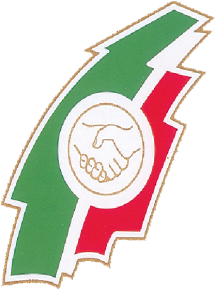               Федерация профсоюзов Республики Татарстан                         И Н Ф О Р М А Ц И Яо выполнении профсоюзами Республики Татарстан Республиканского соглашения между Федерацией профсоюзов Республики Татарстан,                     Координационным советом объединений работодателей Республики Татарстан,                          Кабинетом Министров Республики Татарстан о проведении социально-экономической политики и развитиисоциального партнерства на 2021-2022 годы в 2022 году     Казань, 2023 г.Экономика и развитие производстваПРОФСОЮЗЫ:II. Заработная плата, доходы и уровень жизни населенияIII. Обеспечение занятости населения и развитие рынка трудаIV. Условия и охрана труда, экологическая безопасностьV. Социальное страхование, социальная защита работников и населенияVII. Развитие социального партнерства            VIII. Порядок организации и контроля выполнения соглашения№№пунктовОбязательстваВыполнение1.13.Способствовать повышению производительности труда на основе достижения достойной заработной платы, эффективной занятости, безопасных условий и охраны труда, здоровья, непрерывного образования и повышения квалификации работников.В трудовых коллективах профсоюзами продолжена работа по созданию необходимых условий для повышения эффективности производства и производительности труда. Профсоюзы содействовали стабилизации производственных процессов в организациях путем развития здоровой конкуренции и трудового соперничества, укрепления трудовой дисциплины, усиления контроля за соблюдением установленных законодательством режимов труда и отдыха. Профсоюзами проводится информационная работа в целях обеспечения безопасности жизни и здоровья работников в процессе трудовой деятельности, сохранения их прав на труд в условиях, отвечающих требованиям безопасности и гигиены, повышения эффективности мер по предупреждению производственного травматизма и профессиональных заболеваний. В соглашения всех уровней и коллективные договоры включены обязательства по оплате труда, обучению работников, обеспечению безопасных условий и охране труда, а также условий, способствующих повышению производительности труда.Так, например, в рамках реализации Республиканского соглашения между Федерацией профсоюзов Республики Татарстан, Координационным советом объединений работодателей Республики Татарстан, Кабинетом Министров Республики Татарстан о проведении социально-экономической политики и развитии социального партнерства на 2021-2022 годы (далее – Республиканское соглашение) в Отраслевом соглашении по организациям, находящимся в ведении Министерства здравоохранения Республики Татарстан, на 2020-2022 годы, в коллективных договорах учреждений отрасли здравоохранения содержатся обязательства по недопущению снижения достигнутого уровня оплаты труда, созданию безопасных условий и охраны труда, повышению квалификации работников. Их исполнение находится на контроле первичных профсоюзных организаций учреждений отрасли.Отраслевым, территориальными соглашениями, коллективными договорами учреждений культуры, искусства и кинематографии предусмотрены гарантии создания условий для повышения квалификации, профессиональной подготовки и переподготовки работников отрасли, как с отрывом, так и без отрыва от производства в рамках реализации Национального проекта «Культура», получения профильного образования в ФГБОУ ВО «Казанский государственный институт культуры», в профессиональных образовательных организациях республики.В Отраслевом соглашении и в коллективных договорах учреждений отрасли образования содержатся обязательства по созданию безопасных условий и охраны труда работников отрасли, непрерывного образования и повышения квалификации работников.На всех уровнях социального партнерства Татарстанская республиканская организация Общероссийского профессионального союза работников государственных учреждений и общественного обслуживания Российской Федерации проводит работу, направленную на повышение качества жизни граждан на основе роста заработной платы, достижение эффективности занятости, обеспечение безопасности труда и здоровья работников, системного контроля за соблюдением трудового законодательства.В организациях отрасли информатизации и связи по итогам 2022 года обеспечено выполнение обязательств по повышению производительности труда, созданию безопасных условий и охраны труда, повышению квалификации работников отрасли. Производительность труда увеличена в среднем во всех организациях отрасли в 1,5 раза.Все коллективные договоры отрасли автомобильного транспорта и дорожного хозяйства содержат разделы, посвященные управлению предприятием и повышению эффективности производства, предусматривающие обязанности: по проведению профессиональной подготовки и переподготовки, повышению квалификации; созданию условий для роста производительности труда; индексации заработной платы, обеспечению безопасности труда и условий, отвечающих требованиям охраны и гигиены труда; обеспечение равной оплаты за труд равной ценности и т.д. Осуществляемая работа профсоюзными организациями на предприятиях химической промышленности по обеспечению трудовых прав в области охраны труда, занятости, оплаты труда и других социальных гарантий работников, имело важное значение для обеспечения эффективной работы самих предприятий.В организациях строительной отрасли первичные профсоюзные организации способствовали выполнению производственных программ, осуществляли контроль за своевременной выплатой заработной платы и ее индексацией. Во многих организациях отрасли проведены курсы повышения квалификации для всех категорий работников. Для этих целей выделяется от 2 до 5% Фонда оплаты труда. Организовано обучение работников новым профессиям, как с отрывом, так и без отрыва от производства на основе договоров, заключенных с учебными заведениями (например, в АО «Камско-Устьинский гипсовый рудник», ГУП «Татинвестгражданпроект»). На предприятиях авиационной промышленности профсоюзными организа-циями совместно с работодателями разрабатываются положения по оплате труда и премированию работников, принимаются ежегодные планы по внедрению безопасных условий и охраны труда, непрерывному образованию и повышению квалификации работников отрасли.В трудовых коллективах организаций агропромышленного комплекса профсоюзами проводилась целенаправленная работа по созданию необходимых условий для повышения производительности труда, в том числе через трудовое соперничество, осуществлению контроля за соблюдением установленных законодательством режимов труда и отдыха, безопасных условий труда. В отраслевое соглашение и коллективные договоры включены обязательства по оплате труда, обучению работников, обеспечению безопасных условий и охране труда, а также созданию условий, способствующих повышению производительности труда.Профсоюзные организации Татарстанской республиканской организации Общероссийского профессионального союза работников нефтяной, газовой отраслей промышленности и строительства реализуют социально-ориентированную экономическую политику через систему коллективных договоров. Основное внимание профсоюзной стороной уделяется повышению производительности труда через обеспечение выплаты достойной заработной платы и предоставление повышенных социальных гарантий работникам.На предприятиях отрасли жилищно-коммунального хозяйства  предусмотрены отдельные  разделы: «Оплата труда», «Охрана труда и здоровья», «Занятость, переобучение условия высвобождения работников», в которых отражены соответствующие обязательства сторон, в том числе по оплате труда –предоставление доплат за работу в ночное время, совмещение профессий, за работу с вредными условиями труда, за сверхурочную работу, за работу в выходные и праздничные дни; установление надбавок за профессиональное мастерство и высокую квалификацию; материальное стимулирование в зависимости от основных показателей деятельности с целью повышения эффективности работы специалистов и рабочих и др.Способствовать повышению производительности труда на основе достижения достойной заработной платы, эффективной занятости, безопасных условий и охраны труда, здоровья, непрерывного образования и повышения квалификации работников.В трудовых коллективах профсоюзами продолжена работа по созданию необходимых условий для повышения эффективности производства и производительности труда. Профсоюзы содействовали стабилизации производственных процессов в организациях путем развития здоровой конкуренции и трудового соперничества, укрепления трудовой дисциплины, усиления контроля за соблюдением установленных законодательством режимов труда и отдыха. Профсоюзами проводится информационная работа в целях обеспечения безопасности жизни и здоровья работников в процессе трудовой деятельности, сохранения их прав на труд в условиях, отвечающих требованиям безопасности и гигиены, повышения эффективности мер по предупреждению производственного травматизма и профессиональных заболеваний. В соглашения всех уровней и коллективные договоры включены обязательства по оплате труда, обучению работников, обеспечению безопасных условий и охране труда, а также условий, способствующих повышению производительности труда.Так, например, в рамках реализации Республиканского соглашения между Федерацией профсоюзов Республики Татарстан, Координационным советом объединений работодателей Республики Татарстан, Кабинетом Министров Республики Татарстан о проведении социально-экономической политики и развитии социального партнерства на 2021-2022 годы (далее – Республиканское соглашение) в Отраслевом соглашении по организациям, находящимся в ведении Министерства здравоохранения Республики Татарстан, на 2020-2022 годы, в коллективных договорах учреждений отрасли здравоохранения содержатся обязательства по недопущению снижения достигнутого уровня оплаты труда, созданию безопасных условий и охраны труда, повышению квалификации работников. Их исполнение находится на контроле первичных профсоюзных организаций учреждений отрасли.Отраслевым, территориальными соглашениями, коллективными договорами учреждений культуры, искусства и кинематографии предусмотрены гарантии создания условий для повышения квалификации, профессиональной подготовки и переподготовки работников отрасли, как с отрывом, так и без отрыва от производства в рамках реализации Национального проекта «Культура», получения профильного образования в ФГБОУ ВО «Казанский государственный институт культуры», в профессиональных образовательных организациях республики.В Отраслевом соглашении и в коллективных договорах учреждений отрасли образования содержатся обязательства по созданию безопасных условий и охраны труда работников отрасли, непрерывного образования и повышения квалификации работников.На всех уровнях социального партнерства Татарстанская республиканская организация Общероссийского профессионального союза работников государственных учреждений и общественного обслуживания Российской Федерации проводит работу, направленную на повышение качества жизни граждан на основе роста заработной платы, достижение эффективности занятости, обеспечение безопасности труда и здоровья работников, системного контроля за соблюдением трудового законодательства.В организациях отрасли информатизации и связи по итогам 2022 года обеспечено выполнение обязательств по повышению производительности труда, созданию безопасных условий и охраны труда, повышению квалификации работников отрасли. Производительность труда увеличена в среднем во всех организациях отрасли в 1,5 раза.Все коллективные договоры отрасли автомобильного транспорта и дорожного хозяйства содержат разделы, посвященные управлению предприятием и повышению эффективности производства, предусматривающие обязанности: по проведению профессиональной подготовки и переподготовки, повышению квалификации; созданию условий для роста производительности труда; индексации заработной платы, обеспечению безопасности труда и условий, отвечающих требованиям охраны и гигиены труда; обеспечение равной оплаты за труд равной ценности и т.д. Осуществляемая работа профсоюзными организациями на предприятиях химической промышленности по обеспечению трудовых прав в области охраны труда, занятости, оплаты труда и других социальных гарантий работников, имело важное значение для обеспечения эффективной работы самих предприятий.В организациях строительной отрасли первичные профсоюзные организации способствовали выполнению производственных программ, осуществляли контроль за своевременной выплатой заработной платы и ее индексацией. Во многих организациях отрасли проведены курсы повышения квалификации для всех категорий работников. Для этих целей выделяется от 2 до 5% Фонда оплаты труда. Организовано обучение работников новым профессиям, как с отрывом, так и без отрыва от производства на основе договоров, заключенных с учебными заведениями (например, в АО «Камско-Устьинский гипсовый рудник», ГУП «Татинвестгражданпроект»). На предприятиях авиационной промышленности профсоюзными организа-циями совместно с работодателями разрабатываются положения по оплате труда и премированию работников, принимаются ежегодные планы по внедрению безопасных условий и охраны труда, непрерывному образованию и повышению квалификации работников отрасли.В трудовых коллективах организаций агропромышленного комплекса профсоюзами проводилась целенаправленная работа по созданию необходимых условий для повышения производительности труда, в том числе через трудовое соперничество, осуществлению контроля за соблюдением установленных законодательством режимов труда и отдыха, безопасных условий труда. В отраслевое соглашение и коллективные договоры включены обязательства по оплате труда, обучению работников, обеспечению безопасных условий и охране труда, а также созданию условий, способствующих повышению производительности труда.Профсоюзные организации Татарстанской республиканской организации Общероссийского профессионального союза работников нефтяной, газовой отраслей промышленности и строительства реализуют социально-ориентированную экономическую политику через систему коллективных договоров. Основное внимание профсоюзной стороной уделяется повышению производительности труда через обеспечение выплаты достойной заработной платы и предоставление повышенных социальных гарантий работникам.На предприятиях отрасли жилищно-коммунального хозяйства  предусмотрены отдельные  разделы: «Оплата труда», «Охрана труда и здоровья», «Занятость, переобучение условия высвобождения работников», в которых отражены соответствующие обязательства сторон, в том числе по оплате труда –предоставление доплат за работу в ночное время, совмещение профессий, за работу с вредными условиями труда, за сверхурочную работу, за работу в выходные и праздничные дни; установление надбавок за профессиональное мастерство и высокую квалификацию; материальное стимулирование в зависимости от основных показателей деятельности с целью повышения эффективности работы специалистов и рабочих и др.1.14.Разрабатывать совместно с работодателями меры поощрения работников за высокопроизводительный труд, способствовать соблюдению работниками правил внутреннего трудового распорядка, созданию и сохранению благоприятного климата в трудовых коллективах.В организациях действуют Положения об оплате труда работников, где предусмотрены выплаты в виде доплат, надбавок, премий и вознаграждений за труд в зависимости от квалификации работника, сложности, количества, качества и условий выполняемой работы.  Коллективные договоры, разработанные совместно с работодателями, направлены на создание благоприятных условий деятельности организаций, повышение эффективности их работы, установление социально-трудовых прав и гарантий, повышение уровня жизни работников и членов их семей, а также на создание благоприятного психологического климата в трудовых коллективах.Отработанными мерами поощрения работников за высокопроизводительный труд являются премирование, стимулирующие выплаты за качественные достижения в рамках эффективного контракта с работниками. Также применяются и меры морального стимулирования: вручение грамот, правительственных и профсоюзных наград, объявление благодарностей и т.д. Например, на предприятии авиационной промышленности ОАО Казанский завод «Электроприбор» разработаны следующие меры поощрения:- поощрение ко «Дню Воздушного флота России» с занесением в Книгу Почета завода, Доску Почета завода, награждение Почетной грамотой завода, объявление благодарности с выплатой соответствующей премии;- поощрение при увольнении в связи с выходом на пенсию при непрерывном стаже работы на заводе: 25 лет – в размере одного оклада или среднемесячного заработка; 35 лет и более – в размере 2-х окладов или среднемесячного заработка.В АО «НИИтурбокомпрессор имени В.Б. Шнеппа» с 23.06.2021 года в целях профилактики и предотвращения распространения вирусных инфекций среди работников предприятия на рабочих местах, снижения уровня нетрудоспособности в коллективе, в том числе в сезонные и эпидемически-острые периоды, принято совместное решение работодателя и профсоюзной организации о моральном и материальном поощрении сотрудников, прошедших вакцинирование, в виде денежной выплаты стимулирующей надбавки за счет средств предприятия.В каждом учреждении отрасли здравоохранения разработаны Положения о премировании работников, согласно которым применяются меры поощрения в виде награждения грамотами, благодарностями, за организацию конкурсов профессионального мастерства. В качестве поощрения работодателем и профсоюзной стороной осуществлялись выплаты к профессиональному празднику «Дню медицинского работника», вручаются профсоюзные награды.     На всех предприятиях автомобильного транспорта и дорожного хозяйства разработаны Положения о премировании за достижения в труде, о стимулирующих доплатах за выслугу лет на конкретном предприятии. Также для работников отрасли предусмотрены дополнительные меры поощрения в рамках мероприятий, связанных c недопущением распространения новой коронавирусной инфекции. Благоприятный климат сохраняется в трудовых коллективах, в том числе путем обеспечения улучшений условий труда на рабочих местах.В организациях агропромышленного комплекса в период сезонных работ в трудовых коллективах организуется трудовое соперничество. Совместно с работодателями утверждаются меры поощрения работников, среди них: размещение фотографий отличившихся сотрудников на Доске Почета, чествование победителей на слетах и сабантуях. Проводятся республиканские конкурсы «Лучший комбайнер», «Лучшая комната отдыха животновода», «Лучший оператор машинного доения», «Лучший специалист по охране труда», итоги размещаются на страницах районных и республиканских газет. Республиканская отраслевая профсоюзная организация, профсоюзные органы на местах инициируют награждение лучших работников отрасли государственными наградами, активно используют для поощрения передовиков профсоюзные награды, в том числе Почетные грамоты, нагрудные знаки, бесплатные санаторно-курортные путевки, профсоюзные премии.Коллективными договорами организаций строительной отрасли предусмотрены выплаты стимулирующего характера, в том числе за – квалификационную категорию, качество выполненных работ, интенсивность и высокие результаты работы, классность водителям автомобилей, ввод в действие производственных мощностей и объектов строительства, срочность выполняемой работы и сложность порученного задания.Первичные профсоюзные организации способствуют улучшению состояния трудовой дисциплины в организациях. Большинство организаций практикуют награждение передовиков производства грамотами и ценными подарками ко Дню строителя.В коллективных договорах организаций отрасли культуры республики в качестве поощрения предусматривалось премирование работников в связи с профессиональными праздниками (День работника культуры, День библиотечного, музейного работника, Всемирного дня театра, танца и другие). Моральное стимулирование работников организаций отрасли культуры – членов профсоюза осуществлялось вручением профсоюзных наград всех уровней. В 2022 году награждено более 300 человек.В рамках коллективных договоров, заключенных членскими организациями Татарстанской республиканской организации Российского профсоюза работников промышленности, стороны обеспечивают создание благоприятных условий деятельности организаций, повышение эффективности их работы, установление гарантий и льгот работникам, повышение их уровня жизни, а также членов их семей, что способствует благоприятному психологическому климату в коллективе. В организациях действует Положение об оплате труда работников, где предусмотрены выплаты в виде доплат, надбавок, премий и вознаграждений за труд в зависимости от квалификации работника, сложности, количества, качества и условий выполняемой работы. Членские организации Татарстанской республиканской организации Общероссийского профессионального союза работников нефтяной, газовой отраслей промышленности и строительства способствовали устойчивой деятельности организаций, а именно:- поддерживали мероприятия работодателя, направленные на выполнение заказов на производство продукции;- нацеливали работников на соблюдение трудовой и производственной дисциплины;- способствовали снижению социальной напряженности в коллективах, участвовали в разрешении трудовых споров;- осуществляли контроль за расходованием средств Фонда социального страхования Российской Федерации;- принимали участие в разработке и реализации планов лечебно-профилактических мероприятий. 1.15.Осуществлять профсоюзный контроль за соблюдением законодательных и иных нормативных правовых актов, обеспечивающих защиту интересов работников, в том числе в части охраны здоровья,  при реорганизации, приватизации, смене собственника, перепрофилировании, банкротстве или ликвидации организаций;  при проведении мероприятий, связанных с внедрением профессиональных стандартов; при чрезвычайных ситуациях, сложившихся в результате аварий, опасного природного явления, катастрофы, распространения заболевания, представляющего опасность для окружающих, стихийного и иного бедствия, которые могут повлечь или повлекли за собой человеческие жертвы, ущерб здоровью людей или окружающей среде, значительные материальные потери и нарушение условий жизнедеятельности населения (далее – чрезвычайные ситуации).  В рамках обязательств, установленных в территориальных и отраслевых соглашениях, коллективных договорах организаций республики профессиональными союзами осуществлялся контроль за соблюдением прав работников при приватизации, реструктуризации, перепрофилировании, банкротстве и ликвидации организаций.    К примеру, на основании постановления Кабинета Министров Республики Татарстан от 01.06.2022. № 513 произведена реорганизация учреждений здравоохранения в форме присоединения ГАУЗ «Республиканский клинический неврологический центр» к ГАУЗ «Городская клиническая больница №7» г. Казани. Нарушений прав работников при проведении реорганизации учреждений не выявлено.Председателями первичных профсоюзных организаций отрасли информатизации и связи осуществлялся контроль за соблюдением законодательных и иных нормативных правовых актов, обеспечивающих защиту интересов работников при реструктуризации и перепрофилировании организаций. В 2022 году 44 работника были уволены в связи с сокращением численности или штата работников в соответствии с пунктом 2 части 1 статьи 81 Трудового кодекса Российской Федерации. В первичных профсоюзных организациях отрасли авиационной промышленности созданы и работают соответствующие комиссии по защите социально-трудовых прав и интересов работников. В коллективных договорах отражены обязательства сторон по осуществлению контроля за соблюдением прав работников.  В 2022 году Татарстанская республиканская организация Общероссийского профсоюза работников госучреждений и общественного обслуживания РФ продолжила осуществлять контроль за осуществлением обязательного государственного страхования жизни и здоровья муниципальных служащих. Ежегодно в бюджете республики на эти цели предусмотрено финансирование в размере 12,5 млн рублей.Татарская республиканская организация Общероссийского профессионального союза работников культуры оказывала консультативную помощь в рамках централизации клубных систем Черемшанского и Актанышского муниципальных районов Республики Татарстан.№№пунктовОбязательстваВыполнение2.14.Принимают меры в рамках коллективно-договорного регулирования по:   доведению размера минимальной заработной платы во внебюджетном секторе экономики до стоимостной величины минимального потребительс-кого бюджета в целом по Республике Татарстан;   соблюдению сроков выплаты заработной платы и ее индексации, в том числе в бюджетной сфере;   доведению доли тарифной части оплаты труда в структуре заработной платы работников вне-бюджетного сектора экономики до уровня не ниже 60 процентов. В большинстве отраслевых соглашениях внебюджетного сектора экономики (91,7%) определен нормативный параметр – минимальный потребительский бюджет в целом по Республике Татарстан, как целевой ориентир роста минимальной заработной платы. Очередным этапом по преодолению бедности, по инициативе профсоюзов, стало установление минимальной заработной платы без учета выплат, носящих компенсационный характер, таких как: «за работу в ночное время», «за сверхурочную работу», «за работу во вредных и (или) опасных условиях труда», «при совмещении профессий (должностей)», «за работу в выходные и нерабочие праздничные дни», производимых в соответствии со статьями 147, 151, 152, 153, 154 Трудового кодекса РФ. Так, размер минимальной заработной платы составил:– с 01.01.2022 – 16 700 рублей в месяц или 93% от стоимостной величины минимального потребительского бюджета в целом по РТ за II квартал 2021 года (17,949 тыс. руб.), что на 20,2% превышает минимальный размер оплаты труда (13,89 тыс. руб.). – с 01.01.2023 – 19 565 рублей в месяц или 93% от стоимостной величины минимального потребительского бюджета в целом по РТ за III квартал 2022 года (21,037 тыс. руб.), что на 20,5% превышает минимальный размер оплаты труда (16,242 тыс. руб.);В рамках реализации обязательств Республиканского соглашения в некоторых соглашениях доля тарифной части оплаты труда в составе заработной платы установлена на уровне или выше республиканского показателя, предусмотренной Республиканским соглашением. Например, в отраслях агропромышленного комплекса (70%), текстильной и легкой промышленности (65–70%), в химических отраслях промышленности и  отрасли строительства и промышленности строительных материалов (65%), автомобильного и городского электрического транспорта, дорожного хозяйства (60%).   Одним из основных направлений в работе профсоюзных организаций в отчетном периоде оставался контроль за своевременностью выплаты заработной платы и по обеспечению повышения уровня реального содержания заработной платы работников. Так, индексация заработной платы на 31.12.2022 предусмотрена в 837 коллективных договорах, в том числе в 403 коллективных договорах организаций негосударственной формы собственности (85,2% от общего количества коллективных договоров, заключенных в организациях негосударственной формы собственности) и в 434 коллективных договорах организаций государственной и муниципальной формы собственности.  В результате совместных действий социальных партнеров в рамках коллективно-договорного и государственного регулирования социально-трудовых отношений достигнуты определенные результаты: так, в январе-декабре 2022 года среднемесячная заработная плата на предприятиях и в организациях республики, включая малое предпринимательство, возросла на 15,9% по сравнению с аналогичным периодом 2021 года и составила 52088,6 рубля; реальная заработная плата составила 101,6% к январю-декабрю 2021 года.В целях повышения оплаты труда работников бюджетной сферы социальными партнерами продолжена работа по доведению заработной платы работников, подпадающих под действие майских указов Президента Российской Федерации от 2012 года, до целевых показателей. Согласно оценке Росстата за январь-сентябрь 2022 года выполнение показателей региональной «дорожной карты» обеспечено почти по всем категориям персонала в организациях социальной сферы и науки государственной и муниципальной форм собственности, за исключением педагогических работников дошкольных образовательных учреждений, врачей и младшего медицинского персонала.В 2022 году при участии профсоюзов продолжена работа по совершенствованию системы оплаты труда работников бюджетной сферы:1.	Увеличены базовые должностные оклады (тарифные ставки) всех работников бюджетной сферы в целях доведения до МРОТ: с 01.01.2022 минимальный оклад составил 13 617 рублей (постановления Кабинета Министров РТ от 30.10.2021 № 1030, № 1029 приняты при утвержденном МРОТ на 2022 год 13 617 руб.), с 01.01.2023 – 15 279 рублей (постановления Кабинета Министров РТ от 14.09.2022 № 1002, от 22.09.2022 № 1027 и др.).2.	С 01.07.2022 установлены надбавки в размере 25% от оклада занятым на работах с вредными и (или) опасными условиями труда работникам профессиональных квалификационных групп должностей медицинских и фармацевтических работников:- медицинским работникам за работу в медицинских организациях (их структурных подразделениях), связанную с оказанием медицинской помощи по диагностике и лечению новой коронавирусной инфекции (COVID-19), а также за работу, при которой осуществляется контакт с пациентами с установленным диагнозом COVID-19 – за отработанную смену;- водителям выездных бригад за работу в медицинских организациях (их структурных подразделениях), не связанную с оказанием медицинской помощи по диагностике и лечению новой коронавирусной инфекции (COVID-19), при которой осуществляется контакт с пациентами с установленным диагнозом COVID-19, – за отработанную смену (постановления Кабинета Министров РТ от 20.09.2022 № 1018).3.	С 18.07.2022 предусмотрены надбавки за работу:в период замены лиц, уходящих в отпуск:- персоналу, занятому в сфере здравоохранения и предоставления социальных услуг, в том числе с высшим немедицинским образованием;- хозяйственно-обслуживающему персоналу в связи с оказанием скорой и амбулаторной медицинской помощи;в период замены лиц, проходящих курсы повышения квалификации:- занимающих должности педагогического персонала, персонала, занятого в сфере здравоохранения и предоставления социальных услуг, в том числе с высшим немедицинским образованием (постановления Кабинета Министров РТ от 15.07.2022 № 683).4.	С 01.12.2022 установлены стимулирующие выплаты медицинскому персоналу, непосредственно осуществляющему дистанционное чтение медицинских диагностических исследований, общеотраслевым должностям служащих (главному экономисту, главному аналитику, главному специалисту по защите информации), принимающих непосредственное участие в организации данного процесса, в ГАУ «Диспетчерский центр Министерства здравоохранения Республики Татарстан» (постановления Кабинета Министров РТ от 11.10.2022  № 1093).5.	С 01.01.2023 увеличены стимулирующие выплаты молодым специалистам до 2510 рублей:–	врачам, принятым на работу в учреждения здравоохранения на основании целевого направления Министерства здравоохранения Республики Татарстан (постановления Кабинета Министров РТ от 27.01.2023 № 60);–	педагогическим работникам в государственных организациях для детей-сирот и детей, оставшихся без попечения родителей, в государственных и муниципальных образовательных организациях (постановления Кабинета Министров РТ от 15.11.2022 № 1214);–	работающим в государственных и муниципальных физкультурных спортивных организациях, осуществляющих подготовку спортивного резерва РТ (постановления Кабинета Министров РТ от 18.11.2022 №234).6.	С 01.01.2023 увеличена верхняя граница возраста педагогических работников – молодых специалистов, которым положена указанная в п.5 стимулирующая выплата, – с 30 лет до 35 лет включительно (постановления Кабинета Министров РТ от 15.11.2022 № 1214).7.	С 2020 года ведется работа по изменению системы оплаты труда работников культуры, в том числе по увеличению заработной платы директоров организаций дополнительного образования детей.Кроме того, решен вопрос по установлению педагогическим работникам, проживающим в сельской местности, компенсации расходов на оплату нецентрализованного отопления (постановления Кабинета Министров РТ от 20.06.2022 № 588).В рамках оказания социальной защиты работникам бюджетной сферы:- медицинским работникам (врачам, фельдшерам, акушеркам и медицинским сестрам фельдшерских и фельдшерско-акушерских пунктов), прибывшим (переехавшим) на работу в сельские населенные пункты, рабочие поселки, поселки городского типа, города с населением до 50 тыс. человек, предоставляется единовременная компенсационная выплата в рамках государственной программы «Развитие здравоохранения» («Земский доктор») в размере 1 млн рублей для врачей и 0,5 млн рублей для фельдшеров, акушерок и медицинских сестер фельдшерских и фельдшерско-акушерских пунктов, при переезде в удаленные и труднодоступные территорий Республики Татарстан – в размере 1,5 млн рублей и 0,75 млн рублей соответственно (постановления Кабинета Министров РТ от 22.04.2020 № 319, ред. от 17.06.2022);- врачам-специалистам, врачам клинико-лабораторной диагностики, заведующим фельдшерско-акушерскими пунктами – фельдшерам, а также фельдшерам, акушерам, медицинским сестрам патронажным фельдшерско-акушерских пунктов, вновь прибывшим (переехавшим) на работу в медицинские организации из других субъектов Российской Федерации или муниципальных районов Республики Татарстан либо вновь прибывшим (переехавшим) на работу в медицинскую организацию в сельской местности из г. Казани, г. Набережных Челнов, предоставляется грант Правительства РТ на улучшение жилищных условий в размере 800 тыс. рублей (постановления Кабинета Министров РТ от 25.02.2014 № 120, ред. от 27.04.2022);- учителям, прибывшим на работу в сельские населенные пункты, пгт, города с населением до 50 тыс. человек, предоставляется единовременная компенсационная выплата в рамках государственной программы «Развитие образования» («Земский учитель») в размере 1 млн рублей (постановления Кабинета Министров РТ от 26.02.2020 № 149, ред. от 08.12.2020);- специалистам бюджетной сферы, работающим в сельской местности, предоставляется надбавка в размере 1 388 рублей; - специалистам государственных учреждений республики, работающим и проживающим в сельской местности, рабочих поселках (пгт), а также гражданам, вышедшим на пенсию и проработавшим в соответствующих госучреждениях Республики Татарстан не менее 10 лет, предоставляются субсидии по оплате жилья и коммунальных услуг (постановления Кабинета Министров РТ от 20.04.2005 № 192, ред. от 20.06.2022).В рамках оказания социальной защиты молодым специалистам:- педагогическим работникам – молодым специалистам до 35 лет включительно, работающим в государственных организациях для детей-сирот и детей, оставшихся без попечения родителей, выплачивается ежемесячная стимулирующая надбавка в размере 2 510 рублей (постановления Кабинета Министров РТ от 29.12.2018 № 1270, ред. от 15.11.2022);- молодым специалистам, работающим в государственных физкультурных спортивных организациях, осуществляющих подготовку спортивного резерва РТ, предоставляются: ежемесячная стимулирующая надбавка в размере 2 510 рублей и единовременная денежная выплата на хозяйственное обустройство в размере 20 000 рублей (постановления Кабинета Министров РТ от 31.10.2019            № 979, ред. от 18.11.2022);- специалистам в возрасте до 35 лет включительно, поступившим в год окончания образовательной организации на работу в государственные или муниципальные организации культуры, искусства и кинематографии в сельских населенных пунктах РТ, предоставляется единовременное пособие: окончившим образовательную организацию высшего образования – 100 тыс. рублей, профессиональную образовательную организацию – 50 тыс. рублей (постановления Кабинета Министров РТ от 20.12.2018 № 1199); - врачам-молодым специалистам, принятым на работу по целевому направлению Министерства здравоохранения РТ в государственные автономные (бюджетные) учреждения здравоохранения, расположенные на территории муниципальных районов РТ, установлена ежемесячная надбавка в размере 2 510 рублей, выплачиваемая в течение первых трех лет непрерывной работы, а также единовременная денежная выплата на хозяйственное обустройство в размере         21 534 рубля (постановления Кабинета Министров РТ от 09.06.2012 № 501, ред. от 27.01.2023).В результате принятых мер в январе-декабре 2022 года по сравнению с январем-декабрем 2021 года среднемесячная заработная плата работников по ВЭД «Образование» повысилась на 15,5%, по ВЭД «Деятельность в области здравоохранения и социальных услуг» – на 10,3%. В рамках реализации обязательств соглашений и коллективных договоров профсоюзами регулярно проводится профсоюзный мониторинг оплаты труда в организациях внебюджетного сектора экономики.В ходе профсоюзного мониторинга, проведенного по итогам января-декабря 2022 года среди 200 организаций, выявлено следующее.Рост минимальной заработной платы в декабре 2022 года из 193 организаций наблюдается в 187 (96,9%): ФКП «Научно-производственное объединение «Казанский завод точного машиностроения» – в 1,8 раза или на 12,4 тыс. руб., АО «БТИ РТ» – в 1,7 раза (на 11,7 тыс. руб.), санаторий «Бакирово» – в 1,7 раза (на 11,9 тыс. руб.), санаторий «Шифалы Су- Ижминводы» – в 1,5 раза (на 7,9 тыс. руб.), АО «Казанское опытное конструкторское бюро «Союз» – в 1,5 раза (на 10,1 тыс. руб.), ФКП «Казанский государственный казенный пороховой завод» – на 47,3% (на 7,96 тыс. руб.), ООО «ТаграС-РемСервис» – на 42,5% (на 9,1 тыс. руб.), АО «Альметьевские тепловые сети» – на 39,9% (на 10,2 тыс. руб.), АО «Судостроительная Корпорация «Ак Барс» – на 38,9% (на 7 тыс. руб.), АО «НИИтурбокомпрессор им. В.Б. Шнеппа» – на 38,7% (на 10,8 тыс. руб.), АО «Татхимфармпрепараты» – на 37,4% (на 7,3 тыс. руб.) и др. Самый высокий размер минимальной заработной платы отмечается в следующих организациях: АО «Тольяттисинтез» (59,7 тыс. руб.), ООО «ТТД Татнефть» (56,2 тыс. руб.), ООО «Управление по подготовке технологической жидкости для поддержания пластового давления» (46,2 тыс. руб.), ООО «Набережночелнинский Инкубатор» (42,4 тыс. руб.), АО «НИИтурбокомпрессор им. В.Б. Шнеппа» (38,8 тыс. руб.), АО «ТАНЕКО» (37,1 тыс. руб.), Филиал РТРС «РТПЦ РТ» (35,7 тыс. руб.), АО «Альметьевские тепловые сети» (35,6 тыс. руб.), АО «Нефтехимпроект» (35,6 тыс. руб.), ООО «УК «Система-Сервис» (33,8 тыс. руб.), ООО «Тукаевский Племрепродуктор» (33,7 тыс. руб.) и др. Размер минимальной заработной платы превышал размер минимальной заработной платы, установленный Соглашением о минимальной заработной плате в Республике Татарстан (16,7 тыс. руб.), в 105 организациях из 194 (54,1%): АО «Тольяттисинтез» – в 3,6 раза, ООО «ТТД Татнефть» – в 3,4 раза, ООО «Управление по подготовке технологической жидкости для поддержания пластового давления» – в 2,8 раза, ООО «Набережночелнинский Инкубатор» – в 2,5 раза, АО «НИИтурбокомпрессор им. В.Б. Шнеппа» – в 2,3 раза, АО «ТАНЕКО» – в 2,2 раза, Филиал РТРС «РТПЦ РТ», АО «Альметьевские тепловые сети», АО «Нефтехимпроект» – в 2,1 раза, ООО «УК «Система-Сервис», ООО «Тукаевский Племрепродуктор», ООО «Тольяттикаучук» – в 2 раза, ЧОУ ДПО «ЦПК-Татнефть» и ООО «Тепличный комбинат «Майский» – в 1,9 раза, ООО «Татнефть-АЗС-Запад», ООО «ТаграС-РемСервис», АО «НМУ-3», ПАО «Нижнекамскнефтехим», ООО «Буинский сахар», АО «Казанское опытное конструкторское бюро «Союз» – в 1,8 раза и др.Превышение размера минимальной заработной платы над стоимостной величиной минимального потребительского бюджета в целом по Республике Татарстан (21,1 тыс. руб.) достигнуто в 69 организациях (35,6%): АО «Тольяттисинтез» – в 2,8 раза, ООО «ТТД Татнефть» – в 2,7 раза, ООО «Управление по подготовке технологической жидкости для поддержания пластового давления» – в 2,2 раза, ООО «Набережночелнинский Инкубатор» – в 2 раза, АО «НИИтурбокомпрессор им. В.Б. Шнеппа» и АО «ТАНЕКО» – в 1,8 раза, Филиал РТРС «РТПЦ РТ», АО «Альметьевские тепловые сети», АО «Нефтехимпроект» – в 1,7 раза, ООО «УК «Система-Сервис» и ООО «Тукаевский Племрепродуктор» – в 1,6 раза, ООО «Тольяттикаучук» и ЧОУ ДПО «ЦПК-Татнефть» – в 1,5 раза и др.Доля тарифной (окладной) части оплаты труда в структуре заработной платы работников внебюджетного сектора экономики доведена до уровня 60% и более в 100 организациях из 172 (58,1%): МУП г.Казани «ПАТП-2», ЗАО «Зеленодольский хлебокомбинат», СХПК «Активист», ООО «Яна тормыш», Филиал АО «КМПО» – Зеленодольский машиностроительный завод, ПАО «Тателеком», ООО «Водоканал» г. Лениногорск – 60%; АО «Кукморская Швейная Фабрика», ООО «ПЖКХ-10» г. Нижнекамск, АО «Казанский вертолетный завод» – 65%; ООО «Тольяттикаучук», АО «Арскнефтепродукт», ООО «Буинский сахар» – 67%; ООО «Арская МСО», СХПК «Кама», ОАО «Бугульминский электронасосный завод» – 68%; МУП «Метроэлектротранс», ООО «Агрофирма Ялтау» – 69%; АО «Аммоний», ООО ПКФ «Жилкомсервис» г. Набережные Челны, ОАО «Нурлатское АТП», ООО «Мензелинское АТП», АО «Набережночелнинский Элеватор» – 70%; Казанский авиационный завод им. С.П. Горбунова - филиал ПАО «Туполев», ФКП «Научно-производственное объединение «Казанский завод точного машиностроения» – 75% и др.В результате реализации обязательств в сфере оплаты труда в 192 организациях из 198 (97%) в январе-декабре 2022 года по сравнению с аналогичным периодом 2021 года наблюдается рост среднемесячной заработной платы. Наибольший рост отмечается в таких организациях, как: АО «ВНИИУС» и ООО «Елхово» Альметьевского района – в 1,7 раза, ООО "Нижнекамское ПАТП", ООО «Казанский завод силикатных стеновых материалов» – в 1,5 раза, «Набережночелнинская торговая база» – на 39%, АО «Казанское опытное конструкторское бюро «Союз» – на 37,2%,  санаторий «Шифалы Су-Ижминводы» и ООО «ТаграС-ТрансСервис» – на 35,4%, АО «Зеленодольское ПКБ» – на 34,3%, ФКП «Научно-производственное объединение «Казанский завод точного машиностроения» – на 34,1%, ООО «СХП им. Сайдашева» – на 34%, ООО НПП «Тасма» – на 33,8%, АО «Казанский вертолетный завод» – на 33%, ПАО «Казаньоргсинтез» – на 32,6%, ООО «ТаграС-РемСервис» – на 31,9%, АО «Альметьевские тепловые сети» – на 31,5%, ООО «А/Ф «Колос» и ПАО «Нижнекамскнефтехим» – на 30,8% и др.Размер среднемесячной заработной платы выше, чем в среднем по республике (52,1 тыс. руб. – январь-декабрь 2022 г.), в 67 организации из 200 (33,5%): АО «Тольяттисинтез» – в 2,8 раза, ООО «ТТД Татнефть» – в 2,6 раза, филиал ФГУП «Всероссийский научно-исследовательский институт метрологии им. Д.И.Менделеева», АО «Научно-производственное объединение «Государственный институт прикладной оптики» – в 2,1 раза, ПАО «Казаньоргсинтез», АО «Нефтехимпроект», АО «Казанский Гипронииавиапром» – в 1,8 раза, АО «ТАНЕКО», ПАО «Нижнекамскнефтехим», ООО «Нижнекамская ТЭЦ» – в 1,7 раза и др.2.15.Добиваются ухода от «теневых» схем оплаты труда в организациях.    Обращений в адрес профсоюзов по вопросам применения «теневых» схем оплаты труда в организациях, в которых действуют первичные профсоюзные организации, не поступало.  2.16.Оказывают бесплатную консультационную помощь членам профсоюзов по вопросам трудового законодательства, представляют их интересы при разрешении трудовых споров (конфликтов), в том числе в судах.    Правовыми инспекторами труда, иными юристами, работающими в профсоюзных организациях, проконсультировано на личном приеме, по телефону «Горячая линия», через онлайн-приемную 20018 работников, рассмотрено 8063 письменные жалобы и других обращений, из них – 7878 удовлетворено.     В отчетный период защита социально-трудовых прав осуществлялась во внесудебном порядке и в судебных органах. Профсоюзными правовыми службами, иными представителями профсоюзных организаций оказана правовая помощь работникам в восстановлении трудовых прав в комиссиях по трудовым спорам, судах.    В 2022 году работникам-членам профсоюзов оказана правовая помощь в оформлении 47 заявлений в комиссии по трудовым спорам (о перерасчете выплаты за выслугу лет, о восстановлении стажа работы в организации, о правомерности применения дисциплинарного взыскания и др.) Данный механизм восстановления трудовых прав работников применялся в организациях оборонной и авиационной промышленности, образования, нефтедобывающей отрасли, машиностроения).     Судебная форма защиты социально-трудовых прав работников в 2022 году сформирована в основном из исков по пенсионным вопросам в сфере образования, здравоохранения, культуры, авиационной промышленности, автотранспорта и дорожного хозяйства и других отраслях, в связи со спорами о признании права на досрочное назначение пенсий. В отчетный период оказана правовая помощь в подготовке 533 процессуальных документов в суды. С участием профсоюзных правовых инспекторов труда, иных юристов, профсоюзного актива в судах рассмотрено 287 дел. Удовлетворены полностью или частично исковые требования работников по 267 спорам, связанным с применением пенсионного, трудового законодательства, по иным спорам.  Как и в предыдущие периоды, в 2022 году основной объем судебной практики сформирован двумя членскими организациями Федерации:  Татарстанской республиканской организацией Профсоюза работников образования: оказана правовая помощь в оформлении 349 документов в суды, рассмотрено 160 исков с участием профсоюзных представителей, 154 иска удовлетворено полностью или частично;  Татарстанской республиканской организацией работников здравоохранения Российской Федерации оказана правовая помощь в оформлении 88 документов в суды, 88 исков рассмотрено в судах с участием правового инспектора труда, 85 исков удовлетворено полностью или частично.Особенностью правоприменительной практики по пенсионным вопросам в 2022 году стало снижение количества судебных споров о включении периодов обучения на курсах по повышению квалификации с отрывом от работы и сохранением средней заработной платы в стаж работы, дающий право на назначение досрочной трудовой пенсии в связи с принятием постановления Правительства Российской Федерации от 04.03.202 № 322 «О внесении изменения в постановление Правительства Российской Федерации от 16 июля 2014 г. №  665». В соответствии с данным постановлением периоды профессионального обучения и дополнительного профессионального образования включаются в стаж, дающий право на досрочное пенсионное обеспечение в соответствии со статьями 30 и 31 Федерального закона «О страховых пенсиях», при условии, что за работником сохранялось место работы (должность), средняя заработная плата и за него осуществлялась уплата страховых взносов на обязательное пенсионное страхование. Также в отчетный период правовыми службами членских организаций Федерации профсоюзов оказывалась правовая помощь в восстановлении работников на прежней работе в связи с незаконным увольнением. Так, например, с участием правовой службы Межрегиональной профсоюзной организацией «Татнефть» Общероссийского профессионального союза работников нефтяной, газовой отраслей промышленности и строительства Решением Верховного суда Российской Федерации восстановлена на прежней работе работница ООО «Татнефтедор» г. Альметьевск, уволенная по основанию, предусмотренному пунктом 5 части 1 статьи 81 Трудового кодекса Российской Федераций. С участием правовой службы Татарстанской республиканской организации Всероссийского Электропрофсоюза восстановлен на прежней работе председатель первичной профсоюзной организации АО «СО ЕЭС «Региональное диспетчерское управление энергосистемы Республики Татарстан», уволенный по основанию, предусмотренному пунктом 5 части 1 статьи 81 Трудового кодекса Российской Федерации.2.17.Осуществляют профсоюзный контроль за соблюдением законодательных и иных нормативных правовых актов по вопросам оплаты труда, в том числе за полнотой начисления и своевременностью выплаты заработной платы, ее индексацией в связи с ростом потребительских цен на товары и услуги.Контроль за соблюдением трудового законодательства, в том числе по вопросам оплаты труда, за полнотой начисления и своевременностью выплаты заработной платы, осуществлялся профсоюзами в рамках проведения плановых проверок, так и внеплановых – по жалобам работников. Также принимались меры по восстановлению прав работников на заработную плату.  В 2022 году проведено 1 198 проверок организаций, в результате которых выявлено 1 832 нарушения. По представлениям правовых инспекторов труда          1 805 нарушений устранено. Эффективность   проводимых проверок составила 98,5 % от общего количества выявленных нарушений.  Например, в результате проверок, проведенных представителями Татарской республиканской организации Российского профессионального союза работников культуры выплачена в полном объеме заработная плата работникам ГБУК РТ «Болгарский государственный историко-архитектурный музей-заповедник» в соответствии с постановлением Кабинета Министров Республики Татарстан от 31.05.2018 № 413 «Об условиях оплаты труда работников государственных учреждений культуры Республики Татарстан»; по требованию первичной профсоюзной организации ПАО «КАМАЗ» произведена оплата периода прохождения работниками Литейного завода медицинского осмотра; по требованию правового инспектора труда Нижнекамской территориальной организации Региональной организации профсоюза работников народного образования и науки Российской Федерации в Республике Татарстан произведены доплаты за работу в ночное время поварам дошкольного образовательного учреждения.По результатам проверок, проведенных первичной профсоюзной организацией ОАО «Зеленодольский завод имени А. М. Горького, работникам выплачена излишне удержанная начисленная сумма заработной платы, произведен перерасчет средней заработной платы, отпускных сумм, оплаты за вредные условия труда. В результате работникам произведены выплаты на общую сумму 1,2 млн. рублей.Правовым инспектором труда Татарстанской республиканской организации Профсоюза работников здравоохранения Российской Федерации в адрес работодателей организаций здравоохранения направлены представления о выплате работникам полагающихся расходов, связанных с командировками, на общую сумму 565 903 рубля.В целях усиления профсоюзного контроля за соблюдением работодателями трудового законодательства по вопросам оплаты труда профсоюзы:- осуществляли мониторинг выплаты заработной платы;- принимали меры по погашению задолженности по заработной плате в организациях, где действуют первичные профсоюзные организации, выявленной органами прокуратуры, Государственной инспекцией труда в Республике Татарстан, профсоюзами. Целенаправленная работа профсоюзов в данном направлении позволила в 2022 году ликвидировать в полном объеме образовавшуюся текущую задолженность по заработной плате перед работниками 6 организаций на общую сумму 222,0 млн рублей; - принимали участие в заседаниях Республиканской межведомственной комиссии по вопросам повышения уровня жизни населения, труда, привлечения и использования иностранных работников в Республике Татарстан, Координационного совета по оплате труда, доходам и уровню жизни населения при Республиканской трехсторонней комиссии, территориальных межведомственных комиссий по повышению уровня жизни и легализации доходов муниципальных районов, межведомственных рабочих групп по вопросам обеспечения трудовых прав граждан, созданных при Прокуратуре Республики Татарстан и в органах прокуратуры города Казани;- осуществляла взаимодействие с Прокуратурой Республики Татарстан, Государственной инспекцией труда в Республике Татарстан, Министерством труда, занятости и социальной защиты Республики Татарстан, Федерацией Независимых Профсоюзов России.2.18.В случае несоблюдения законов и иных нормативных правовых актов по вопросам оплаты труда обращаются в соответствующие государственные органы по надзору и контролю для принятия мер по устранению выявленных нарушений и привлечению к ответственности виновных лиц. В случаях нарушения прав работников по вопросам оплаты труда профсоюзы республики обращались в соответствующие государственные органы по надзору и контролю для принятия мер по устранению выявленных нарушений и привлечению к ответственности виновных лиц.Взаимодействие профсоюзов с органами государственного надзора и контроля осуществлялось также в формате участия в работе межведомственных рабочих групп при Прокуратуре Республики Татарстан, районных прокуратурах г. Казани по вопросам обеспечения трудовых прав граждан, в том числе по своевременной выплате заработной платы.№№пунктовОбязательстваВыполнение3.11.Способствуют включению в соглашения и коллективные договоры мероприятий, направленных на увеличение числа эффективных рабочих мест, развитие внутрипроизводственного обучения персонала, повышение квалификации, прохождение сертификации квалификаций, активное опережающее и профессиональное обучение работников, подлежащих высвобождению.  Социальными партнерами реализуются скоординированные меры по изменению рынка труда согласно требованиям современной экономики. Они охватывают профессиональное образование и обучение, оценку квалификаций, модернизацию механизма регулирования рынка труда, государственной службы занятости, адаптацию систем социальной защиты к новым реальностям, а также создание новых рабочих мест.В 2022 году ситуация на рынке труда была осложнена введением санкций в отношении Российской Федерации со стороны отдельных государств, а также проведением частичной мобилизации и как следствие возникновением угрозы увеличения напряженности на рынке труда.В целях оперативного принятия мер по защите социально-трудовых прав работников в организациях, в которых созданы первичные профсоюзные организации, распоряжением Федерации профсоюзов от 23.03.2022 № 139 создан оперативный штаб, в рамках работы которого в течение 2022 года в организациях внебюджетного сектора экономики, где действуют первичные профсоюзные организации, проводился оперативный мониторинг текущей ситуации по вопросам снижения уровня заработной платы, сокращения штата, введения режима неполной занятости, простоя, оформления отпусков без сохранения заработной платы и сокращения социальных гарантий (2 раза в месяц).Полученные в результате мониторинга данные направлялись в Федерацию Независимых Профсоюзов России для рассмотрения на заседаниях Российской трёхсторонней комиссии по регулированию социально-трудовых отношений и принятия оперативных мер, в т.ч. рассмотрена ситуация на ПАО «КАМАЗ» и приняты соответствующие решения.По мере необходимости и в зависимости от финансового положения каждая организация проводит мероприятия по повышению квалификации работников в виде обучения либо переобучения. Работникам, проходящим профессиональное обучение на производстве или обучающимся в учебных заведениях без отрыва от производства, создаются необходимые условия для совмещения работы с обучением.Например, во всех коллективных договорах предприятий химических отраслей промышленности предусмотрены разделы, посвящённые занятости, переобучению, гарантиям работникам, совмещающим учёбу и работу. В коллективных договорах государственных учреждений предусмотрены мероприятия, направленные на увеличение числа эффективных рабочих мест, развитие внутрипроизводственного обучения персонала, повышение квалификации, активное опережающее и профессиональное обучение работников, подлежащих высвобождению.В организациях строительной отрасли для сохранения и увеличения числа эффективных рабочих мест с учетом мнения первичной профсоюзной организации используются следующие внутрипроизводственные резервы:- сокращение сверхурочных работ;- сокращение работ в выходные и праздничные дни (кроме организаций, где невозможно остановить производство);- прекращение найма рабочей силы до тех пор, пока не будут трудоустроены все высвобождаемые работники организации;- использование режима неполного рабочего времени по согласованию с работником и первичной профсоюзной организации;- расторжение трудовых договоров в первую очередь с временными, сезонными работниками, совместителями и др.В рамках обязательств коллективных договоров на предприятиях авиационной промышленности для работников создаются условия для профессионального роста, повышения квалификации, прохождения обучения и опережающего обучения.Так, например, в ОАО Казанский завод «Электроприбор» в течение года отделом комплектования и подготовки кадров производится обучение и подготовка новых рабочих, повышение квалификации работников с охватом всеми видами обучения; в АО «Казанский вертолетный завод» совместно с первичной профсоюзной организацией осуществляется работа по прогнозированию высвобождения работников, определяются формы профессиональной подготовки, переподготовки и повышения квалификации. В соответствии с Отраслевым соглашением по организациям жилищно-коммунального хозяйства Республики Татарстан на 2022-2024 годы и коллективными договорами при реорганизации и преобразовании предприятий и организаций отрасли Министерством строительства, архитектуры и ЖКХ, работодателями и профсоюзами проводилась работа по сохранению кадрового потенциала на экономически целесообразных рабочих местах, рациональному использованию работников с учетом их квалификации, возрастного состава, недопущению случаев массового увольнения, повышению квалификации и подготовки работников.Разделы по подготовке кадров и обеспечению занятости содержатся в коллективных договорах предприятий автомобильного транспорта и дорожного хозяйства, которые успешно реализуются. Например, в АО «Транспроект», АО «Алексеевскдорстрой», АО «Институт «Татдорпроект», АО «Альметьевское ПОПАТ» и т.д.Обучение в организациях, как правило, проводится согласно соответствующему ежегодному плану. Так, в МУП г. Казани «ПАТП № 2» согласно годовому плану повышения квалификации в 2022 году прошли обучение 17 сотрудников; в АО «Транспроект» согласно плану подготовки и повышения квалификации в отчетном году повысили квалификацию 33 сотрудника организации.В организациях отрасли информатизации и связи работникам, проходящим профессиональное обучение на производстве или обучающимся в учебных заведениях без отрыва от производства, создаются необходимые условия для совмещения работы с обучением. За 2022 год прошли повышение квалификации 1 334 работника отрасли. Число обучающих в ВУЗах и ССУЗах составило 179 работников.В рамках коллективных договоров, заключенных профсоюзными организациями Татарстанской республиканской организации Российского профсоюза работников промышленности, в организациях создаются условия для профессионального роста работников, повышения квалификации и обучения работников, а также опережающего обучения работников  в случае их высвобождения.В коллективные договоры организаций нефтяной, газовой отраслей промышленности и строительства включаются обязательства работодателей по сохранению рабочих мест, повышению квалификации работников, предоставлению дополнительных гарантий и льгот высвобождаемым работникам.В Отраслевом соглашении и коллективных договорах отрасли здравоохранения содержатся разделы, предусматривающие гарантии в области занятости. Стороны обязуются создавать условия для реализации в организации принципа непрерывного повышения квалификации кадров: обеспечить процесс непрерывного развития работников на базе учебных заведений и на рабочих местах в целях повышения квалификации кадров; включать в состав рабочей группы (комиссии) по проведению мероприятий, связанных с внедрением профессиональных стандартов в организации, представителей профсоюзной организации; запрашивать мнение выборного органа первичной профсоюзной организации при принятии локальных нормативных актов, связанных с внедрением профессиональных стандартов.В республике внедрена и активно используется система непрерывного медицинского образования (далее – НМО) как форма повышения квалификации медицинских работников. Общее усовершенствование прошли 17 840 врачей и 9 304 средних медицинских работника, на циклах профессиональной переподготовки обучены 671 врач и 1 140 средних медицинских работников.Неотъемлемой частью подготовки медицинских кадров для отрасли на современном этапе является отработка практических навыков в образовательных организациях высшего образования и среднего профессионального образования в симуляционно-тренинговых центрах (в Республике Татарстан 3 центра), позволяющих осуществлять практические занятия в условиях, приближенных к реальным. В 2022 году успешно прошли аккредитацию 31 499 специалистов: 8 975 врачей и 22 524 средних медицинских работников.3.12.Принимают участие в формировании системы профессиональных стандартов и проведении мероприятий по внедрению профессиональных стандартов в организациях. В организациях республики, где ведется работа по внедрению профессиональных стандартов, созданы комиссии по внедрению профессиональных стандартов. В состав этих комиссий включены представители первичных профсоюзных организаций, что позволяет профсоюзам осуществлять контроль за соблюдением трудовых прав работников при проведении указанных мероприятий. С учетом мнения первичных профсоюзных организаций принимались локальные акты, связанные с внедрением профессиональных стандартов: положения о комиссии и планы мероприятий по внедрению профессиональных стандартов, положения о порядке аттестации работников, штатные расписания, должностные инструкции и др., профсоюзными организациями проводилась разъяснительная работа.Например, в учреждениях отрасли здравоохранения разработаны и утверждены планы проведении мероприятий по внедрению профессиональных стандартов. В коллективных договорах предусмотрены меры по организации профессионального обучения работников, чей уровень квалификации не соответствует требованиям профессиональных стандартов.   Ведется работа по внедрению профессиональных стандартов на предприятиях автомобильного транспорта и дорожного хозяйства. В работе принимают участие представители первичных профсоюзных организаций. Аналогичная работа проводилась в организациях нефтяной, газовой отраслей промышленности и строительства. Например, в АО «Транснефть-Прикамье» мероприятия по внедрению профессиональных стандартов осуществлялись в соответствии с планами по организации применения профессиональных стандартов, профессиональной подготовки и дополнительного профессионального образования с учетом положений профессиональных стандартов. В рамках организационных мероприятий по внедрению профессиональных стандартов обновлены должностные обязанности и инструкции, актуализированы локальные нормативные акты организации в соответствие с положениями профессиональных стандартов.  Проведена проверка соответствия квалификации работников требованиям соответствующего профессионального стандарта, а также организована профессиональная подготовка работников в соответствии с требованиями профессиональных стандартов.В МУП «Городское управление автомобильных работ» проведена проверка соответствия квалификации работников требованиям профессиональных стандартов, обновлены должностные инструкции с учетом положений профессиональных стандартов.3.13.Осуществляют профсоюзный контроль за соблюдением прав работников, чьи должности подлежат приведению в соответствие профессио-нальным стандартам.Профсоюзы в рамках работы комиссии по внедрению профессиональных стандартов осуществляли контроль за соблюдением прав работников, чьи должности подлежат приведению в соответствие с профессиональными стандартами. В организациях при несоответствии работника профессиональному стандарту принимались решения о повышении уровня его квалификации (в отраслях авиационной промышленности, строительства, жизнеобеспечения и т.д). В учреждениях отрасли здравоохранения комиссиями по внедрению профессиональных стандартов, в состав которых включены представители профсоюзов, оценивалось соответствие квалификации сотрудников базовым требованиям профессиональных стандартов по занимаемой должности (образование и опыт работы), формировались предложения по результатам оценки (о сохранении прежней должности, переводе на другую работу, зачислении в кадровый резерв), определялась потребность в повышении квалификации работников, выбирались темы, формат, продолжительность образовательных мероприятий и источники финансирования. 3.14.Добиваются включения в соглашения и коллективные договоры обязательств по профессиональному обучению работников, чей уровень квалификации не соответствует требованиям профессиональных стандартов, за счет средств работодателя.Обязательства по профессиональному обучению работников, чей уровень квалификации не соответствует требованиям профессиональных стандартов, за счет средств работодателя, включены в разработанные Федерацией профсоюзов макеты территориального соглашения и коллективного договора. Данные макеты являются основой действующих соглашений и коллективных договоров. 3.15.Способствуют через соглашения и коллективные договоры трудоустройству граждан в соответствии с их профессиональной квалификацией, обратив-шихся к прежнему работодателю, с которыми трудовые договоры были прекращены в связи с призывом на военную службу или направлением на заменяющую ее альтернативную гражданскую службу, в течение трех месяцев после увольнения с нее. Профсоюзы добиваются включения в соглашения и коллективные договоры обязательств по трудоустройству граждан, обратившихся к прежнему работодателю, с которыми трудовые договоры были прекращены в связи с призывом на военную службу или направлением на заменяющую ее альтернативную гражданскую службу, в течение трех месяцев после увольнения с нее. Обязательства также предусмотрены в макетах территориального соглашения и коллективного договора, разработанных Федерацией профсоюзов.  Например, в рамках коллективно-договорного регулирования обязательства реализуются на предприятиях авиационной промышленности. Так, в коллективном договоре Казанского авиационного завода им. С.П. Горбунова – филиала ПАО «Туполев» закреплено: «Преимущественное право при приёме на работу при наличии вакансий предоставляется проходившим срочную службу в Вооруженных Силах РФ, если со дня увольнения в запас прошло не более 3-х месяцев»; в ООО «Римера-Алнас» с целью привлечения и закрепления молодых специалистов, работникам, прошедшим военную службу по призыву и вернувшимся в течение 2-х месяцев после окончания службы по призыву, производятся стимулирующие выплаты в размере 10 000 руб.; в АО «Казанькомпрессормаш» работникам, призванным на действительную срочную службу в Вооруженные Силы Российской Федерации, по возвращению в организацию оказывается единовременная материальная помощь в размере пяти Социальных констант. Из них 3 Социальные константы выплачивается не позднее 1-го месяца со дня возобновления работы, остальная часть - по истечении полугода работы, за счет средств предприятия.В организациях нефтяной, газовой отраслей промышленности и строительства трудоустройство по прежнему месту работы лиц, призванных на военную службу, осуществляется в первоочередном порядке.Также принимаются дополнительные меры поддержки данной категории граждан. В частности, в предоставлении единовременных выплат. Например, в ПАО «Татнефть» работодатель выплачивает материальную помощь в размере               10 тыс. руб. работникам, уволенным в связи с призывом в ряды Вооруженных Сил РФ и возвратившимся на место прежней работы, по истечению трех месяцев непрерывной работы в структурных подразделениях ПАО «Татнефть» после окончания военной службы; в организациях Татарстанской республиканской организации Российского профсоюза работников промышленности молодым работникам, уволенным после прохождения военной службы в запас из рядов Вооруженных Сил Российской Федерации и вновь принятым на работу, производится выплата подъемного пособия; во многих организациях отрасли строительства включены обязательства работодателя по выплате  единовременных пособий молодым работникам, вернувшимся в организацию после прохождения срочной военной службы.3.16.Добиваются дополнительных компенсаций и льгот для молодых специалистов и работников, прошедших процедуру оценки и сертификации профессиональных квалификаций и получивших сертификат компетентности.В ходе коллективных переговоров по заключению соглашений и коллективных договоров профсоюзы инициируют включение в отраслевые и территориально-отраслевые соглашения, коллективные договоры обязательств по предоставлению дополнительных компенсаций и льгот молодёжи, в том числе и молодым специалистам, прошедшим процедуру оценки и сертификации профессиональных категорий и получившим сертификат компетентности.К примеру, в отрасли здравоохранения работникам, прошедшим курсы повышения квалификации и получившим квалификационные категории, получают доплаты в соответствии с системой оплаты труда.3.17.Предоставляют бесплатную юридическую помощь профсоюзным организациям, членам профсоюзов, а также малообеспеченным и безработным гражданам, по вопросам применения трудового законода-тельства в сфере занятости.Бесплатная юридическая помощь по вопросам применения трудового законодательства в сфере занятости оказывалась на личном приеме, по телефону, через онлайн-приемную, при рассмотрения письменных жалоб и обращений. В 2022 году проконсультировано, в том числе по вопросам занятости, 20 018 работников, а также неработающих граждан, рассмотрено 8 063 письменных жалобы и других обращений работников, в том числе поступивших по электронной почте, из них – 7 878 удовлетворено. Информация по изменениям в законодательстве по вопросам в сфере занятости размещалась на официальных сайтах Федерации профсоюзов и республиканских отраслевых профсоюзных организаций; в социальной сети Инстаграм, Facebоok, в том числе по вопросам введения электронной трудовой книжки, озвучивалась на обучающих семинарах для работников, профсоюзного актива и работодателей.3.18.Принимают участие в работе координационных комитетов (советов) содействия занятости населения через своих представителей.Представители Федерации профсоюзов, республиканских отраслевых профсоюзных организаций входят в состав Координационного комитета содействия занятости населения при Республиканской трехсторонней комиссии по регулированию социально-трудовых отношений, Республиканской межведомственной комиссии по вопросам повышения уровня жизни населения, труда, привлечения и использования иностранных работников в Республике Татарстан.3.19.Не допускают фактов дискриминации по половому, возрастному признакам, административного при-нуждения (сокращения, увольнения, отпуска без сохранения заработной платы).Положения, ведущие к дискриминации по половому и возрастному признакам, в отраслевых, территориально-отраслевых и территориальных соглашениях, коллективных договорах, заключенных первичными профсоюзными организациями, отсутствуют.В отчетном периоде профсоюзами продолжена работа по осуществлению контроля за соблюдением трудовых прав работников, в том числе в случаях увольнения по сокращению штата. Проекты локальных актов о предстоящем увольнении работников-членов профсоюзов принимались работодателями с учетом мотивированного мнения выборных органов первичных профсоюзных организаций в порядке, установленном трудовым законодательством.Обращений по фактам дискриминации по половому, возрастному признакам в организациях в адрес профсоюзных организаций не поступало. В случаях административного принуждения работников к увольнению по собственному желанию профсоюзами принимались меры в рамках полномочий, установленных законодательством.№№пунктовОбязательстваВыполнение4.12.Повышают эффективность профсоюзного контроля за соблюдением прав и законных интересов работников в области охраны труда. Принимают меры по повышению эффективности деятельности Технической инспекции труда Федерации профсоюзов Республики Татарстан и увеличению числа избранных в организациях уполномоченных (доверенных) лиц профсоюзов по охране труда. С целью защиты их прав добиваются включения в коллективные договоры раздела о гарантиях деятельности уполномоченных (доверенных) лиц профсоюзов по охране труда, здоровья, моральном и материальном поощрении за обеспечение работы без травм и аварий на своем производственном участке (в структурном подразделении).Улучшение условий и охраны труда, экологической обстановки, укрепление здоровья трудящихся – основополагающие задачи для профсоюзов, как на ближайший период, так и на долгосрочную перспективу.Контроль за соблюдением работодателями законодательства об охране труда в 2022 году проводился силами 3-х специалистов аппарата Технической инспекции труда Федерации профсоюзов и 15-ти технических инспекторов труда членских организаций Федерации профсоюзов.    Большую работу в трудовых коллективах проводят уполномоченные (доверенные) лица по охране труда (13 274 человека). Их силами в 2022 году проведено 64 127 проверок, выявлено 154 903 нарушения требований охраны труда, 93% из которых устранены.    Уполномоченные (доверенные) лица по охране труда активно осуществляют общественный контроль за охраной труда: самостоятельно проводят обследования рабочих мест в своих подразделениях, участвуют в трехступенчатом контроле за охраной труда, своевременно информируют председателя профсоюзной организации о проблемах требующих безотлагательных решений. Защищая интересы работников, уполномоченные по охране труда участвуют в работе комиссий по проведению расследованию несчастных случаев на производстве, проведению СОУТ и оценке профессиональных рисков.В феврале состоялось заседание Президиума Федерации профсоюзов, на котором подведены итоги работы в области охраны труда Технической инспекции труда Федерации профсоюзов за 2021 год.Всемирный день охраны труда в Татарстане прошел во исполнение Распоряжения Кабинета Министров Республике Татарстан от 29.03.2022 № 633-р, согласно которому с 20 апреля в республике проводились мероприятия, направленные на профилактику нарушений в области охраны труда, продвижение культуры труда. В Большом зале Дворца труда Федерации профсоюзов 27 апреля состоялось заседание «круглого стола» по теме: «Состояние и перспективы организации вопросов охраны труда в Республике Татарстан», которое прошло в онлайн/оффлайн – формате. В работе «круглого стола» приняли участие представители Министерства труда, занятости и социальной защиты Республики Татарстан, Регионального отделения Фонда социального страхования Российской Федерации по Республике Татарстан, следственного управления Следственного комитета Российской Федерации по Республике Татарстан, Управления Федеральной службы по надзору в сфере защиты прав потребителей и благополучия человека по Республике Татарстан, Технической инспекции Федерации профсоюзов, руководители республиканских отраслевых профсоюзных организаций, а также уполномоченные по охране труда, профактив республики.В докладах выступающих отмечалось важное значение эффективно выстроен-ной системы охраны труда, как на государственном уровне, так и в каждой отдельной организации, а также роль профсоюзного контроля за соблюдением трудового законодательства непосредственно на производстве.Так, в организациях, где есть профсоюзные структуры, количество несчастных случаев со смертельным исходом уменьшилось в 2022 году на 37% по сравнению с 2021 годом. Тяжелых травм стало меньше на 22 процента. Важным показателем в улучшении условий труда работающих является выделение средств на охрану труда, размер которых по данным Татарстанстата на 01.01.2022 г. составил более 11 млрд рублей. При этом, затраты в организациях, где созданы профсоюзные органы, выросли на 22 процента.В течение года Федерация профсоюзов в рамках Дней Федерации профсоюзов Республики Татарстан организовывала встречи с жителями, работниками организаций и руководителями Координационных советов по охране труда в Азнакаевском, Альметьевском, Бавлинском, Бугульминском, Зеленодольском, Лаишевском, Нижнекамском, Ютазинском, Аксубаевском муниципальных районах, на которых вместе с ответами на насущные вопросы были рассмотрены вопросы по охране труда.Также оказывалась методическая помощь в организации работы по охране труда и разработке Территориальных программ по улучшению условий труда, а также давались рекомендации по эффективности деятельности Координационных советов по охране труда во всех муниципальных образованиях республики.Завершился год заседанием Президиума Федерации профсоюзов 22 ноября по теме: «О работе администрации, профсоюзных комитетов предприятий и организаций Республики Татарстан в области охраны труда и по обеспечению средствами индивидуальной защиты».С основным докладом выступила главный технический инспектор труда ФПРТ. Она отметила, что обеспечение необходимых безопасных и здоровых условий труда, снижение производственного травматизма – это основополагающие направления практической деятельности профсоюзов республики. Привела примеры положительной работы. Профсоюзные организации, проверенных предприятий проводят последовательную работу по защите трудовых прав и интересов работников, уделяют большое внимание повышению культуры производства, снижению производственного травматизма и профессиональной заболеваемости. Осуществляется постоянный контроль за соблюдением безопасных условий труда, финансированием мероприятий по профилактике здоровья работающих. Профсоюзы активно участвуют в комиссиях по проведению специальной оценки и оценке профессиональных рисков. Однако имеют место и недостатки. Сохраняется значительный удельный вес работников, занятых в условиях, не отвечающих санитарно-гигиеническим требованиям (2020 год – 48,4%; 2021 год – 46,1%). В коллективных договорах отдельных предприятий отсутствуют конкретные размеры гарантий и компенсаций работникам за работу во вредных условиях труда, либо установлен лишь их минимальный размер без учета вредности. Требуют пересмотра обязательства разделов «Охрана труда» коллективных договоров и инструкций по охране труда в связи с изменениями трудового законодательства об охране труда.  Большая работа проводится и на уровне республиканских отраслевых профсоюзных организаций.Реском профсоюза работников образования инициировал проведение мероприятий по охране труда в образовательных организациях муниципальных образований. Так, в апреле в Зеленодольском районе в расширенном формате проведен семинар с участием руководителей образовательных организаций и лиц ответственных за охрану труда. Основная тематика – вступление в силу новых требований по охране труда. В ноябре организовали кустовой семинар по теме: «Методики вычисления профессиональных рисков». Набережно-Челнинской школой профсоюзного актива в течение года проводились тематические занятия:  «СУОТ», «Охрана в ДОУ. Роль профсоюзов», «Алгоритм расследования несчастных случаев», «Административно-общественный контроль за охраной труда» и др. На базе высших учебных заведений в рамках Всемирного дня охраны труда состоялся конкурс: «Охрана труда глазами студентов», организовывались месячники по охране труда. В Азнакаевском районе с 25 по 30 апреля прошла Неделя охраны труда. В трудовых коллективах проводились конкурсы-викторины, квесты. Сотрудники образовательных учреждений и системы ДОУ практиковались в методиках оказания первой доврачебной помощи, повсеместно проводилась «физкультминутка». В г.Нижнекамске провели интеллектуальную КВИЗ игру для уполномоченных по охране труда. Участники соревновались в 5-ти раундах и смогли показать лучшие знания в вопросах охраны труда.Ежемесячно в организациях агропромышленного комплекса проводятся Дни охраны труда, проверки санитарного состояния территорий. В апреле республиканской отраслевой профсоюзной организацией организован семинар по охране труда в режиме ZOOM для профактива Холдинга «Агросила». Семинар по охране труда провели в ООО «Челны-Бройлер» на базе санатория «Радуга». Организации агропромышленного комплекса приняли участие в фестивале КВН в г.Уфа по теме: «Труд, защита, безопасность». Первое место заняла команда ООО «Челны-Бройлер». На всех предприятиях ПАО «Татнефть» проводится работа по реализации мероприятий, направленных на улучшение условий труда работающих, снижение профессиональных рисков. Ежегодно организуются конкурсы по тематике охраны труда, цель которых усилить профсоюзный контроль за состоянием охраны труда, привлечь больше внимания к вопросам сохранения жизни и здоровья нефтяников. В феврале прошел конкурс на звание «Лучший уполномоченный по охране труда МПО Татнефть Профсоюза». Дни охраны труда с участием технического инспектора труда проводились на предприятиях транспортной сферы. В МУП «Метроэлектротранс»,                            ООО «Нижнекамское ПАТП», МУП г.Казани «ПАТП №2» состоялись лекции по теме: «Безопасность и поведение водителей, кондукторов во внештатных ситуациях». На базе здравпунктов организовали акции против наркомании и табакокурения. На постоянной основе на предприятиях отрасли проводятся Дни охраны труда и безопасности дорожного движения.На предприятиях жизнеобеспечения ежеквартально на расширенных заседаниях первичной профсоюзной организации и администрации рассматривались вопросы в области производственного травматизма. Пристальное внимание уделяется оснащенности кабинетов, уголков, стендов по охране труда на предприятиях.На заседаниях предприятий промышленности, посвященных 28 апреля, подводились итоги выполнения коллективных договоров, результаты проверок по охране труда и итоги 3-ей ступени контроля за охраной труда.  Вопросы охраны труда ежедневно обсуждаются на селекторных совещаниях на уровне руководства предприятий.Совместной работе администрации и выборных профсоюзных органов учреждений здравоохранения по защите прав и интересов работников, выполнению мероприятий по охране труда посвящались заседания Президиумов республиканской отраслевой профсоюзной организации.В течение отчетного периода республиканскими отраслевыми профсоюзными организациями вопросы охраны труда рассматривались на заседаниях Пленумов, Президиумов. Всего проведено 31 заседание профорганов с рассмотрением вопросов условий и охраны труда. 4.13.Инициируют создание на паритетных началах комитетов (комиссий) по охране труда в организациях и повышают их роль в системе управления охраной труда.   Для организации совместных действий работодателя и работников по обеспечению требований охраны труда в организациях осуществляли свою деятельность комитеты (комиссии) по охране труда. Работа комитетов (комиссий) направлена на предупреждение производственного травматизма и профессиональных заболеваний, соблюдение законодательства об охране труда. В 2022 году в организациях работали 4 112 комиссии по охране труда, в их составы на паритетной основе входило 4,5 тыс. представителей профсоюзов. Члены комиссий в рамках партнерских отношений участвовали в управлении охраной труда в организации. На заседаниях комитетов рассматривали проекты локальных актов по охране труда, вопросы по выполнению соглашений и планов работ по охране труда, разделов «Охрана труда» коллективных договоров организаций. Решения направлялись работодателям и в профсоюзные организации.В системе образования осуществляли свою деятельность 2 714 таких комитетов. Основное направление деятельности – проведение проверок по соблюдению технического состояния зданий, сооружений и готовности к учебному процессу. Важная роль отводилась мероприятиям по антитеррористической защищенности. Так, в организациях госучреждений и общественного обслуживания контролируют безопасность труда работников 319 комитетов по охране труда с общей численностью 937 человек. В организациях культуры созданы 256 комиссий по охране труда с общей численностью 879 человек, в организациях агропромышленного комплекса работают 348 членов комитетов по охране труда, проводят работу по соблюдению работодателями законодательства об охране труда.  В учреждениях здравоохранения контролировали условия труда и инициировали просветительские мероприятия по охране труда 620 работников 151 комиссии по охране труда. За отчетный период членами комиссий проводились проверки по соблюдению работодателями законодательства об охране труда, давались разъяснения по предоставлению в полном объеме гарантий и компенсаций, установленных медицинскому персоналу в связи с пандемией. Техническим инспектором труда республиканской отраслевой профсоюзной организации на постоянной основе оказывалась практическая помощь в организации данной работы.   На предприятиях транспорта вопросы безопасных условий труда водителей помогают решать 146 членов комиссий по охране труда. В течение года на заседаниях комитетов по охране труда рассматривались вопросы по улучшению условий труда и безопасности работников в структурных подразделениях, управляющих сервисных компаниях и дочерних обществах ПАО «Татнефть», на заводах ПАО «КАМАЗ» в организациях промышленности, в т.ч.  химической, авиационной, электроэнергетической, связи.4.14. Участвуют в организации обучения уполномочен-ных (доверенных) лиц и членов комитетов (комиссий) по охране труда.Одним из действенных механизмов обеспечения здоровых и безопасных условий труда является обучение по охране труда. Несвоевременное и некачественное обучение работников, отсутствие достаточной профессиональной компетентности у работодателей и работников приводит к травматизму.Поэтому особое внимание профсоюзами уделяется вопросам обучения. В период 2022 года вопросам подготовки персонала организаций в области охраны труда уделялось самое пристальное внимание в связи с обновлением нормативно-правовой базы по охране труда и новых требованиях в части обучения. В течение года на базе Учебно-исследовательского центра профсоюзов специалистами проводились обучающие семинары по охране труда профактива организаций, уполномоченных, членов комитетов (комиссий) по охране труда, специалистов служб охраны труда. Обучающие программы разрабатывались с учетом отраслевой принадлежности, сочетались лекционный курс с практическими занятиями, применялись очная и заочная форма обучения. Определенная часть программ отводилась для самостоятельного изучения документации по охране труда. Широко применялись обучающие модули, итоговое тестирование.  По заявкам осуществлялись выезды в муниципальные образования республики. Аудиторию слушателей составляли нефтяники, работники агропромышленного комплекса, государственных учреждений, образования и здравоохранения республики. Масштабно прошло обучение по охране труда, организованное Технической инспекцией труда Федерации профсоюзов в санатории «Ливадия» в марте 2022 года. В числе обучающихся более 200 человек – председатели первичных профсоюзных организаций, уполномоченные по охране труда, члены комитетов (комиссий) по охране труда. В течение 3-х дней они осваивали новые подходы в организации работы по охране труда в организации, изучали методы оценки профессиональных рисков, узнали какие изменения грядут в обеспечении работников средствами индивидуальной защиты и в расследовании несчастных случаев на производстве, соревновались в интерактивной игре «Герои в касках». Проверка знаний завершилась итоговым тестированием и выдачей соответствующих удостоверений. Всего в период 2022 года обучено более 7 000 слушателей.Обучают по охране туда работников и республиканские отраслевые профсоюзные организации: культуры, агропромышленного комплекса, энергетики, образования, ПАО «Татнефть», ПАО «КАМАЗ». Кроме того, в системе образования обучали не только профсоюзных активистов, но и внештатных технических инспекторов труда, председателей территориальных профсоюзных организаций образования, директоров школ и их заместителей.4.15.Добиваются включения в соглашения и коллективные договоры обязательств, направленных на повышение уровня технической и экологической безопасности производств, проведение специальной оценки условий труда, сокращение рабочих мест с вредными и (или) опасными условиями труда, и других мероприятий по улучшению условий и охраны труда.В структуре всех коллективных договоров содержатся разделы об условиях и охране труда работников, в которые включены взаимные обязанности, обеспечивающие в организациях достойные и безопасные условия труда.С помощью соглашений по охране труда, коллективных договоров, планов мероприятий по охране труда, регламентируются обязательства по совершенствованию производств, профессиональной подготовке работников в области охраны труда, проведению специальной оценки условий труда, оздоровлению и другое.На улучшение условий труда работников, профилактику производственного травматизма и профзаболеваний направлены и отраслевые программы. Так, в 2022 году такие программы реализовывались в системе здравоохранения, образования, культуры, энергетической отрасли, химической и нефтехимической отрасли промышленности, агропромышленном и автотранспортном комплексе, связи. На промышленных предприятиях ПАО «Татнефть», ПАО «КАМАЗ», АО «Транснефть-Прикамье», ПАО «Таттелеком»», АО «Зеленодольский завод имени А.М.Горького» эффективность аналогичных программ  обеспечивается высвобождением численности занятых во вредных условиях труда, упразднением ручного и тяжелого труда.На заводах ПАО «КАМАЗ» в 2022 году в результате проведенных мероприятий улучшены условия труда 8 392 работникам, в т.ч. 2 263 женщинам, а санитарно-бытовые условия – 2 814 женщинам. На предприятиях группы «Татнефть» работа по охране труда строилась в рамках стандартизированной системы управления охраной труда в условиях изменений законодательства об охране труда. Вместе с СОУТ активно проводилась оценка профессиональных рисков, многоступенчатый контроль за охраной труда, разрабатывались и реализовывались мероприятия Соглашений и планов по охране труда, пересматривались инструкции по охране труда. Значительные средства направлялись на усовершенствование технологических процессов, которые в свою очередь обуславливали хорошую производительность труда и безопасность работников. В структурных подразделениях ПАО «Татнефть» на охрану труда в 2022 году израсходовано в расчете на 1 работника 34,3 тыс. руб.  Проводимый комплекс мер существенно улучшил ситуацию с производственным травматизмом.  В АО «Зеленодольский завод им. А.М. Горького» благодаря развернутой программе модернизации приобретается современное оборудование, отвечающее всем требованиям безопасности, исключающее тяжелый и ручной труд. С целью профилактики здоровья работников ежегодно в весенне-осенний период на заводе проводится витаминизация. На эти цели в 2022 году направлено 72,7 тыс. рублей. Двести тридцать девять работников предпенсионного возраста отдохнули в профилакториях «Дельфин», «Сосновый бор», «Волга».   Ежегодно в АО ПО «ЕлАЗ» заключается Соглашение по охране труда и принимается План мероприятий по охране труда. При участии первичной профсоюзной организации с учетом результатов СОУТ расширен перечень на выдачу молока работникам, занятым во вредных условиях труда, пересмотрены списки профессий и должностей, дающие право на дополнительный отпуск и сокращенную продолжительность рабочей недели, оплату труда в повышенном размере.   Работодателем компенсируется 50% стоимости питания в столовой. Предусмотрено диетическое питание. С целью профилактики профзаболеваний в рацион обеда для всех работников включена бесплатно квашеная капуста и напитки из шиповника и клюквы.  Основная направленность республиканской профсоюзной организацией здравоохранения в отчетном году направлена на защиту и поддержание здоровья медицинских работников. В рамках коллективно-договорного регулирования в учреждениях отрасли сохранены обязательства по установлению мер поощрения в отношении лиц, ведущих здоровый образ жизни (отказ от вредных привычек), в том числе табакокурения. Проводились различные спортивные мероприятия, физкультурно-оздоровительный комплекс «ГТО». ППО совместно с работодателями выделяли средства на покупку абонементов для занятия в спортивных клубах, посещения бассейнов.В Отраслевом соглашении на 2020-2022 годы некоторым категориям медицинских работников установлены дополнительные гарантии, сверх норм, установленные законодательством. В целях социальной поддержки членов профсоюза республиканской отраслевой профсоюзной организацией принято решение о предоставлении работникам, пострадавшим в результате несчастного случая при исполнении ими трудовых обязанностей, единовременную выплату   в размере 1 000-3 000 рублей в зависимости от непрерывного профсоюзного стажа и степени повреждения здоровья пострадавшего.Есть положительные примеры работы в этом направлении в медицинских учреждениях. В Елабужской ЦРБ проводится дополнительное медицинское страхование от несчастных случаев на производстве работников приемного отделения, станции скорой медицинской помощи, врачей психиаторов и наркологов.Однако, несмотря на проводимую работу в отрасли ситуация в области производственного травматизма не улучшается. На предприятиях авиационной промышленности состояние охраны и безопасности труда на рабочих местах определяется мероприятиями внедренной СУОТ. Значительные средства выделяются на модернизацию производств и закупку современного оборудования. Вместе со снижением трудоемкости выполняемых работ обеспечивается заданная точность, определяющая качество производимой продукции. Благодаря инициативе профкома предприятия КАЗ им. С.П. Горбунова –филиал ПАО «Туполев» работникам по результатам СОУТ с классом условий труда 3.2. установлен повышенный размер оплаты труда.В АО «КМПО» в рамках ДМС осуществляется дополнительное обследование работников, проводятся углубленные медицинские осмотры. В целях профилактики профзаболеваний всем работникам предоставляется возможность поправить здоровье в СОК «Атлашкино» и в ООО «Санаторий-профилакторий КМПО». В филиале АО «КМПО» - Зеленодольский машиностроительный завод коллек-тивным договором принято обязательство по проведению дополнительного онкологического обследования. В целях улучшения условий труда маляров закупили дополнительно маски защитные и очки с линзами из особого вида полимеров. Ежегодно реализуемые мероприятия по охране труда позволили снизить количество рабочих мест с вредными условиями труда с 77% в 2016 году до 36% на начало 2021 года. Полностью упразднены рабочие места с классом условий труда 3.4.  В АО «Казанский завод «Электроприбор» в целях профилактики инфарктов и инсультов проведено дополнительное обследование 400 работников завода, у которых ранее установлены нарушения сердечно-сосудистой системы. Переоснащение здравпункта современным медицинским оборудованием позволило работникам без отрыва от производства осуществлять долечивание и профилактические процедуры.Благодаря проводимой работе в отрасли по итогам 2022 года на 1 работника в среднем приходится 89,0 тыс. рублей, что значительно превышает республиканский статистический показатель.   В результате проведенных мероприятий Соглашения по охране труда (ремонт вентиляционных систем, замена светильников потолочных на современные светодиодные, установка стационарных вытяжных систем и др.) в ЗАОр «НП НЧ КБК им.С.П.Титова» улучшены условия труда более 900 человек, в том числе 163 женщинам. Работникам предприятия предоставляется возможность в 2 года один раз отдохнуть и поправить здоровье в санатории-профилактории предприятия на безвозмездной основе. Длительность санаторно-курортного лечения составляет 21 день.   Активно развивают производственно-техническую базу и культуру производства сельскохозяйственные предприятия республики. Например, в мегаферме ООО СХП «Татарстан» (Балтасинский муниципальный район) установлен автоматический комплекс «Карусель», благодаря чему процесс обслуживания коров полностью автоматизирован, существенно снижены риски травматизма и исключен тяжелый ручной труд доярок. Вместе с этим работникам созданы достойные санитарно-бытовые условия.4.16.Осуществляют проверки состояния условий и охраны труда, выполнения обязательств работодателями, предусмотренных соглашениями и коллективными договорами.В отчетном году профсоюзы республики продолжили работу по осуществлению профсоюзного контроля за соблюдением работодателями законодательных и нормативных правовых актов об охране труда, созданием для работников здоровых и безопасных условий.      В 2022 году Технической инспекцией труда проведено 1 604 проверки по охране труда (в 2021 году – 1 425 проверок). Общее число выявленных нарушений – 4 028, на основании которых в адрес работодателей выданы представления об их устранении. По результатам проверок к дисциплинарной и административной ответственности привлечено 60 человек из числа руководителей и специалистов.      При установлении грубых нарушений требований безопасности и предотвращения ситуаций, представляющих угрозу жизни и здоровья работников, работодателям направлялись требования о приостановке работ, производственных участков, оборудования, всего – 13 требований (в 2021 году – 18 требований).    Обследования предприятий проводились при подготовке к заседаниям Президиумов, Пленумов, а также по результатам расследования несчастных случаев на производстве. Так, например, при подготовке к Президиуму Федерации профсоюзов по охране труда, который состоялся 22.12.2022, техническими инспекторами труда аппарата Федерации профсоюзов проведен аудит 46 предприятий. Технические инспекторы знакомились с работой по охране труда, участию в ней представителей профсоюзов и уполномоченных по охране труда. Выезды на предприятия осуществлялись по графику в течение 3-х месяцев. В числе основных вопросов:- проведение внеочередной проверки знаний по охране труда работников в объеме новых правил по охране труда, вступивших в силу в период 2021-2022 годы;- эффективность функционирования системы управления охраной труда; - проведение оценки профессиональных рисков;- планирование и достаточное финансирование мероприятий, направленных на улучшение условий труда работников;- предоставление в полном объеме гарантий и компенсаций работникам, занятым во вредных и (или) опасных условиях труда по результатам, проведенной специальной оценки условий труда;- выполнение обязательств по охране труда, предусмотренных коллективными договорами, планами работ (соглашениями) по охране труда; - обеспечение работающих специальной одеждой, специальной обувью и другими средствами индивидуальной защиты;- своевременность и качество проведения медицинских осмотров и психиатрических освидетельствований;- обеспечение необходимого санитарно-бытового и медицинского обслуживания работающих;-  организация режима труда и отдыха работников;-  предоставление гарантий деятельности уполномоченным (доверенным) лицам, по охране труда, а также членам комитетов (комиссий), материальное стимулирование их деятельности;- использование средств, выделяемых Фондом социального страхования и направление их на предупредительные меры по снижению уровня производственного травматизма и профессиональной заболеваемости.    Во время проверок проводились встречи с трудовыми коллективами. Как показал проведенный анализ, по результатам обследованных предприятий, в организациях, затраты на охрану труда значительно превышают пороговую величину, установленную законодательством (ст. 225 ТК РФ – 0,2% суммы затрат на производство работ, услуг).Данное обязательство отражено в Отраслевых соглашениях республиканских отраслевых профсоюзных организаций агропромышленного комплекса, строительства и промышленности строительных материалов, автомобильного транспорта и дорожного хозяйства, химической промышленности, жилищно-коммунального хозяйства, образования, культуры.   Технические инспекторы труда аппарата Федерации профсоюзов в составе рабочей группы Координационного совета по охране труда г.Казани участвовали в комиссиях по обследованию строящихся объектов города.   Осуществлялись выезды на строительные площадки жилых комплексов «Уникум на Новаторов», «Станция Юбилейная», «Ракета», «Альтура» и др.  При посещении строек изучалась нормативно-техническая документация производства строительных работ, обеспечение работников необходимыми средствами индивидуальной защиты, организация обучения по охране труда и безопасного ведения работ, в том числе при выполнении работ с повышенной опасностью, своевременное проведение медицинских осмотров, психиатрических освидетельствований, соблюдение установленных режимов труда и отдыха работников, санитарно-бытовое обслуживание.  В числе основных нарушений, выявленных в ходе аудитов – отсутствие должного контроля за безопасным ведением работ со стороны ответственных лиц подрядных и субподрядных организаций, формальный подход в проведении обучения и инструктирования работников, недостатки в оформлении нарядов-допусков на работы с повышенной опасностью, а также при установке строительных лесов, настилов и подмостей, отсутствие сигнальных и защитных ограждений, знаков безопасности. Значительное место отводится несоблюдению безопасности работников при производстве земляных работ. Имели место и проблемы с обеспечением работников средствами индивидуальной защиты.   Ситуация осложняется тем, что в проверенных организациях отсутствуют профсоюзные структуры, не проводится общественный контроль по созданию достойных и безопасных условий труда строителей.На предприятиях группы «Татнефть» техническим инспектором труда профсоюза проведено 28 проверок предприятий и выявлено 223 нарушения в области охраны труда. Проводимый комплекс мер существенно улучшил ситуацию с производственным травматизмом.  Республиканской профсоюзной организацией образования в рамках взаимодействия с органами управления образования республики проведено 1 044 проверки по охране труда. Всего техническим инспектором рескома, внештатными техническими инспекторами по охране труда проведено 5 985 обследований. Практиковались комплексные, выездные проверки. Татарстанской республиканской организацией Общероссийского профессионального союза работников нефтяной, газовой отраслей промышленности и строительства по графикам проводились комплексные и целевые проверки, по результатам которых выдано 24 представления. В рамках общественного контроля в Татарстанской республиканской организации профсоюза работников агропромышленного комплекса Российской Федерации основной акцент делается на организацию безопасного труда в период весенне-полевых и уборочных работ. Совместно с управлениями сельского хозяйства и продовольствия районов республики представители рескома осуществляют выезды и проводят проверки сельхозпредприятий по готовности техники и подготовки работников к посевными уборочным работам. В 2022 году выезды осуществлялись в Тукаевский, Балтасинский, Арский Актанышский, Сабинский, Апастовский, Тетюшский муниципальные районы. При встречах с руководителями предприятий обсуждались вопросы своевременного обучения и инструктирования работников по охране труда, проведения обязательных медицинских осмотров, соблюдения режимов труда, отдыха, обеспечения необходимыми средствами индивидуальной защиты. Прорабатывались и вопросы учета микротравм и оценки профессиональных рисков. Особое внимание уделялось регулированию труда женщин и подростков в возрасте до 18 лет.  4.17.Защищают интересы работников (в том числе в судебных органах), пострадавших от несчастных случаев на производстве или получивших профессиональное заболевание, принимают участие в их расследовании.В 2022 году профсоюзы защищали интересы работников, в том числе интересы пострадавших работников в результате несчастных случаев на производстве.  В течение года в Техническую инспекцию труда Федерации профсоюзов поступило 276 извещений о несчастных случаях. С участием технических инспекторов труда и членских организаций Федерации профсоюзов расследовано 57 несчастных случаев.  Участвуя в комиссиях по расследованию несчастных случаев и защищая интересы пострадавших, технические инспекторы труда составляли «особое мнение». Такая практика дает возможность пострадавшим либо членам их семьи отстаивать свои интересы в дальнейшем в судебном порядке.  Вместе с проводимыми проверками техническим инспектором труда оказывалась консультативная помощь. Рассмотрено 6 748 заявлений (жалоб). Большая их часть была связана с разъяснением законодательства об охране труда.   Татарстанской республиканской организацией Профсоюза работников здравоохранения Российской Федерации вместе с проводимыми проверками техническим инспектором труда оказывалась консультативная помощь. Рассмотрено 92 обращения. Большая их часть была связана с разъяснением законодательства об охране труда, полагающимися выплатами из средств Фонда социального страхования по заболеванию коронавирусной инфекцией, предоставлением гарантий и компенсаций за вредные условия труда.          В течение года первичной профсоюзной организацией АО ПО «ЕлАЗ» проводилась разъяснительная и консультационная работа. Из поступивших обращений в профком предприятия 14 разрешены в пользу работников. 4.18.Проводят в трудовых коллективах информационно-разъяснительную и консультационную работу по законодательству об охране труда, здоровья и пропагандируют вопросы охраны труда (в том числе и зарубежный опыт) в средствах массовой информации.Специалистами Технической инспекции труда Федерации профсоюзов оказывалась консультативная помощь по телефону и в ходе личного приема граждан по вопросам законодательства об охране труда: проведению специальной оценки условий труда, оценке профессиональных рисков, предоставлению гарантий и компенсаций за работу во вредных условиях труда, расследованию несчастных случаев.Учитывая важность вносимых в законодательство об охране труда изменений в период 2021-2022 годы, с целью оказания практической помощи первичным профсоюзным организациям, уполномоченным и членам комитетов (комиссий) по охране труда Технической инспекцией труда разработаны и изданы брошюры: - «Новое в законодательстве об охране труда в 2021-2022 гг.»;- «О порядке обучения по охране труда»;- «Организация работы по охране труда в бюджетных организациях».  При подготовке к Президиуму Федерации профсоюзов по охране труда, который состоялся 22.12.2022, подготовлен аналитический материал по охране труда.  Техническая инспекция труда уделяет особое внимание вопросам пропаганды прав работников на здоровые и безопасные условия труда через средства массовой информации: газету «Новое слово», сайт Федерации профсоюзов, телепередачу «Профсоюз – союз сильных», где регулярно освещаются актуальные вопросы сферы охраны труда.   Кроме того, в 2022 году на сайте Федерации профсоюзов постоянно работает рубрика «Спрашивают – отвечаем!». Регулярно в рамках этой рубрики даются разъяснения по изменениям трудового законодательства.  Вопросы охраны труда освещаются в социальных сетях Телеграмм, ВКонтакте.Повседневная работа профсоюзов направлена на снижение профессиональных заболеваний, травм и аварий на производстве, выделение работодателями целевых финансовых средств на мероприятия по охране труда, предоставление социальных гарантий, которые в совокупности определяют достойные условия труда на каждом рабочем месте.Большая информационно-разъяснительная работа проводится и на уровне республиканских отраслевых профсоюзных организаций в сферах: образования, здравоохранения, культуры, промышленности, транспорта, агропромышленного комплекса, а также профсоюзными организациями: ПАО «Татнефть»,                                     ПАО «КАМАЗ», АО «ПО «ЕлАЗ».   4.19.Принимают участие в комиссиях по проведению специальной оценки условий труда, оценки профессиональных рисков и отстаивают интересы работников в предоставлении полагающихся им гарантий и компенсаций.  Профсоюзы принимают активное участие в комиссиях по проведению специальной оценки условий труда и оценке профессиональных рисков в организациях.   В республике на постоянной основе ведется мониторинг СОУТ и установленных гарантий, компенсаций за работу во вредных и (или) опасных условиях труда в разрезе предприятий и организаций различных сфер деятельности.    Под пристальным вниманием процедура СОУТ у республиканских отраслевых профсоюзных организаций.За истекший период СОУТ проведена на 20 218 рабочих местах работников системы образования. По состоянию на 01.01.2023 года свыше 23 тыс. работников образовательной сферы получают доплаты за работу во вредных условиях труда, около 4,9. тыс. – дополнительный отпуск.В организациях культуры оценено более 14,5 тыс. рабочих мест. Сохраняется положительная динамика проведения СОУТ. На 01.01.2023 охват процедурой составляет 99 процентов.   На начало 2023 года специальная оценка условий труда в лечебных учреждениях республики практически завершилась. Из 53 686 рабочих мест оценено 53 256, что составляет 99 процентов. К оптимальными допустимым классам условий труда отнесено 17,4% рабочих мест, а к вредным и (или) опасным – 82,6%. На рабочие места медицинских работников приходится более 90%. Задекларировано 8 268 рабочих мест.  На предприятиях промышленности СОУТ проведена со 100% охватом. Затраты в 2022 году составили 203,6 тыс. рублей.  В АО «Зеленодольский завод им. А.М.Горького» на проведение СОУТ направлено 2 534,0 тыс. рублей, оценено 1 812 рабочих мест. Опасные условия труда отсутствуют.  С участием представителей первичных профсоюзных организаций проводится плановая и внеплановая специальная оценка условий труда на предприятиях агропромышленного комплекса.  Поэтапно, по графикам, проводится специальная оценка условий труда на предприятиях: ПАО «Татнефть», ПАО «КАМАЗ», агропромышленного комплекса, транспортного комплекса, а также в госучреждениях и в организациях культуры.  Проводится мониторинг результатов СОУТ и на предприятиях авиационной промышленности. К 2022 году данная процедура проведена на 25 168 рабочих местах, что составляет 96,6 процентов. В организациях информатизации и связи СОУТ в 2022 году проведена на 761 рабочем месте.4.20.Инициируют проведение информационно-разъяснительной работы по профилактике ВИЧ-инфекции (СПИДа) в трудовых коллективах в рамках кампании «Добровольное и конфиденциальное тестирование на рабочем месте».Ситуация с заболеваемостью ВИЧ/СПИД-инфекциями в государственном масштабе не остается без пристального внимания Правительства республики и профсоюзов. Федерация профсоюзов ежегодно направляет свои предложения в межведомственную комиссию по борьбе со СПИД при Кабинете Министров Республики Татарстан.Данный вопрос нашел свое отражение в Республиканском соглашении и в большинстве территориальных и отраслевых соглашениях, коллективных договорах. Социальными партнерами обеспечивается выполнение принятых обязательств. Примером служат отраслевые соглашения химических отраслей промышленности, народного образования и науки, государственных учреждений и общественного обслуживания, автотранспорта и дорожного хозяйства, жизнеобеспечения, связи и др. Техническими инспекторами в рамках осуществления профсоюзного контроля за ходом выполнения соглашений, коллективных договоров регулярно проводится анализ обязательств коллективных договоров, в том числе по вопросам, связанным с пропагандой здорового образа жизни, доведения до работников информации о ВИЧ-инфекции, снижения и ликвидации дискриминации людей, живущих с ВИЧ. Рассматривая проблему именно в социально-трудовом аспекте, профсоюзы нацелены на выработку эффективных мер по профилактике борьбы с ВИЧ-инфекций. Политика, проводимая в трудовых коллективах, в период 2022 года прежде всего направлена на изменение поведения людей, подготовку комплексных профилактических мероприятий, препятствующих распростране-нию инфекции. С целью привлечения внимания общественности к вопросам борьбы с ВИЧ-инфекцией профсоюзы на постоянной основе ведут разъяснительную и пропагандистскую работу. В школах проводятся «Уроки здоровья». Не стоят в стороне ВУЗЗы и ССУЗы.Диалог борьбы со СПИДом и ВИЧ-инфекцией поддерживают республиканские отраслевые профсоюзные организации и профсоюзные активисты организаций.Проводимая системная работа в трудовых коллективах дает свои положительные результаты. Благодаря современным подходам пропаганды борьбы с ВИЧ/СПИД-инфекцией, широкого использования Интернет-площадок, социальных сетей, население республики все больше ориентируется на здоровый образ жизни. Предпочтение отдается развитию физкультуры и спорта, способствующих сдачи норм ГТО. Мировой опыт показывает, что только правдивая, доступная каждому информация и активные действия государственных органов, профсоюзных структур, общественных организаций и каждого человека позволят сдержать развитие эпидемии и улучшить качество жизни населения.Важное место отводится акции «Добровольное и конфиденциальное тестирование на рабочем месте».   В Казани регулярно работают тест-мобили, в которых жители могут пройти экспресс-тестирование на ВИЧ. За 11 месяцев 2022 года в республике на ВИЧ-инфекцию обследовано 27,9% населения. Экспресс-тестированием на ВИЧ охвачено 20 124 человека, в т.ч. в мобильных пунктах в рамках профилактических компаний и акций – 4 689 человек.В рамках Всемирного Дня борьбы со СПИДом при  взаимодействии с Управлением  ГАУЗ «Республиканский Центр по профилактике и борьбе со СПИД и инфекционными заболеваниями Министерства здравоохранения Республики Татарстан», министерствами, ведомствами, Исполнительными комитетами муниципальных образований, городских округов, профсоюзами и общественными организациями Республики Татарстан проведены информационно-просветительские мероприятия, направленные на повышение информированности населения о способах профилактики и лечения ВИЧ-инфекции с обследованием на ВИЧ – инфекцию:   - 01.12.2022 в конференц-зале Республиканского агентства по массовой печати и коммуникациям «Татмедиа» в г.Казань проведена пресс-конференция, посвященная Всемирному дню борьбы со СПИДом;   - с 25.11 по 02.12.2022 организовано экспресс-тестирование на ВИЧ-инфекцию с консультацией специалистов (охват – 6 672 чел.);    - 01.12.2022 в г. Нурлат в танцевальном флешмобе «СТОПВИЧСПИД» приняли участие более 100 жителей города;    - проведена информационно-разъяснительная работа на 210 предприятиях с охватом 19 495 чел. (52 видеолекториев, 172 беседы, оформлено 392 уголков здоровья);    - 29.11.2022 в г.Альметьевске во Дворце спорта «Юбилейный» проведен хоккейный матч с экспресс-тестированием на ВИЧ – инфекцию (45 чел.);    - с 30.11 по 02.12.2022 для учащихся общеобразовательных и среднеспециальных образовательных учреждений проведены 2 842 профилакти-ческих мероприятия. 4.21.Участвуют в проведении разъяснительной работы о недопущении стигмы и дискриминации в отношении ВИЧ-инфицированных работников.Консолидация усилий органов власти, социально ориентированных организаций, профсоюзов, средств массовой информации, четко выстроенная система организации оказания медицинской помощи ВИЧ-инфицированным, в основе которой заложена трехуровневая модель, позволили достигнуть целевых показателей Плана первоочередных мероприятий по противодействию распространения ВИЧ-инфекции на 2021-2025 годы в Республике Татарстан.Принимаемые меры в области предупреждения распространения ВИЧ-инфекции и проводимые профилактические мероприятия позволили достичь уровня информированности населения в возрасте 18-49 лет по вопросам ВИЧ-инфекции – 93,3 процента.В Республике отмечается стабильная эпидемиологическая ситуация по ВИЧ-инфекции, в 2016 -2021 годах темп убыли составил от 5,3% до 3,1% (в РФ темп убыли – 0,8%). Таким образом распространенность инфекции в республике в 2 раза меньше показателя по России. За 11 месяцев в Татарстане выявлено 830 новых случаев ВИЧ-инфекции. Случаи инфицирования зарегистрированы во всех районах республики, кроме Атнинского и Черемшанского. Превышение республиканского показателя отмечается в 13 муниципальных районах (Аксубаевском, Бавлинском, Бугульминском, Верхнеуслонском и др.).Особенность распространения ВИЧ в республике – активное инфицирование жителей среднего и старшего возраста, которые не относятся к группам риска, рост удельного веса ВИЧ-инфицированных среди трудоспособного населения. 80,5% всех выявленных случаев приходится на долю татарстанцев в возрасте 30-59 лет.   При этом несмотря на сеть государственных центров СПИД, не все люди готовы проходить тест на ВИЧ, как правило, боясь дискриминации в трудовых коллективах. Профсоюзы проводят с «сомневающимися» профилактическую работу о необходимости данной процедуры. Благодаря этому люди даже из самых отдаленных населенных пунктов бесплатно и анонимно общаются с психологами, получают правовую и социальную помощь. Мобильные клиники – лечебно-профилактические модули «Диагностика» на базе автомобильном шасси типа КАМАЗ 65117 с высокой проходимостью позволяют в день обслужить от 50 до 100 пациентов, на ВИЧ тестирование – 25 человек.В организациях транспортной сферы – АО «Нижнекамское ПАТП-1», МУП           г. Казани «ПАТП 4», ООО «Нижнекамское ПАТП», ОАО «Алексеевскдорстрой», ЗАО «Трест Камдорстрой», МУП «Метроэлектротранс» в целях пропаганды борьбы с ВИЧ-инфекцией  разработаны агитационные плакаты, проводятся лекции с привлечением специалистов, демонстрируются фильмы о здоровом образе жизни, при выезде на рейсы работникам предлагаются специально разработанные памятки и буклеты. Активно привлекается волонтерское движение. В рамках профилактики СПИД/ВИЧ на предприятиях авиационной промышленности проводились встречи заводской молодежи со специалистами СПИД-центра, все желающие имели возможность пройти экспресс-тест на ВИЧ. Профсоюзы Татарстана в своей перспективе продолжат профилактическую работу в трудовых коллективах предприятий по профилактической работе, ориентированной на достижение нулевой отметки ВИЧ/СПИД.  №№пунктовОбязательстваВыполнение5.11.Инициируют включение в соглашения и коллективные договоры обязательств по поощрению лиц, ведущих здоровый образ жизни, работников без вредных привычек, в том числе отказавшихся от табакокурения, лиц, ответственных за проведение физкультурной работы в организациях, а также по выделению помещений для занятий физической культурой.Федерацией профсоюзов, республиканскими отраслевыми профсоюзными организациями особое внимание уделяется обязательствам по установлению мер поощрения лиц, ведущих здоровый образ жизни, работников, не имеющих вредных привычек, в том числе отказавшихся от табакокурения, ответственных лиц за проведение физкультурной работы в организациях, а также обязательствам по выделению помещений для занятий физической культурой.В большинстве отраслевых и территориально-отраслевых соглашениях госучреждений предусмотрены нормы, в соответствии с которыми работодатели обеспечивают реализацию мероприятий, направленных на развитие физической культуры и спорта в трудовых коллективах, в том числе:- компенсация работникам оплаты занятий спортом в клубах и секциях;– организация и проведение физкультурно-оздоровительных мероприятий (производственной гимнастики, лечебной физической культуры (далее - ЛФК) с работниками, которым по рекомендации лечащего врача и на основании результатов медицинских осмотров показаны занятия ЛФК), включая оплату труда методистов, тренеров, врачей-специалистов, привлекаемых к выполнению указанных мероприятий; - приобретение, содержание и обновление спортивного инвентаря;    - устройство новых и (или) реконструкция имеющихся помещений и площадок для занятий спортом; - создание и развитие физкультурно-спортивных клубов, организованных в целях массового привлечения граждан к занятиям физической культурой и спортом по месту работы.В соглашения и коллективные договоры организаций профсоюзами обеспечивается включение обязательств по поощрению лиц, ведущих здоровый образ жизни, работников без вредных привычек.  В отраслевом соглашении и коллективных договорах отрасли здравоохранения предусмотрены обязательства по установлению мер поощрения лиц, ведущих здоровый образ жизни, работников без вредных привычек, в том числе отказавшихся от табакокурения. Администрацией и первичной профсоюзной организацией учреждений выделялись средства на приобретение абонементов для посещения тренажерного зала, бассейна и др.В Отраслевом соглашении между Министерством культуры Республики Татарстан и Татарской республиканской организацией Российского профсоюза работников культуры на 2020-2022 годы предусмотрено обязательство работодателей по созданию условий и формированию мотивации для ведения здорового образа жизни, включая занятия физкультурой и спортом. Так, в коллективных договорах ГАУК Республики Татарстан «Казанский государственный цирк», ГБУК Республики Татарстан «Татарская государственная филармония имени Габдуллы Тукая», ГБУК Республики Татарстан «Казанский академический русский большой драматический театр имени В.И. Качалова» предусмотрено стимулирование работников, отказавшихся от табакокурения, годовыми абонементами в спортивные комплексы.   В Отраслевое тарифное соглашение по автомобильному и городскому электрическому транспорту и Отраслевое тарифное соглашение по дорожному хозяйству, в коллективные договоры включены положения о развитии физической культуры и спорта, об оздоровлении работников и их детей. На предприятиях и в организациях имеются спортивные команды, которые активно участвуют в физкультурных мероприятиях, соревнованиях внутри отрасли.  За счет средств работодателя организуются выезды на спортивные, лыжные базы, посещение бассейнов, спортивных комплексов. Например, в МУП г. Казани «ПАТП № 2» выделено помещение под тренажерные залы, арендуются два бассейна (посещение бассейна 4 раза в неделю оплачивается за счет средств первичной профсоюзной организации); в МУП «Метроэлектротранс» проводится физкультурно-оздоровительная политика (спартакиады, борьба с табакокурением и т.д.).  В территориально-отраслевых соглашениях в сфере образования содержится раздел «Здоровье и спорт».   В обществах химических отраслей промышленности, таких как: АО «Татхимфармпрепараты», работникам, проработавшим календарный год без больничных листов, предоставляются три дополнительных оплачиваемых дня к ежегодному очередному отпуску; в ООО «Менделеевсказот» для поощрения лиц, ведущих здоровый образ жизни, «некурящим работникам» предоставляется 2 календарных дня к отпуску. Большая работа по пропаганде здорового образа жизни проводилась предприятиями оборонно-промышленного комплекса. Так, в ФКП «Казанский государственный казенный пороховой завод», АО «ПО «Завод имени Серго» созданы цеховые футбольные команды, хоккейная команда. Значительную роль в пропаганде здорового образа жизни играла заводская газета. Она не только регулярно освещала о спортивных достижениях, но и о явлениях, негативно влияющих на здоровье: курении, наркомании, пьянстве. Предприятиями выделялись помещения для занятий физической культурой, например, ФГБОУ ВО «КНИТУ» имел свой тренажерный зал, ФКП «ГосНИИХП» для своих сотрудников арендовало спортивный зал.В организациях жилищно-коммунального хозяйства в МУП «Водоканал» г.Казань имеется для сотрудников спортивный комплекс для занятий мини-футболом, волейболом, настольным теннисом, бильярдом, тренажерный зал, в АО «Казэнерго» –  теннисный корт на открытом воздухе, который используется не только для занятий теннисом, но и для занятий мини-футболом, волейболом, в зимнее время используется под каток.В коллективных договорах организаций информатизации и связи включены положения о занятиях физкультурой и спортом, посещении спортивных залов. Все организации отрасли арендуют спортивные залы. В рамках коллективных договоров на проведение культурно-массовой, физкультурно-оздоровительной работы, пропагандирующей здоровый образ жизни, на проведение Спартакиад ежегодно выделяется от 03-0,7% от ФОТ. В рамках коллективно-договорного регулирования работникам строительной отрасли предоставлялась возможность посещения тренажерных залов, расположенных на территории предприятий (ОАО «НСУ «Термостепс», ООО «Казанский завод силикатных стеновых материалов», АО «Татэлектромонтаж», ГУП «Татинвестгражданпроект»); работникам, ведущим и пропагандирующим здоровый образ жизни, как форма поощрения объявляются благодарности, выдается премия (ООО «НП «Центромонтажавтоматика»), награждаются ценными подарками за участие в спортивных мероприятиях, проводимых в организациях: спартакиадах, Днях здоровья и пр. (ОАО «КамТИСИЗ»).В организациях авиационной промышленности профсоюзы в рамках коллективного договора принимают участие в создании условий и формировании мотивации для ведения здорового образа жизни. Например, в АО «Казанское ОКБ «Союз» первичная профсоюзная организация участвует в реализации мер по созданию условий и формированию мотивации для ведения здорового образа жизни, включая занятия физкультурой и спортом; в  АО «КАПО-Композит» профсоюзная организация  содействует реализации работодателем мероприятий по профилактике немедицинского потребления наркотических средств и психотропных веществ, злоупотребления алкогольной и спиртосодержащей продукцией, пивом, употребления табака, по созданию условий и формированию мотивации для ведения здорового образа жизни, включая занятия физкультурой и спортом. Также обязуется ориентировать работников на здоровый образ жизни, предусматривать обязательства по поощрению лиц, ведущих здоровый образ жизни, работников без вредных привычек (в том числе отказавшихся от табакокурения), спортсменов, ответственных за проведение физкультурной работы в организации, а также выделению помещений для занятий физической культурой. Работодатель при наличии прибыли и экономической возможности способствует созданию работникам и членам их семей условий для занятий физической культурой и спортом, проведения коллективных физкультурных, спортивных, реабилитационных мероприятий, в том числе с использованием спортивных сооружений на льготных условиях.5.12.Добиваются выделения организациями необходимых средств на поддержку работающих, многодетных и неполных семей, инвалидов, бывших работников из числа пенсионеров, развитие физической культуры и спорта, оздоровление работников и их детей.Во всех коллективных договорах предусмотрены обязательства по выделению организациями необходимых средств на поддержку работающих, многодетных и неполных семей, инвалидов, бывших работников из числа пенсионеров, развитие физической культуры и спорта, оздоровление работников и их детей.   На предприятиях с профсоюзными организациями Татарстанской республи-канской организации Российского профсоюза трудящихся авиационной промышленности: в АО «Казанькомпрессормаш» работодатель финансирует проведение спортивно-оздоровительных мероприятий согласно утвержденному бюджету, приобретает путевки на санаторно-курортное лечение работников; в Казанском авиационном заводе имени С.П. Горбунова – филиале ПАО «Туполев» работодатель совместно с первичной профсоюзной организацией выдают путёвки работникам, направленным на санаторно-курортное лечение, в Центр реабилитации за счет средств программы добровольного медицинского страхования, на базу отдыха по льготной стоимости за счет средств предприятия.   В организациях агропромышленного комплекса работодатели осуществляли финансирование и софинансирование оздоровления работающих и их семей, выделяли денежные средства при организации льготного питания,  дополнительные денежные выплаты при рождении ребенка родителям, находящимся в отпуске по уходу за ребенком, частично оплачивали содержание детей в детских дошкольных учреждениях и пребывание в детских оздоровительных лагерях, предоставляли единовременные выплаты при выходе на пенсию, в армию, а также льготные ссуды для строительства жилья. Примером положительной работы в этом направлении являются предприятия: ООО «Тепличный комбинат «Майский», ООО «Челны-Бройлер» АО «Зеленодольский молочноперерабатывающий комбинат», АО «Эссен Продакшн АГ», ООО «Агрофирма «Колос», АО «Заинский сахар», КФХ «Мухаметшин», ООО «СХП «Татарстан».Многие организации ежегодно за счет собственных средств проводят расширенные медицинские осмотры с посещением врачей-специалистов.   В коллективных договорах организаций информатизации и связи предусмотрены дополнительные льготы, гарантии и компенсации, в том числе на: финансовую помощь многодетным, неполным семьям и работникам с низкими доходами; выплату единовременного пособия работнику при достижении пенсионного возраста или выходящему на пенсию; выплату единовременного пособия работникам, добросовестно проработавшим в организации длительное время, в соответствии с коллективным договором; выплату единовременной материальной помощи работникам, уходящим на пенсию по инвалидности в результате общего заболевания; работникам связи, имеющим 5 и более детей: на каждого из детей в возрасте до 18 лет, и детям с 18 до 23-х лет, обучающихся на дневных отделениях учебных заведений; женщинам, проработавшим   на предприятии не менее года, имеющим трех и более детей на иждивении, одиноким отцам и одиноким матерям и др. Общая сумма социальных выплат в  организациях отрасли за 2022 год, в которых созданы профсоюзные органы,  составили 30,5 млн рублей.  На предприятиях автомобильного транспорта и дорожного хозяйства большое внимание уделяется поддержке ветеранов. За пенсионерами сохраняется возможность продолжать пользоваться социальными услугами предприятия (ОАО «Алексеевскдорстрой», ООО «Нижнекамское ПАТП», МУП г.Казани ПАТП № 2», МУП г.Казани «ПАТП № 4», АО «Казанское ПАТП № 1», АО «Альметьевское ПОПАТ»). В период Декады инвалидов в подведомственных предприятиях и организациях ежегодно проводятся мероприятия, направленные на социальную поддержку данной категории граждан.  Коллективные договоры отдельных предприятий (МУП «Метроэлект-ротранс», АО «Нижнекамское ПАТП-1», ООО «Нижнекамское ПАТП», МУП г. Казани «ПАТП № 2», АО «Альметьевское ПОПАТ» и др.) содержат обязательства работодателя по оказанию материальной помощи инвалидам и работникам, имеющим на иждивении детей-инвалидов, как в рамках Международного дня инвалидов, так и по мере обращения. Например, в МУП г.Казани «ПАТП-2» работники, имеющие детей-инвалидов, пользуются правом бесплатного санаторного лечения ребёнка за счет средств предприятия, им может быть бесплатно предоставлен транспорт для транспортировки больного ребёнка. ОАО «Алексеевскдорстрой» шефствует над тремя Домами престарелых, расположенными в Алькеевском, Спасском, Алексеевском муниципальных районах. Администрация и первичная профсоюзная организация регулярно посещают подшефные дома престарелых, общаются с пожилыми людьми, привозят продуктовые наборы, а к Дню пожилого человека, Декаде инвалидов и к праздникам вручают подарки.В рамках проведения в 2022 году праздничных мероприятий, посвященных Победе в Великой Отечественной войне, на всех предприятиях отрасли  выделены средства  на денежные премии, оказание материальной помощи, вручение продуктовых  наборов ветеранам ВОВ и участникам Трудового фронта, детям войны, участникам боевых действий в Афганистане и Чечне, возложение венков и цветов к памятникам и обелискам, на Всероссийскую Акцию «Бессмертный полк» и т.д.Положения, регламентирующие труд работающих, многодетных, неполных семей, инвалидов, пенсионеров, содержатся как в отраслевом соглашении, так и в большей части коллективных договоров отрасли строительства. Например, многодетным семьям предусмотрена льгота по родительским взносам при предоставлении путевки в детский оздоровительный лагерь. Пенсионеры- бывшие работники организаций отмечаются 1-го октября в «День пожилого человека». Им выделяется материальная помощь в денежной форме или в виде продуктового набора.В организациях здравоохранения выделяются средства на поддержку работающих, многодетных и неполных семей, инвалидов, бывших работников из числа пенсионеров. Проводятся мероприятия по проведению встреч с бывшими работниками–пенсионерами, выделяются продуктовые наборы, организуются концерты. В 2021 году из фонда «Солидарности» комитета Татарстанской республиканской организации профсоюза работников здравоохранения Российской Федерации выделено более 1,6 млн руб. на оказание материальной помощи на дорогостоящее лечение и 1,25 млн руб. на оздоровление работников.В рамках коллективно-договорного регулирования в организациях легкой и текстильной промышленности, оборонной промышленности выделялись денежные средства на поддержку Советов ветеранов организаций, инвалидов, молодежи. 5.13.Содействуют реализации работодателями превен-тивных мер по предупреждению несчастных случаев на производстве и профессиональных заболеваний, финансируемых за счет средств социального страхования, а также мероприятий по профилактике немедицинского потребления наркотических средств и психотропных веществ, злоупотребления алкогольной и спиртосодержащей продукцией, употребления табака, по созданию условий и формированию мотивации для ведения здорового образа жизни. В течение года в Республике Татарстан продолжалась работа по повышению эффективности использования сумм страховых взносов на финансовое обеспечение предупредительных мер по сокращению производственного травматизма и профессиональных заболеваний. Правом финансирования предупредительных мер согласно данным Отделения Социального фонда Российской Федерации по Республике Татарстан  воспользовались 2 015 страхователей на общую сумму более 502,5 млн руб. (на 4,4 млн руб. больше, чем в 2021 году), из них денежные средства в размере 158,8 млн руб. направлены на санаторно-курортное лечение работников предпен-сионного возраста, 123,4 млн руб. –  на приобретение работникам средств индивидуальной защиты работников, 98,2 млн руб. – на проведение обязательных периодических медицинских осмотров работников и 86,4 млн руб. – на санаторно-курортное лечение работников, занятых на работах с вредными и опасными производственными факторами, 26,3 млн руб. – на проведение специальной оценки условий труда. 5.14.Принимают участие в реализации мероприятий, направленных на оздоровление работников, развитие физической культуры и спорта в трудовых коллективах, в том числе по проведению физкультурных и спортивных мероприятий, а также мероприятий по внедрению Всероссийского физкультурно-спортивного комплекса «Готов к труду и обороне».Федерацией профсоюзов, республиканскими отраслевыми профсоюзными организациями и первичными профсоюзными организациями ведется комплексная работа по пропаганде здорового образа жизни, регулярного занятия спортом и сдачи норм ГТО среди сотрудников предприятий и организаций производственной и непроизводственной сферы. Ежегодно представители Федерации профсоюзов, республиканских отраслевых профсоюзных организаций и первичных профсоюзных организаций, профсоюзные активисты организаций принимали участие в республиканских спортивных акциях («Кросс Татарстана - 2022», «Лыжня России - 2022»). На многих предприятиях производственной сферы проводятся мероприятия по нормам сдачи ГТО (ФКП «Казанский государственный казенный пороховой завод», ПАО «Нижнекамскнефтехим», ПАО «Таттелеком», АО «Татэнергосбыт», «Татэнерго», АО «Сетевая компания» и др.). В КАЗ им. С.П. Горбунова – филиал ПАО «Туполев»  работникам, подтвердившим не более 5 лет назад выполнение требований Всероссийского физкультурно-спортивного комплекса «Готов к труду и обороне», компенсируются затраты в размере до 10 000 руб. в год на занятия в спортивных секциях, оформленных в соответствии с законодательством Российской Федерации с юридическими или иными лицами, имеющими право осуществлять деятельность по  предоставлению услуг в сфере занятий фитнесом, плаванием, видами спорта, входящими во всероссийский реестр видов спорта и спортивных практик, на основе ритмической гимнастики и аэробики, способствующих укреплению здоровья.  Активное внедрение Всероссийского физкультурно-спортивного комплекса «Готов к труду и обороне» осуществляется в ГБОУ ВО «Альметьевский государственный нефтяной институт» как среди студентов, так и среди преподавателей института, АО «Транснефть-Прикамье».  19 февраля работники энергосистемы приняли участников II зонального этапа зимнего фестиваля ВСФК «ГТО» среди населения Республики Татарстан. Команды Нурлатского, Черемшанского, Сармановского, Заинского муниципальных районов собрались во Дворце спорта «Тулпар».   14 июля на базе Молодежного центра «Волга» сотрудники Управления АО «Татэнергосбыт» и представители руководящего состава филиалов компании сдали нормативы Всероссийского физкультурно-спортивного комплекса «Готов к труду и обороне» (ГТО).   В конце июля работники Заинской ГРЭС соревновались в выполнении нормативов физкультурно-спортивного комплекса «ГТО».   23 ноября члены Профсоюза - сотрудники птицеводческих предприятий ООО «Челны-Бройлер» принимали участие в мероприятии под названием «День ГТО вместе с профсоюзом». С целью популяризации здорового образа жизни медицинские работники многих учреждений республики принимают активное участие в физкультурных и спортивных мероприятиях, а также в мероприятиях Всероссийского физкультурно-спортивного комплекса «Готов к труду и обороне», проводимых совместно с муниципальными органами власти, молодёжными советами в муниципальных районах. Для поддержания работников отрасли администрацией и профсоюзными организациями учреждений выделяются средства на приобретение абонементов для посещения бассейна, занятий аэробикой и др. Коллективные договоры учреждений здравоохранения содержат обязательства по организации диспансеризации работников здравоохранения.Важное значение в работе профсоюзов придается сохранению здорового климата в трудовых коллективах, профилактике и предупреждению болезней и обеспечению доступности массового спорта для населения.Согласно коллективно-договорным обязательствам в целях укрепления здоровья и развития социальной защищенности работников оборонной промышленности реализовывались следующие мероприятия: - проведение физкультурно-оздоровительной работы и развитие массовых видов спорта среди работников и членов их семей;- систематическая пропаганда здорового образа жизни и профилактических медицинских мероприятий среди работников с использованием средств массовой информации.   В большинстве трудовых коллективах первичных профсоюзных организаций государственных учреждений в течение года организовывались спортивно-оздоровительные мероприятия. Это и соревнования по отдельным видам спорта, веселые старты.     В 2022 году члены профсоюза приняли участие в спортивных мероприятиях в рамках проводимой Спартакиады государственных и муниципальных служащих Республики Татарстан, реализуемой в соответствии с распоряжением Кабинета Министров. К участию в соревнованиях Спартакиады по видам спорта допускаются сборные команды органов местного самоуправления муниципальных районов, городских округов Республики Татарстан, а также территориальных (районных, городских) подразделений исполнительных органов государственной власти Республики Татарстан. Спартакиада проводилась в спортивных сооружениях Республики Татарстан включала в себя следующие виды спорта: лыжные гонки; шахматы; волейбол; легкая атлетика (эстафета); плавание (эстафета); мини-футбол; настольный теннис; бадминтон; баскетбол. На предприятиях отрасли автомобильного транспорта и дорожного хозяйства активно пропагандируется здоровый образ жизни среди работников, а также организация здорового досуга. По инициативе профсоюзов в коллективные договоры включаются обязательства о проведении спортивно-оздоровительных и культмассовых мероприятий для работников и членов их семей. На предприятиях имеются спортивные команды, которые активно участвуют в физкультурных мероприятиях, соревнованиях внутри отрасли, а также в соревнованиях, организуемых муниципальными образованиями республики. Например, в: - АО «Нижнекамское ПАТП-1», ОАО «Каздорстрой» выделяются средства на заключение договоров со спортивными учреждениями для организации физкультурно-оздоровительных мероприятий для сотрудников предприятий (прокат лыж, аренда спортивных залов для занятий подвижными видами спорта и т.д.). - МУП г.Казани «ПАТП-4» для работников арендуется каток для игры в хоккей; на предприятии оборудованы и работают здравпункт, массажный и процедурный кабинеты, оборудован тренажерный зал, оснащенный спортивным инвентарем; - ОАО «Алексеевскдорстрой» за счет средств работодателя каждую зиму оборудуется стадион для занятий зимними видами спорта; построены две хоккейные коробки: одна – для тренировок хоккейной команды, вторая – работникам для катания на коньках; предприятие обеспечивает комплекс коньками, лыжами и другим спортивным инвентарем; для работников  предприятия закуплены современные велосипеды. На базе ОАО «Алексеевскдорстрой» организованы молодёжные команды по волейболу, футболу и хоккею, которые принимают участие во всех районных спартакиадах. Регулярные спортивные соревнования, спартакиады по различным видам спорта, оздоровительные мероприятия проводятся в организациях жилищно-коммунального хозяйства: АО «Казэнерго», АО «БТИ РТ», МУП «Водоканал» г.Казань, АО «Альметьевск-Водоканал», АО «ВКиЭХ» г. Нижнекамска, АО «Чистопольское ПТС» и в др.Также республиканской отраслевой профсоюзной организацией совместно с ФСО «Спартак – Татарстан» были проведены спортивные соревнования среди команд организаций отрасли по лыжным гонкам, пулевой стрельбе, шахматам и шашкам, проведен товарищеский матч по волейболу.  С целью развития массовой физической культуры и спорта, формирования здорового образа жизни и активного отдыха среди работников предприятий химических отраслей промышленности Татарстанская республиканская организация Общественной организации Российского профессионального союза работников химических отраслей промышленности на постоянной основе проводит различные спортивно-оздоровительные мероприятия. Так, например, в январе на базе отдыха «Солнечный» состоялась зимняя Спартакиада; в сентябре – проведена 28-ая летняя Спартакиада среди команд предприятий химических отраслей промышленности по следующим видам спорта: мини-футбол, волейбол среди мужских и женских команд, перетягивание каната (в категориях до 300 кг и свыше 300 кг), шведская эстафета, легкоатлетический забег (мужчины, женщины). 5.15.Добиваются закрепления в коллективных договорах обязательств работодателей, направленных на улучшение жилищных условий работников.В коллективных договорах большинства организаций предусмотрены обязательства работодателей, направленные на улучшение жилищных условий работников, а также профсоюзных организаций – по содействию работникам в решении этих вопросов.В коллективных договорах крупных предприятий отрасли автомобильного транспорта и дорожного хозяйства (ОАО «Алексеевскдорстрой», ОАО «Каздорстрой», МУП г. Казани «ПАТП № 2», АО «Нижнекамское ПАТП № 1», МУП «Метроэлектротранс») предусмотрены обязательства работодателей, направленные на улучшение жилищных условий работников, а также работа первичных профсоюзных организаций по содействию работникам в решении этих вопросов. Например в коллективном договоре МУП г. Казани «ПАТП № 2» предусмотрено, что работодатель обязуется обеспечивать улучшение жилищных условий работников, в этих целях совместно с профсоюзным комитетом осуществляет учет нуждающихся в жилье; оказывает материальную помощь на покупку жилья работникам предприятия, отработавшим более 10 лет и молодым специалистам; в АО «Альметьевское ПОПАТ» – выделяется беспроцентный займ молодым работникам для улучшения бытовых условий. В коллективных договорах учреждений здравоохранения  включено обязательство работодателей, направленное на улучшение жилищных условий работников в целях закрепления специалистов на работе в сельской  и городской местностях и решения кадрового дефицита (г. Елабуга, г. Нижнекамск, г. Лениногорск, ГАУЗ «Республиканская клиническая больница Министерства здравоохранения РТ», ГАУЗ «Детская республиканская клиническая больница Министерства здравоохранения РТ» и др.).  В коллективных договорах организаций строительства и промстройматериалов предусмотрены обязательства работодателей по оказанию содействия работникам в строительстве жилья в рамках программы обеспечения жильем молодых семей в РТ (АО «Татэлектромонтаж»), в приобретении жилья по социальной ипотеке (ООО «Казанский завод силикатных стеновых материалов»). ООО «НП «Центромонтажавтоматика» и Некоммерческое партнерство «Жилищно-коммунальное управление» (г.Нижнекамск) предоставляют работникам, нуждающимся в улучшении жилищных условий, комнаты в малосемейках с частичным возмещением расходов на содержание жилья. В ПАО «Татнефть» в 2022 году по программе социальной ипотеки построено и введено 2 многоквартирных жилых дома (224 квартиры) в городах Нижнекамске, Нурлате и 3 индивидуальных жилых домов в населенном пункте Черемшан. Более 30% вводимых квартир выделено молодым семьям и молодым работникам. Кроме того, в 2022 году в городе Альметьевске на территории научно-исследовательского и учебного центров в кампусе для проживания по найму введен жилой дом (44 квартиры) общей площадью 3 тыс. м2.В соглашения и коллективные договоры государственных учреждений включаются нормы, направленные на улучшение жилищных условий работников. Так, в отраслевом соглашении, заключенном с Министерством лесного хозяйства Республики Татарстан содержатся рекомендации по включению в коллективные договоры положений о реализации комплексных программ по работе с молодежью, строительству жилья для молодых семей с возможным использованием средств организации, а также внебюджетных источников, в том числе с предоставлением жилья в рассрочку и привлечением молодежи к строительству своего жилья.Поддержка молодых специалистов оказывается в организациях авиационной промышленности, Например, в АО «НИИтурбокомпрессор имени В.Б. Шнеппа» молодым специалистам (работники до 35 лет включительно), проработавшим в институте не менее одного года, не имеющим собственного жилья и взявшим ипотечный банковский кредит на улучшение жилищных условий, частично компенсировать затраты по уплате процентов в размере не более 0,7 Социальной константы сроком не более 5 лет с даты оформления банковского ипотечного кредитного договора, при предоставлении копии кредитного договора, графика платежей и платежной квитанции.Молодым специалистам (работники до 35 лет включительно), арендующий жильё по договору аренды, проработавшим в институте не менее 6-ти месяцев, частично оплачивать аренду жилья в размере не менее 0,3 Социальной константы в месяц при предоставлении документов, подтверждающих найм (аренду) жилья (договор) и копии документа, подтверждающего право собственности арендодателя на жилье.В агропромышленном секторе реализуется Государственная программа Российской Федерации «Комплексное развитие сельских территорий», которая предусматривает выделение средств из бюджетов Российской Федерации и Республики Татарстан. В коллективных договорах предусмотрены следующие меры поддержки работников: предоставление льготных беспроцентных ссуд, безвозмездно строительных материалов и строительство жилья за счет средств организаций.5.16.Принимают участие в разработке, согласовании и реализации социально направленных законов, других нормативных правовых актов, программ и т.д на республиканском, отраслевом, муниципальном и локальном уровнях.Профсоюзы принимают участие в разработке, согласовании и реализации социально направленных законов, других нормативных правовых актов по вопросам регулирования социальных и связанных с ними экономических отношений на всех уровнях социального партнерства. В 2022 году проведена правовая экспертиза и подготовлены замечания и предложения к 80 проектам законов и иных нормативных правовых актов Российской Федерации, Республики Татарстан. В том числе: - подготовлен и направлен отзыв в Комитет по социальной политике Госсовета Республики Татарстан по проекту закона Республики Татарстан «О внесении изменения в статью 1 Закона Республики Татарстан «О профессиональных союзах»;	- подготовлены предложения в проект закона Российской Федерации «О государственном внебюджетном фонде «Фонд пенсионного и социального страхования Российской Федерации» о необходимости более конкретного определения видов деятельности объединенного Фонда, о наделении Наблюдательного совета Фонда полномочиями утверждения Порядка деятельности Контрольно-ревизионной комиссии Фонда;	- подготовлены предложения в проект федерального закона «О внесении изменений в Федеральный закон «Об образовании в Российской Федерации» (в части совершенствования механизма целевого приема и целевого обучения) об обязательном установлении в заявке на целевое обучение продолжительности (не менее трех лет) последующей трудовой деятельности выпускника;	- подготовлено правовое заключение к проектам закона Республики Татарстан «О внесении изменений в Закон Республики Татарстан «О квотировании и резервировании рабочих мест для инвалидов и граждан, особо нуждающихся в социальной защите» и постановления Кабинета Министров Республики Татарстан «О внесении изменений в Положение о порядке квотирования рабочих мест для трудоустройства инвалидов» об отсутствии норм, вводящих избыточные административные и иные ограничения и обязанности для субъектов предпринимательской и иной деятельности или способствующих их введению, а также положений, способствующих возникновению необоснованных расходов субъектов предпринимательской и иной деятельности и бюджетов всех уровней бюджетной системы Российской Федерации. 	Также подготовлено обращение в Госсовет Республики Татарстан с предложением о внесении законодательной инициативы об учреждении в Республике Татарстан почетного звания «Ветеран труда Республики Татарстан» при условии наличия у граждан значительного трудового стажа работы и (или) иной деятельности на территории республики в течение всей их трудовой деятельности в зависимости от продолжительного стажа работы в республике.5.17.Обеспечивают профсоюзный контроль за своевременным и в полном объеме перечислением работодателями страховых взносов во внебюджетные фонды.Во многих первичных профсоюзных организациях предприятий и организаций созданы комиссии по пенсионным вопросам (или комиссии по социальному страхованию).     С целью контроля за реализацией работодателями пенсионного законодательства в части своевременности перечисления страховых взносов в соглашениях и коллективных договорах закреплены следующие обязательства:- своевременное перечисление страховых взносов во внебюджетные фонды в размере, определенном законодательством;- своевременное предоставление в Отделение Пенсионного фонда РФ по РТ индивидуальных сведений на каждого работающего о стаже, льготном стаже, перечисленных взносах.Первичные профсоюзные организации осуществляют контроль в соответствии с законодательством за своевременным перечислением средств в вышеуказанные фонды, за рациональным и эффективным использованием средств социального страхования.Профсоюзами используются различные механизмы для обеспечения погашения задолженности по перечислению страховых взносов в соответствующие фонды.  А именно:- представители Федерации профсоюзов участвуют в работе Координационного совета по оплате труда, доходам и уровню жизни населения при Республиканской трехсторонней комиссии по регулированию социально-трудовых отношений;- представители Координационных советов организаций профсоюзов муниципальных образований участвуют в работе территориальных межведомственных комиссий по повышению уровня жизни и легализации доходов муниципальных образований.    5.18.Проводят информационную работу по разъяснению в трудовых коллективах основных положений реформы пенсионного законодательства.Профсоюзами в 2022 году в различных форматах осуществлялось работа по информированию работников, профсоюзного актива, представителей работодателей о порядке назначения пенсии, о порядке и условиях назначения досрочных трудовых пенсий и др.К примеру, в организациях авиационной промышленности профсоюзами при посещении организаций и при обращениях членов профсоюзов проводилась разъяснительная работа об основных положениях пенсионного законодательства.   Специалистами Татарстанской республиканской организации профсоюза работников здравоохранения Российской Федерации осуществлялся прием работников здравоохранения по пенсионным вопросам. В 2022 году рассмотрено 21 письменное обращение в части подсчёта общего и специального стажа работы, необходимого для назначения досрочной пенсии.    В рамках коллективно-договорного регулирования первичные профсоюзные организации на предприятиях химических отраслей промышленности проводят разъяснительную работу по вопросам пенсионного обеспечения, реализации Программы государственного софинансирования пенсии, инвестирования средств для финансирования накопительной части трудовой пенсии, негосударственного пенсионного обеспечения.  5.19.Содействуют развитию негосударственного пенсионного обеспечения населения, в том числе работников бюджетных организаций.  В рамках колдоговорного регулирования последовательно поддерживается развитие негосударственного пенсионного обеспечения граждан Республики Татарстан. На 01.10.2022 количество его участников превысило 290,9 тыс. человек, из них 108,5 тыс. пенсионеров получали ежемесячно дополнительные пенсии, средний размер которых составил 2 308,4 рублей.  По соглашению, достигнутому с Правительством Республики Татарстан, реализуется дополнительное негосударственное пенсионное обеспечение отдельных работников бюджетной сферы республики. По состоянию на 01.01.2023 участниками стали 33,5 тыс. человек (с 2007 года), в том числе в 2022 году – 3,3 тыс. человек, что на 4,5% больше, чем в 2021 году.Негосударственное пенсионное обеспечение является важной составляющей социально-ориентированных организаций. Сегодня большинство крупных компаний имеют корпоративные пенсионные программы. Участие в подобных программах позволяет формировать негосударственную (дополнительную) пенсию, самостоятельно увеличивая будущий пенсионный капитал. Как показывает практика, доплата к пенсия обеспечивает существенную прибавку к страховой пенсии. Не первый год работают с негосударственными пенсионными фондами по обеспечению дополнительными пенсиями своих работников, вышедших на пенсию, ПАО «Татнефть», АО «Татэнерго», ОАО Казанский завод  «Электроприбор», АО «ХК Татнефтепродукт», АО «Химзавод им. Карпова», ПАО «Таттелеком», УФПС «Татарстан почтасы» – филиал АО «Почта России». Все условия получения дополнительных пенсий прописаны в «Положениях о негосударственных пенсиях».Кроме того, Татарстанской республиканской организацией Общероссийского Профсоюза образования в 2022 году дан старт реализации нового проекта «Профсоюзный бонус к пенсии». Профсоюзный бонус, 300 рублей ежемесячно в течение трех лет, выплачивается работникам образования, прекратившим трудовую деятельность с 01.01.2022, имеющим необходимый стаж и состоящим в профсоюзе. Получателями профсоюзного бонуса к пенсии стали 1 528 человек. На эти цели в отчетном периоде использовано 5,5 млн рублей профсоюзных денежных средств.     5.20.Оказывают консультационную и правовую помощь по вопросам социальной защиты пенсионеров, инвалидов, женщин и детей.Профсоюзными организациями всех уровней оказывалась бесплатная консультационная и правовая помощь по вопросам социальной защиты пенсионеров, инвалидов, женщин и детей. Консультации в основном поступали по вопросам порядка и условий присвоения в Республике Татарстан звания «Ветеран труда», об условиях получения социальных гарантий гражданами, имеющими звание «Ветеран труда», о порядке и условиях индексации пенсий при условии увольнения работающего пенсионера, о порядке постановки на учет вышедших на пенсию работников в Совет ветеранов;В 2022 году по инициативе профсоюзной организации ПАО «КАМАЗ» проведена консультационная работа с работодателем об условиях учета пенсионеров - бывших работников организации, в результате которой достигута договоренность об увеличении срока минимального стажа работы в организации и исключении ограничений в части обязательного наличия поощрений и награждений в организации для постановки на учет в качестве пенсионеров ПАО «КАМАЗ».   Также оказывалась правовая помощь в подготовке исковых заявлений в суды по спорам о назначении досрочных трудовых пенсий по старости, в основном работникам сферы образования, здравоохранения, госучреждений и общественного обслуживания, машиностроения и др.    Например, Татарстанской республиканской организацией Общероссийского профсоюза образования в отчетный период оказана правовая помощь в подготовке 338 исковых заявлений о праве на досрочную страховую пенсию, с участием правовых инспекторов труда рассмотрено 160 дел в судах, 154 из которых - приняты в пользу работников; Татарстанской республиканской организацией профсоюза работников здравоохранения Российской Федерации оказана правовая помощь в подготовке  88 исковых заявлений о праве на досрочную пенсию по старости, 85 из них удовлетворено полностью или частично и др.   5.21. На условиях, установленных в соглашениях и коллективных договорах, предусматривают:    развитие дополнительного пенсионного обес-печения и добровольного медицинского страхования работников;    выделение средств для приобретения путевок на санаторно-курортное лечение и оздоровление работ-ников и членов их семей, проведение оздоро-вительной, культурно-массовой и физкультурной работы;    медицинское обслуживание, санаторно-курортное лечение с компенсацией его стоимости вышедшим на пенсию ветеранам организаций;    предоставление адресной материальной помощи:    работникам, имеющим трудовой стаж от 10 лет и более, при достижении юбилейных дат;    родственникам работников (лиц, уволенных в связи с выходом на пенсию, имевших трудовой стаж в организации от 10 лет и более) при организации похорон (в том числе обеспечение транспортом);    разработку и реализацию мер по сохранению и укреплению здоровья работников.В рамках коллективно-договорного регулирования в организациях принимаются меры по реализации обязательств в части: развития дополнительного пенсионного обеспечения и добровольного медицинского страхования работающих; выделения средств для приобретения путевок на санаторно-курортное лечение и оздоровление работников и членов их семей, проведения оздоровительной, культурно-массовой и физкультурной работы; медицинского обслуживания, санаторно-курортного лечения с компенсацией его стоимости, вышедшим на пенсию ветеранам организаций; предоставления адресной материальной помощи работникам, имеющим трудовой стаж от 10 лет и более, при достижении юбилейных дат и работникам (лицам, уволенным в связи с выходом на пенсию, имевшим трудовой стаж в организации от 10 лет и более) при организации похорон (в том числе обеспечение транспортом).Федерацией профсоюзов совместно с Правительством Республики Татарстан и работодателями проводится целостная и последовательная работа по обеспечению оздоровления трудящихся и членов их семей. В коллективных договорах предусмотрено выделение средств для приобретения путевок на санаторно-курортное лечение и оздоровление работников и членов их семей. Кроме того, членам профсоюзов и членам их семей предоставляются скидки на путевки, действуют специальные цены на санаторно-курортное лечение в профсоюзных здравницах Республики Татарстан. Наиболее активное участие в обеспечении работников санаторно-курортным лечением принимают руководство и профсоюзы организаций авиационной промышленности, агропромышленного комплекса, отраслей автотранспорта и дорожного хозяйства, жизнеобеспечения, здравоохранения, культуры, образования, государственных учреждений, связи, строительства, АО  «Транснефть – Прикамье», ПАО «Татнефть» и АО «ПО ЕлАЗ». По предложению профсоюзов в республике: 1. Организовано санаторно-курортное лечение работников государственных и муниципальных учреждений (с 2004 г.) в соответствии с постановлением Кабинета Министров Республики Татарстан от 16.04.2004 № 184. В 2022 году за счет бюджета РТ оздоровлено 920 работников на 16,6 млн рублей. 2. Реализован в 2022 году пилотный проект по обеспечению санаторно-курортным лечением работников государственных и муниципальных учреждений социального обслуживания, физической культуры и спорта, в области молодежной политики в Республике Татарстан посредством предоставления сертификата в соответствии с постановлением Кабинета Министров Республики Татарстан от 04.07.2022 № 620.  При разработке данного проекта был учтен положительный опыт реализации пилотного проекта в 2016 – 2019 годах согласно постановлению Кабинета Министров Республики Татарстан от 09.08.2016 № 549, а также увеличена номинальная стоимость сертификата на 25% (до 25 тыс. руб.).  Кроме того, действие пилотного проекта с 23 ноября 2022 года распространено на муниципальных служащих (ПКМ РТ от 23.11.2022 №1253).В отчетном году в рамках пилотного проекта оздоровлен 481 работник, объем финансирования из бюджета Республики Татарстан составил 11,7 млн рублей. 3. С 2022 года постановлением Кабинета Министров Республики Татарстан от 14.01.2022 № 15 предусмотрено проведение ежегодной индексации нормативной стоимости одного дня пребывания в санаторно-курортной организации для работников государственных и муниципальных учреждений республики в размере, устанавливаемом Кабинетом Министров Республики Татарстан для индексации ежемесячных денежных и иных видов выплат. С 01.01.2022 нормативная стоимость одного дня пребывания в санаторно-курортных учреждениях увеличена на 4% – до 1297,6 рубля, индексация с 01.01.2023 – 6,1%.4. Принято решение о распространении с 2023 года пилотного проекта на всех работников бюджетной сферы республики, в том числе на муниципальных служащих.5. С 2009 года для работающих граждан организована медицинская реабилитация (долечивание) непосредственно после стационарного лечения в условиях санаторно-курортного учреждения в соответствии с постановлением Кабинета Министров РТ от 28.03.2011 № 233. В 2022 году на долечивание направлены 4 589 человек, объем финансирования составил 133 млн рублей. Нормативные затраты на организацию долечивания с 01.01.2022 увеличены на 3,6%, с 01.01.2023 – на 5,7%.Организация отдыха и оздоровления детей работников предприятий осуществляется через центры «Лето», «Ял», «Черноморец» (Краснодарский край, Крым) при содействии Федерации профсоюзов, республиканских отраслевых профсоюзных организаций и первичных профсоюзных организаций.В 2022 году в реализации Подпрограммы приняли участие 22 организации отдыха и оздоровления детей, находящиеся на балансе предприятий республики, где действуют первичные профсоюзные организации, и 2 лагеря при санаториях Федерации профсоюзов.По данным мониторинга летней оздоровительной кампании детей, проведенного Федерацией профсоюзов в 2022 году по информации 20 членских организаций, выявлено следующее.Обеспеченность путевками в 2022 году составила 98,9% (2021 г. – 93,8%): из 25 630 поданных заявок на получение путевки в организации отдыха и оздоровления детей удовлетворено 25 342, из них на санаторно-курортное (профилактическое) оздоровление – 2 824 или 11% от общего количества путевок.Увеличение количества приобретенных путевок связано с продлением на 2022 год Программы кешбэка, включением в нее лагерей палаточного типа, изменением требований Федеральной службы по надзору в сфере защиты прав потребителей и благополучия человека по организации работы в условиях распространения новой коронавирусной инфекции, а также снижением социальной напряженности и тревожности в обществе относительно санитарно-эпидемиологической ситуации.Родительский взнос при оплате детской путевки составлял от 4% до 100%. В ряде организаций родительский взнос не взимался, работникам были предоставлены путевки в организации отдыха и оздоровления детей бесплатно за счет средств организаций, профсоюзных организаций и бюджета Республики Татарстан – по данным членских организаций работников автотранспорта и дорожного хозяйства, жизнеобеспечения, здравоохранения, промышленности, радиопромышленности и ПАО «Татнефть».Доля расходов профсоюзных организаций при оплате путевок достигала 100% стоимости. Активное участие первичных профсоюзных организаций в процессе организации отдыха детей наблюдалось на предприятиях 7 членских организаций:- 	Татарстанская республиканская организация российского профсоюза трудящихся авиационной промышленности;- Профсоюзная организация АО «Казанский электротехнический завод»;- Татарстанская республиканская организация профсоюза работников здравоохранения Российской Федерации;- 	Межрегиональная профсоюзная организация Татнефть профсоюз общероссийского профессионального союза работников нефтяной, газовой отраслей промышленности и строительства;- 	Общественная организация «Профессиональный союз работников автомобильного транспорта и дорожного хозяйства Республики Татарстан»;-	Татарстанская республиканская организация профсоюза работников агропромышленного комплекса Российской Федерации;-	Татарстанская республиканская профсоюзная организация Общественной организации Общероссийский профессиональный союз работников жизнеобеспечения.Наибольшее содействие в организации отдыха и оздоровления детей работников оказано со стороны руководства организаций агропромышленного комплекса, автотранспорта и дорожного хозяйства, авиационной и оборонной промышленности, жизнеобеспечения, связи, строительства и промышленности строительных материалов, химических отраслей промышленности, энергетики, Группы Компании «Татнефть», АО «КАМАЗ», АО «ПО ЕлАЗ».В целом, по данным Министерства по делам молодежи Республики Татарстан, в 2022 году в республике организован отдых и оздоровление 205 670 детей, фактический объем финансирования составил 2,9 млрд рублей.Согласно принятым обязательствам социальными партнерами в рамках коллективных договоров обеспечивается поддержка работников, пенсионеров организаций в части предоставления им дополнительных гарантий и льгот, сверх установленных законодательством. Так, например, в отрасли химической промышленности – в ООО «НПП «Тасма» – предоставляется единовременная материальная помощь работникам, проработавшим на предприятии свыше 10 лет; в АО ХК «Татнефтепродукт» – производится плата ритуальных услуг в случае смерти пенсионера; в АО «Татхимфармпрепараты» – предоставляется материальная помощь в размере одного минимального размера оплаты труда, установленного федеральным законодательством и др.В коллективных договорах организаций отрасли строительства закрепляются следующие обязанности работодателей, направленные на повышение уровня жизни и здоровья работников и членов их семей: предоставление различных видов социальной помощи неработающим пенсионерам-ветеранам отрасли; компенсация работникам и членам их семей расходов на оплату путевок на санаторно-курортное лечение и оздоровление; сохранение права пользования лечебными учреждениями работодателя для работников, уволенных из организации в связи с выходом на пенсию, на равных с работающими в данной организации; финансово-экономическая поддержка детского оздоровительного отдыха, включая проезд к месту отдыха и обратно, в размере, на условиях и в порядке, определенных коллективным договором, локальным нормативным актом.Также в рамках колдоговорного регулирования в ряде организаций отрасли предусмотрены мероприятия по организации оздоровительного лечения: прохождение осмотра и лечения у специалистов (маммолог, стоматолог, эндокринолог). Практически во всех коллективных договорах предусмотрено обеспечение работников питьевой водой и компенсация стоимости питания (обеспечение горячим питанием). В коллективных договорах организаций информатизации и связи работодателями принято обязательство по осуществлению добровольного медицинского страхования определенной категории работников, предоставлению средств для оплаты медицинских услуг работникам отрасли. В отрасли реализуется программа по проведению оздоровительной, культурно-массовой и физкультурной работы. Ежемесячно работодатель перечисляет для этих целей на счет первичной профсоюзной организации от 0,3% до 0,7% от фонда оплаты труда (в зависимости от финансовой составляющей организации). В коллективных договорах, соглашениях по охране труда, планах работы администрации и профсоюзных организаций в учреждениях здравоохранения предусмотрены мероприятия, направленные на поддержание здоровья работников отрасли и предоставления дополнительных льгот и гарантий. Администрацией учреждений выделяются средства на проведение оздоровительной, культурно-массовой и физкультурной работы. Для работников, работающих во вредных условиях труда, приобретается молоко или предусмотрена компенсация в денежном эквиваленте. Предоставляется адресная материальная помощь при достижении юбилейных дат, при организации похорон и т.д. Члены профсоюза-работники отрасли здравоохранения проходят оздоровление в том числе и в санаториях профсоюзов Республики Татарстан с 20% профсоюзной скидкой.  В 2022 году оздоровление в санаториях профсоюзов прошли 921 работник отрасли. Частичную компенсацию расходов для приобретения санаторно-курортных путевок в размере от 15 до 25 процентов в зависимости от профсоюзного стажа за счет средств республиканской отраслевой профсоюзной организации в 2022 году получили 739 членов профсоюза на общую сумму 4 717 670 рублей.В коллективных договорах организаций отрасли культуры установлены дополнительные социальные гарантии по оказанию материальной помощи по основаниям: на похороны близких родственников, в связи с юбилейными датами, выходом на пенсию и др. Решением Татарской республиканской организации Общероссийского профессионального союза работников культуры членам профсоюзов, приобретающим санаторно-курортную путевку в профсоюзные санатории Республики Татарстан,  установлена компенсация в размере 3,0 тыс. рублей.  В отрасли образования с 2022 года реализован новый проект «Лето. Сочи».  Путевками по льготной цене воспользовались 400 работников-членов профсоюзов организаций сферы образования. Популярным и востребованным остается Тур выходного дня, организованного в профсоюзных санаториях «Васильевский», «Жемчужина», «Ливадия-Татарстан», «Шифалы су-Ижминводы». Профсоюзным уик-эндом в отчетном периоде воспользовались боле 2,5 тысяч членов профсоюзов образования.Коллективными договорами организаций автомобильного транспорта и дорожного хозяйства (ОАО «Алексеевскдорстрой», МУП «Метроэлектротранс», МУП г.Казани «ПАТП № 2», АО «Транспроект», АО «Институт «Татдорпроект», АО «Нижнекамское ПАТП-1», ООО «Нижнекамское ПАТП», ОАО «Каздорстрой» и др.) предусмотрены обязательства:- предоставление адресной материальной помощи работникам, имеющим трудовой стаж от 10 лет и более, при достижении юбилейных дат;- работникам (лицам, уволенным в связи с выходом на пенсию, имевшим трудовой стаж в организации от 10 лет и более) при организации похорон (в том числе обеспечение транспортом).Организации данной отрасли осуществляют финансирование и содержание хорошо оснащенных здравпунктов (ОАО «Алексеевскдорстрой», МУП «Метроэлектротранс», МУП г. Казани «ПАТП № 2», МУП г. Казани «ПАТП № 4» и др.).На предприятиях авиационной промышленности проводится профсоюзами   проводится работа по организации летнего отдыха и оздоровление детей работников. Например, в АО «Казанский вертолетный завод» определена целевые средства для приобретения путевок перечисляются работодателем на расчетный счет профсоюзной организации. Путевки выдаются работникам завода с оплатой родительского взноса 10% от стоимости путевки. Путевки в санатории (в том числе для детей работников завода – путевки «Мать и дитя»), дома и базы отдыха, туристические, приобретенные по договорным ценам, выделяются работникам завода со стажем работы на заводе 5 лет и более по решению комиссии социального страхования бесплатно. Также оказывалась материальная помощь на ритуальные услуги супругу, близким родственникам, законным представителям или иным лицам, взявшим на себя обязанность осуществить погребение умершего работника завода или бывшего работника, вышедшего на пенсию с завода.В коллективном договоре ОАО Казанский завод «Электроприбор» предусмотрено: предоставление работникам адресной материальной помощи; награждение денежной премией, объявление благодарности работникам, имеющим трудовой стаж от 10 лет и более, при достижении юбилейных дат; работникам, проработавшим на заводе непрерывно и безупречно 25 лет присвоение звания «Ветеран завода» с вручением нагрудного знака и денежной премии; оказание материальной помощи родственникам «Ветеранов завода» (лиц, уволенных в связи с выходом на пенсию, имевших трудовой стаж в организации от 25 лет и более) при организации похорон (в том числе обеспечение транспортом); приобретение путевок на санаторно-курортное лечение и оздоровление работников и членов их семей (в 2022 году приобретено 68 путевок). В АО «ПО ЕлАЗ» работают два здравпункта, стоматологический кабинет (лечение зубов проводится с 50% скидкой). Все желающие работники обеспечены горячим питанием – функционирует столовая и буфет, питание работников дотируется на 50%, в выходные и праздничные дни работники питаются бесплатно. Дотация на общественное питание работников за 2022 год составила   3 634,2 тыс. рублей. Для укрепления иммунитета работников бесплатно выдаются витаминизированные напитки (клюквенный морс и шиповник), а также квашенная капуста.В ПАО «Татнефть» Программой негосударственного пенсионного обеспечения охвачены более 8 300 работников. Ежеквартально выделялась материальная помощь 2 251 пенсионеру, ушедшему на пенсию до создания Национального негосударственного пенсионного фонда. В связи с наступлением юбилейного возраста 2 989 работникам и неработающим пенсионерам выплачена материальная помощь.  В ПАО «КАМАЗ» в 2022 году выделено средств на добровольное медицинское страхование работников в размере более 230 млн руб., компенсацию питания работников – более 432,3 млн руб., на реализацию программы «Забота» – более 99,5 млн рублей.     На предприятиях судостроительной отрасли в отчетном году выплачивалась: пенсионерам – ежемесячная доплата к пенсии, имеющим особые заслуги перед предприятием (ОАО «Зеленодольский завод имени А.М. Горького», в 2022 году выплачено 4 286 тыс. руб.), работникам – полная или частичная компенсация стоимости проведения медицинских операций, курса лечения и приобретения медикаментов (ОАО «Зеленодольский завод имени А.М. Горького», АО «Зеленодольское ПКБ», АО «Судостроительная корпорация «Ак Барс»).   5.22.Рассматривают возможность включения в согла-шения и коллективные договоры мероприятий по организации медицинских осмотров, оздоровитель-ного лечения и питания работников.В рамках коллективных переговоров по заключению соглашений и коллективных договоров профсоюзы добиваются включения в них обязательств сторон по проведению мероприятий по организации медицинских осмотров, оздоровительного лечения и питания работников.Например, выборные органы Татарстанской республиканской организации Общероссийского профессионального союза работников государственных учреждений и общественного обслуживания Российской Федерации осуществляют контроль за организацией и проведением диспансеризации всех муниципальных служащих Республики Татарстан. Ежегодно в бюджете Республики Татарстан предусматриваются расходы на проведение диспансеризации всех муниципальных служащих в размере 28,8 миллионов рублей.В отраслевом, территориальных соглашениях, коллективных договорах, заключенных профсоюзами в отрасли культуры, закреплены гарантии работникам при прохождении диспансеризации.В коллективных договорах ряда организаций строительства предусмотрены мероприятия по организации оздоровительного лечения: прохождение осмотра и лечения у специалистов (маммолог, стоматолог, эндокринолог). В отраслевом соглашении предусмотрены обязательства работодателя по оплате стоимости проезда работников для прохождения медицинских консультаций и лечения в пределах территории Российской Федерации при наличии медицинского заключения, выданного в порядке, установленном федеральными законами и иными нормативными правовыми актами Российской Федерации, если соответствующие консультации или лечение не могут быть предоставлены по месту проживания.Практически во всех коллективных договорах организаций отрасли предусмотрено обеспечение работников питьевой водой и компенсация стоимости питания (обеспечение горячим питанием).Коллективные договоры организаций здравоохранения содержат обязательства по организации диспансеризации работников здравоохранения, предоставления скидок на платное лечение, как работникам учреждений, так и членам их семей.На предприятиях авиационной промышленности в рамках коллективных договоров обеспечивается: в ОАО Казанский завод «Электроприбор» – для работников завода, обедающих в заводской столовой, установлены льготы на питание в размере 100 рублей в день; в АО «Казанский вертолетный завод» – рабочие и служащие обеспечиваются питанием в сроки, установленные правилами внутреннего трудового распорядка и другими локальными нормативными актами, в специально оборудованных помещениях комбината общественного питания завода; проводится бесплатное медицинское обследование работников, поступающих на работу, а также периодические медицинские осмотры подростков и работников, занятых на работах с вредными и (или) опасными условиями труда путем заключения договоров с медицинской организацией. Результаты осмотра рассматриваются на расширенном заседании первичной профсоюзной организации с участием работодателя, по итогам рассмотрения которых принимаются конкретные меры по проведению комплекса лечебно-профилактических мероприятий. Работникам завода бесплатно предоставляются медицинские услуги, включающие в себя консультации специалистов, обследование и лечение за счет средств добровольного медицинского страхования. Коллективными договорами предприятий и организаций отрасли автомобиль-ного транспорта и дорожного хозяйства (ОАО «Алексеевскдорстрой»», МУП «Метроэлектротранс», МУП г.Казани «ПАТП № 2», МУП г.Казани «ПАТП               № 4», АО «Транспроект», АО «Институт «Татдорпроект», АО «Нижнекамское ПАТП-1», ООО «Нижнекамское ПАТП», ОАО «Каздорстрой» и др.) предусмотрены обязательства по проведению мероприятий по организации диспансеризации.На предприятиях и в организациях, таких как: МУП г. Казани «ПАТП № 2», ГКУ «Главтатдортранс», МУП г.Казани «ПАТП  № 4», АО «Трест Камдорстрой», ОАО «Каздорстрой», ОАО «Алексеевскодорстрой», АО «Институт «Татдорпроект»  работают хорошо оснащённые медицинские пункты, стоматологические, массажные кабинеты.В МУП г. Казани «ПАТП № 2» работодатель участвует в реализации социальных программ, направленных на поддержание здоровья работников, включая профилактику социально значимых заболеваний, в т.ч. обеспечивает вакцинацию работников от вирусных инфекций, проводит мероприятия по организации диспансеризации, питания и оздоровительного лечения работников, в том числе за счет средств, направленных в установленном законодательном порядке на мероприятия по охране труда (не менее 0,2% стоимости затрат на производство продукции).В организациях нефтяной, газовой отраслей промышленности и строительства организуется питание работников в столовых, буфетах, передвижных вагонах-столовых. При отсутствии столовых, буфетов, передвижных вагонов-столовых оборудуются комнаты (места) приема пищи.   В большинство коллективные договоры предприятий жилищно-коммунального хозяйства по инициативе первичной профсоюзной организации включены обязательства по организации медицинских осмотров, а также питания работников (АО «БТИ РТ», ГЭТ г.Нижнекамска и др.).VI. Социальная и правовая защита молодежи, укрепление семьи, забота о материнстве и детствеVI. Социальная и правовая защита молодежи, укрепление семьи, забота о материнстве и детствеVI. Социальная и правовая защита молодежи, укрепление семьи, забота о материнстве и детстве№№пунктовОбязательстваВыполнение6.17.Принимают меры по защите трудовых прав и социально-экономических интересов молодежи, женщин.В соглашениях, коллективных договорах организаций предусмотрены положения, регламентирующие условия труда молодежи и женщин. Первичные профсоюзные организации содействуют созданию условий для улучшения труда женщин, оказывают помощь работодателю в выполнении социальных программ организации, направленных на улучшение условий труда и охраны здоровья молодежи, женщин.  В Отраслевые (тарифные) соглашения по автомобильному и городскому электрическому транспорту и по дорожному хозяйству на 2020-2022 годы и коллективные договоры включены отдельные разделы, посвященные регулированию и охране труда женщин, как менее защищенной категории работников.  Положения отраслевых соглашений интегрированы в коллективные договоры отрасли. Например, в коллективные договоры предприятий отрасли включены и выполняются положения о предоставлении женщинам, имеющим детей в возрасте до 16 лет, еженедельно не менее 2-х часов свободного времени или одного свободного дня в месяц, оплачиваемого за счет средств предприятий частично (не менее 50% и более) или полностью (МУП г.Казани «ПАТП № 2», АО «Казанское ПАТП-1» - 100%; МУП «Метроэлектротранс» - 50%).   Наиболее широкий спектр видов социальной защиты и гарантий женщинам предусмотрен коллективными договорами крупных предприятий отрасли: ООО «Нижнекамское ПАТП», ОАО «Каздорстрой», МУП г.Казани «ПАТП № 2», АО «Нижнекамское ПАТП № 1».   Так, в  МУП г.Казани «ПАТП № 2» предусмотрена система профессионально-квалификационной адаптации женщин, например, после выхода из отпуска по беременности и родам; освобождение беременных женщин от  работы с сохранением заработной платы для прохождения медицинских обследований; оказание предпочтения в приеме на работу после реконструкции предприятия (структурного подразделения) ранее работавшим женщинам, пожелавшим вернуться на предприятие; организация, в случае необходимости, их переобучения и т.д.   В рамках квартального мониторинга Татарская республиканская организация Общероссийского профсоюза работников культуры осуществляла контроль за предоставлением работающим женщинам, имеющим детей до 16 лет, гарантий, предусмотренных постановлением Совета Министров ТАССР № 261 от 14.06.1991.  Ежегодно данной гарантией пользуется более 1 500 женщин отрасли. Также республиканской отраслевой профсоюзной организацией обеспечивается контроль за установлением женщинам, работающим в сельской местности, 36- часовую рабочую неделю.      В соглашениях и коллективных договорах учреждений культуры сохранены льготы и гарантии для молодых работников, такие как: дополнительная выплата за съемное жилье, установление преподавателям – молодым специалистам системы дополнительного образования детей ежемесячной доплаты, выплаты подъемных молодым специалистам, работающим в сельской местности. Гарантии по защите трудовых прав и социально-экономических интересов женщин предусмотрены Отраслевым соглашением по предприятиям и организациям химической, нефтехимической, нефтеперерабатывающей, химико-фармацевтической отраслям промышленности и системы нефтепродуктообеспе-чения РТ на 2020-2022 годы и коллективными договорами организаций отрасли. Так, обязательства по предоставлению одного свободного оплачиваемого дня в месяц женщинам, воспитывающим ребёнка (детей) в возрасте до 16 лет, выполняются всеми работодателями организаций отрасли. Уровень оплаты варьируется от 50% до 100% тарифной ставки (оклада) или средней заработной платы (в АО «Татхимфармпрепараты», ООО «Менделеевсказот», АО «ВНИИУС» (100% тарифной ставки (оклада), ООО НПП «Тасма» (80%), ПАО «КОС» (100% средней заработной платы многодетным матерям) и т.д.    В рамках Отраслевого соглашения по агропромышленному комплексу Республики Татарстан реализуется комплекс мер по преодолению дефицита кадров на селе. Это – целевые стипендии, единовременные денежные пособия, ежемесячные доплаты к основной заработной плате выпускникам учебных заведений, грантовая поддержка лучших специалистов отрасли.Согласно постановлению Кабинета Министров Республики Татарстан от 21.11.2017 № 893 молодым специалистам, имеющим высшее образование или среднее профессиональное образование, принятым в год окончания образовательной организации на работу, предоставляются:- единовременная выплата в размере 300,0 тыс. руб. – для специалистов с высшим образованием, 150,0 тыс. руб. – для специалистов со средним профессиональным образованием; - ежемесячная выплата в размере 7,5 тыс. руб. в течение двенадцати месяцев после принятия на работу.  Студентам, получающим образование в ВУЗах и профессиональных учреждениях образования республики, в соответствии с федеральными государственными образовательными стандартами по очной форме обучения, устанавливаются именные стипендии: - 50 стипендий по 2 тыс. руб. ежемесячно в течение года студентам ФГБОУ ВО «Казанский государственный аграрный университет» (далее – КГАУ) и ФГБОУ ВО «Казанская государственная академия ветеринарной медицины имени Н.Э. Баумана» (далее – КГАВМ);- 50 стипендий по 1 тыс. руб. ежемесячно в течение года выплачивается студентам профессиональных образовательных организаций аграрного профиля. Студентам 3,4 и 5 курсов КГАУ и КГАВМ выплачивается стипендия в размере 1 тыс. руб. в течение двух месяцев в период прохождения производственной практики на предприятиях агропромышленного комплекса.В рамках реализации государственной программы Российской Федерации «Комплексное развитие сельских территорий» (далее – Программа), утвержденной постановлением Правительства Российской Федерации от 31.05.2019 № 696, предусмотрено субсидирование 90% расходов предприятий для ВУЗов и 30% расходов для ССУЗов по заключенным ученическим договорам и договорам о целевом обучении, а также затрат на оплату труда и проживание студентов во время прохождения производственной практики. В 2022 году 96 предприятий приняли участие и были заключены договора с 224 студентами. Размер субсидии составил 8,1 млн рублей. Молодым педагогам в отрасли образования в ряде муниципальных образований установлены единовременные денежные выплаты. Так, например, в Буинском муниципальном районе за счет средств местного бюджета установлены единовременная выплата в размере 10,0 тыс. рублей на каждого молодого педагога, впервые прибывшим в образовательные учреждения района, ежемесячная надбавка к заработной плате молодым педагогам в размере 5,0 тыс. руб. в первый год работы, «Грант Главы» молодым педагогам со стажем работы от 1 до 4 лет с защитой своего проекта в размере 20,0 тыс. руб.; в Лаишевском муниципальном районе – предоставление «Гранта Главы» молодому педагогу при трудоустройстве в образовательное учреждение района в размере 120,0 тыс. руб., а также ежемесячной выплаты в размере 1 110 руб.; в Азнакаевском муниципальном районе – единовременная выплата в размере 50,0 тыс. руб. для молодых педагогов при условии дальнейшей работы в образовательных организациях района в течение 3 лет.           В рамках отраслевого соглашения работникам строительства и промстройматериалов социальными партнерами принимаются меры по созданию благоприятных условий труда работающих женщин. На условиях и в порядке, предусмотренном коллективным договором, работодатели:      - ежемесячно выплачивают женщинам, находящимся в отпуске по уходу за ребенком в возрасте до полутора лет, дополнительное социальное пособие в размере не менее одного минимального размера оплаты труда до достижения ребенком возраста полутора лет;    - выплачивают беременным женщинам единовременную компенсацию стоимости приобретения медикаментов и витаминных препаратов в размере одного минимального размера оплаты труда в Республике Татарстан;   - предоставляют женщинам в течение года один дополнительный оплачиваемый день отдыха для прохождения медицинского осмотра в женской консультации;   - предоставляют женщинам, имеющим детей в возрасте до 14 лет, освобождение от ночных смен по их письменному заявлению;   - предоставляют женщинам-работникам, занятым на тяжелых, вредных и (или) опасных работах, а также на подземных работах и работах, связанных с подъемом и перемещением вручную тяжестей, с момента установления беременности дополнительный оплачиваемый отпуск до наступления срока предоставления отпуска по беременности и родам;    - предусматривают меры социальной защиты женщин, беременных женщин, в т.ч. снижение норм выработки (обслуживания) или перевод на другую работу, исключающую воздействие неблагоприятных факторов, применение гибких графиков работы, сокращенной рабочей недели с сохранением заработной платы по прежнему месту работы;    - предоставляют женщинам, имеющим детей в возрасте до 16 лет, еженедельно не менее 2 часов свободного времени или один свободный день в месяц, полностью или частично оплачиваемый за счет средств организации и др.    Соглашения и коллективные договоры ряда организаций республики содержат обязательства по повышению уровня заработной платы, предоставлению молодым специалистам дополнительных надбавок, выплат (образования, здравоохранения, госучреждений и общественного обслуживания, культуры, агропромышленного, нефтехимического, машиностроительного, энергетичес-кого комплексов, авиационной, оборонной промышленности).    Например, молодым тренерам физкультурных спортивных организаций, осуществляющих подготовку спортивного резерва Республики Татарстан, выплачивается единовременная денежная выплата в размере 20,0 тыс. руб. и ежемесячная выплата в сумме 2,5 тыс. рублей.В МБОУДО «Детский технопарк «Кванториум» – Дом пионеров»                                (г. Альметьевск) производят выплату ежемесячной стимулирующей надбавки молодым специалистам в размере 20% от ставки первого разряда тарифной сетки.Для привлечения и закрепления в организации высококвалифицированных молодых специалистов в ГАПОУ «Бугульминский строительно-технический колледж» установлена доплата молодым специалистам в первый год работы после окончания ВУЗа в размере 30% от ставки.В учреждениях отрасли здравоохранения продолжена практика выделения фиксированного размера материальной помощи из средств республиканского бюджета молодым специалистам, приехавшим по целевому направлению Министерства здравоохранения Республики Татарстан для работы в сельской местности. Ежемесячная надбавка, выплачиваемая в течение первых трёх лет непрерывной работы, составляет 1 794,5 руб., единовременная выплата на хозяйственное обустройство в размере 21 534 рубля. На 01.01.2023 государственной поддержкой обеспечено 327 молодых специалистов (врачей), принятых на работу в государственные учреждения здравоохранения республики, из них 99 специалистам выплачена единовременная денежная выплата, и впервые назначена ежемесячная надбавка. С 2016 года по 2022 год денежные выплаты получил 2 641 специалист.6.18.Вовлекают молодежь в ряды членов профсоюзов, способствуют созданию условий для реализации профессиональных потребностей молодежи. В целях мотивации профсоюзного членства проводят конкурсы агитбригад. В рамках реализации молодежной политики Федерацией профсоюзов и ее членскими организациями большое внимание уделяется вопросам организационного укрепления, социальной и профессиональной самореализации молодежи.По состоянию на 01.01.2023 года Федерация профсоюзов объединяла 203 303 членов профсоюзов в возрасте до 35 лет (это 35% от общего количества членов профсоюзов среди работающих и учащихся). Среди председателей первичных профсоюзных организаций – 20% молодежи; 42 – среди профгрупоргов; 20% – среди председателей цеховых комитетов. Республиканскими отраслевыми профсоюзными организациями активно ведется работа по развитию молодежной политики, в том числе по вовлечению в профсоюзные ряды. Например, охват профсоюзным членством среди работающей и учащейся молодежи в профсоюзных организациях в организациях здравоохранения среди работающей молодежи – 70,0%, нефтяной, газовой отраслей промышленности и строительства – 42,9%, авиационной промышленности - 65,9%. В  реализации молодежной политики Профсоюзов Татарстана на ключевых позициях  продолжает оставаться комплексное и системное решение вопросов   по улучшению  материального и социального самочувствия молодежи, трудоустройства, закрепления кадров в организациях, повышения уровня и качества их жизни, обеспечения безопасности условий труда, реализация жилищных программ, предоставления дополнительных социальных гарантий, оздоровления и организации различных культурно-спортивных мероприятий.Большое внимание профсоюзные организации уделяли агитационной и разъяснительной работе о деятельности и задачах профсоюзов, их значимости и роли в гражданском обществе.В мае 2022 года Федерация профсоюзов организовала   Всероссийскую научно-практическую конференцию «Профессионально-личностные компетенции молодёжи в профсоюзе», на которой обсуждались вопросы реализации профсоюзной молодежной политики, актуальные вопросы развития профсоюзного образования, дальнейшая стратегия работы профсоюзов с молодежью, перспективные точки роста в просветительской деятельности.Ряд членских организаций Федерации профсоюзов провели в отчетном году молодежные профсоюзные форумы.Представители молодежного профсоюзного актива отрасли здравоохранения приняли участие во Всероссийском профсоюзном молодежном форуме «ПрофВзлёт», организованном для обучающейся и рабочей молодежи отрасли здравоохранения. За два дня работы участники обсудили вопросы преемственности, наставничества и профессионального выгорания, а также прошли тренинги и встретились с лидерами отрасли.    С 5 по 6 ноября Татарстанская республиканская организация профсоюза работников здравоохранения Российской Федерации организовала на базе Молодежного центра «Волга» форум для обучающейся и работающей молодежи. В работе форума приняли участие 95 представителей профсоюзной молодежи. В программу форума были включены панельные дискуссии с представителями Министерства здравоохранения Республики Татарстан, главными врачами, обучающие семинары по основным направлениям деятельности профсоюзов, тренинги на командообразование.   Татарстанская республиканская организация Российского профсоюза работников промышленности 17-18 сентября на базе ДОЛ «Звездный» провела первый форум работающей молодежи РОСПРОФПРОМ-ТАТАРСТАН «Твое будущее в твоих руках». Форум собрал более 60 ребят, которые прошли обучающие семинары, провели площадку по обмену опытом, организовали интеллектуальную игру QUIZ-TIME и веревочный курс.    В 2022 году в шестнадцатый раз собрала активных и креативных работников химической отрасли Татарстанская республиканская организация Российского профессионального союза работников химических отраслей промышленности. В Форуме приняли участие 60 молодых членов профсоюзов отрасли с 10 предприятий городов Казани, Нижнекамска и Менделеевска. Гостями Форума были молодые работники АО «Транснефть-Прикамье». Программа Форума была чрезвычайно насыщенной: три дня лекций и деловых игр, квестов и квизов. Тематика занятий также была разнообразной: командообразование, выработка лидерских качеств, мотивация профсоюзного членства. Также были организована игра брейн-ринг, в которой задания касались вопросов трудового законодательства и профсоюзной деятельности, общих знаний.   В конце мая 118 молодых членов профсоюза из 35 предприятий отрасли энергетики приняли участие в VII Молодёжном форуме «Заряд Электропрофсоюза». Молодежный форум состоял из нескольких блоков – это образовательный, культурно-развлекательный и спортивный. Образовательная программа была направлена на развитие soft skills. На форуме молодые работники отрасли получили возможность развивать свои лидерские и личностные качества, приобрести навыки ораторского искусства, научиться управлять временем.    На базе отдыха «Дом солнца» в селе Соколки Мамадышского муниципального   района 5 августа состоялся III Молодежный форум Елабужских электрических сетей. Молодых работников ждали разнообразные конкурсы, направленные на работу в команде, проявление творческого потенциала и креативного мышления.   Представители профсоюзной молодежи ПАО «КАМАЗ» приняли участие в IX Молодёжном профсоюзном форуме, который состоялся с 3 по 6 ноября в г. Нижний Новгород на территории санатория «Зеленый город». В рамках Форума были проведены спортивные, творческие, командообразующие мероприятия.     3 июня в г. Буинске в формате открытого диалога состоялся образовательный молодежный форум «На одной волне». Молодые педагоги при поддержке Буинской территориальной организации Общероссийского Профсоюза образования представили здесь свои социальные проекты, направленные на развитие молодежного движения в муниципальном районе.   Также молодые педагоги из Татарстана приняли участие в традиционном межрегиональном форуме «Таир-2022», который проходил в Марий Эл.    В конце октября в г.Набережные Челны состоялся II городской образовательный форум «Точки роста молодого педагога», в котором приняло участие более 90 педагогов. Два дня были насыщены мастер-классами, тренингами и педагогическими кейсами.6.19.Проводят обучение лидеров молодежного профсоюзного движения, молодых работников и студентов основам трудового законодательства, социального партнерства и другим социально-экономическим вопросам на ежемесячных семинарах в Учебно-исследовательском центре профсоюзов и Школе молодого профсоюзного лидера.   Активная работа профсоюзами проводилась по проведению образовательных проектов и профессиональной подготовки молодых профсоюзных кадров и актива. В процессе обучения особое значение придавалось освещению основам профсоюзной работы, практических знаний по защите социально-экономических интересов, трудовых прав, профсоюзной идеологии, развития личных и профессиональных компетенций.    В отчетном году Федерацией профсоюзов были реализованы несколько образовательных и просветительских проектов.    В период летних каникул для детей дошкольного и школьного возраста на базе санаториев Федерации профсоюзов и в детских оздоровительных лагерях республики при Министерстве по делам молодежи Республики Татарстан проведены «Профсоюзные смены». В данном проекте приняло участие более 4,5 тыс. человек.   Продолжена работа по реализации образовательного проекта для выпускников средних общеобразовательных учреждений «Профсоюзный урок», направленного на повышение правовой культуры и грамотности молодого поколения, овладение ими уже со школьной скамьи основами трудового права и законодательства в области охраны труда.    В 2022 году прошла межвузовская Школа студенческого профсоюзного актива «Поколение». Проект направлен на развитие личностных компетенций, навыков работы в команде и повышению правовой грамотности студентов высших учебных заведений республики. Школа состоит из нескольких этапов: «Командообразование и личностный рост», «Студенческий лидер», «Обучение по основным направлениям деятельности студенческих профсоюзных организаций», «Школа кураторов».Молодежный профсоюзный актив, работающий на предприятиях и в организациях Татарстана, проходил обучение в рамках семинаров, проходящих на базе Учебно-исследовательского центра профсоюзов. В отчетном году был реализован образовательный проект «Молодежная образовательная программа «Вовлекающее лидерство», состоящая их нескольких образовательных треков: «Коммуникативные инструменты вовлекающего лидера», «Позиционирование как инструмент управление коллективом», «Выбор зоны роста и инструменты развития компетенций сотрудников», «Управление мышлением. Управление выбором», «Осознанное лидерство», «Сильная команда. Team spirit», «Стресс и техники построения самовосстановления», «Управление эмоциональным интеллектом». В 2022 году Федерацией профсоюзов запущен новый образовательный проект «Профсоюзная гостиная» для студентов организаций среднего профессионального образования. В рамках проекта слушатели изучали вопросы, касающиеся социально-трудовой сферы, основные принципы социального партнерства, основные направления деятельности профсоюзов (заработная плата, охрана труда, правовая защита, социальные гарантии, санаторно-курортное лечение, молодежная политика и т.д.). Более 2 тыс. студентов образовательных учреждений среднего профессионального образования приняли участие в данном проекте.  Важное значение вопросам обучения профсоюзного молодежного актива придается в деятельности членских организаций Федерации профсоюзов и первичных профсоюзных организаций республики.  Татарстанская республиканская организация Общероссийского профессионального союза работников нефтяной, газовой отраслей промышленности и строительства в течение года проводил обучение для молодежного профактива по темам: история профсоюзного движения, организационная работа, социальное партнерство, правозащитная работа, охрана труда, информационная работа, переговоры, эмоциональный интеллект, молодежная политика.  Татарстанская республиканская организация Российского профессионального союза работников химических отраслей промышленности с 11-15 июля для молодежи отрасли провела обучение по теме: «Ораторское мастерство и психология общения профсоюзного лидера».Татарстанская республиканская организация Всероссийского Электропроф-союза организовала обучение, организованное для молодёжных лидеров по теме: «Планирование и отчётность при организации мероприятий для молодёжи». Обсудили изменения законодательства по бухгалтерскому учёту, которые произошли за последние полгода и перешли к отработке своих знаний на практическом занятии. Разбившись на три группы, молодёжные лидеры спланировали и оценили стоимость проведения трёх разных мероприятий, используя заранее подготовленную информацию: кассовые и товарные чеки, договора с поставщиками, акты.  С 16 по 19 мая в г.Нальчик состоялся V Молодёжный форум Общероссийского профессионального союза работников государственных учреждений и общественного обслуживания Российской Федерации. В работе Форума приняли участие 69 молодых профсоюзных лидеров из 48 регионов Российской Федерации, в том числе из Татарстана. 9 декабря профсоюзные активисты госучреждений республики также приняли активное участие в Молодежном форуме «Проектная деятельность и профсоюзы». Пристальное внимание обучению профсоюзных кадров уделяют первичные профсоюзные организации.   С 1 по 3 апреля 2022 года на территории оздоровительного комплекса «Саулык» прошел VII Молодежный профсоюзный семинар ПАО «КАМАЗ». Обучение организовано с целью мотивации профсоюзного членства среди молодежи, выявления молодых профсоюзных активистов и формирования кадрового резерва. В работе семинара приняли участие более 60 молодых специалистов из различных заводов и подразделений Челнинского автогиганта, а также председатели и заместители профсоюзных советов молодежи из ООО «ПК Промтрактор» Чувашской Республики.   3 марта 2022 во Дворце молодежи Бугульмы прошел психологический тренинг для молодых учителей «Коммуникация и конфликты». Психолог Анастасия Новикова поговорила с педагогами о том, как общаться с учениками, их родителями и коллегами. Вместе разобрали примеры конфликтных ситуаций, нашли пути решения.   В дни весенних школьных каникул в марте 2022 года молодые учителя образовательных учреждений Авиастроительного и Ново-Савиновского районов г.Казани приняли участие в тренинге, инициированном районной профсоюзной организацией.   4 апреля в Дрожжановском муниципальном районе состоялся семинар по теме: «Тупики и лабиринты школьных коридоров» для молодых педагогов района. Секретами мастерства с начинающими специалистами поделились опытные педагоги-наставники.   Молодые педагоги Татарстана приняли участие в ежегодной Всероссийской педагогической школе Профсоюза, которая проходила в мае в Подмосковье.   17 мая в г.Набережные Челны состоялась Республиканская студенческая школа по качеству образования. В ней приняли участие представители профсоюзных бюро, студенческих советов, комиссий обучающихся по качеству образования, а также старосты академических групп ВУЗов республики.   25 ноября в лицее № 14 города Зеленодольска прошел семинар для молодых педагогов района, организованный территориальной профсоюзной организацией Общероссийского Профсоюза образования. Для более чем 30 молодых педагогов провели открытые уроки и мастер-классы.    Профсоюзные активисты двух ВУЗов Татарстана: Казанского федерального университета и Казанского национального исследовательского технологического университета приняли участие в Всероссийской школе-семинаре стипендиальных комиссий «СТИПКОМ». Школа проходила в Москве с 27 по 30 октября.   1 июня на площадке филиала РТРС «РТПЦ Республики Татарстан» состоялся выездной семинар – тренинг поп теме: «Трудности взаимоотношений взрослых и молодежи в организации», в котором приняли участие молодежный профсоюзный актив.Для молодых членов профсоюза Заинской ГРЭС 14 июня организован методический семинар по теме: «Ознакомление с проектной деятельностью».Выездное корпоративное обучение, организованное Учебно-исследовательским центром Федерации профсоюзов на базе санатория «Радуга», проведено для молодых работников пяти предприятий холдинга «АГРОСИЛА». В рамках обучения состоялась лекция по теме: «Образ современного профсоюзного лидера и его компетенции».6.20.Обеспечивают участие представителей молодежи в комиссиях при ведении переговоров по заключению соглашений всех уровней и коллективных договоров.В состав комиссий по социально-трудовым вопросам, действующим в организациях, входят представители молодёжи.Молодежный профсоюзный актив республики принимает участие в разработке и внесении предложений в соответствующие разделы соглашений и коллективных договоров.6.21.Способствуют через соглашения и коллективные договоры обеспечению гарантий и расширению прав молодежи и женщин на обучение, занятость, достойную заработную плату, участие в управлении производством.Большинство соглашений и коллективных договоров содержат обязательства по предоставлению дополнительных социальных гарантий молодежи и женщинам, а именно: оплачиваемые ученические отпуска, оплата (полная или частичная) профильного образования молодым работникам; трудоустройство молодых специалистов; наставничество; защита в случае сокращения численности (штата) работников, в условиях введения режимов неполной занятости; установление доплат к заработной плате; оздоровление; обеспечение жильем, местами в детских дошкольных учреждениях; повышение квалификации и др. В области содействия занятости прописаны обязательства по трудоустройству выпускников, сохранению, развитию и рациональному использованию кадрового потенциала путем создания рабочих мест, совершенствованию системы подготовки, переподготовки и повышения квалификации кадров, содействию в разработке социальных программ, планов развития персонала и программ повышения производительности труда.   К примеру, в отраслевое соглашение по агропромышленному комплексу Республики Татарстан включены обязательства по трудоустройству молодых специалистам, а также выпускников учреждений начального профессионального образования, направляемым в отрасль по заявкам организаций, и работникам, ранее находившимся в штате организации, после прохождения ими военной службы по призыву.      Продолжилась практика заключения долгосрочных договоров между организациями и профессиональными образовательными учреждениями по обучению кадров за счет собственных средств (акционерные общества «Татнефть», «ТАНЕКО», «КАМАЗ», «Таттелеком» «Нижнекамскнефтехим», «Татнефтепродукт», «Транснефть-Прикамье,  «ПО ЕлАЗ», АО «Радиоприбор», «Альметьевский завод «Радиоприбор», «ПО «Завод имени Серго», ФКП «Казанский завод точного машиностроения», предприятий авиационной промышленности, энергетики и др.).    Большую роль  в процессе профильной подготовки кадров на предприятиях отводится площадкам ресурсных центров профессионального образования (акционерные общества «Татнефть», «КАМАЗ», «Зеленодольский завод имени А.М. Горького», «Казанский авиационный завод имени С.П. Горбунова», «Завод имени Серго»), и системе дуального образования (Бугульминский механический завод ПАО «Татнефть», ОАО «Алнас»,  ПАО «КАМАЗ»).   Важное значение в интеграции образовательной и профессиональной траектории молодых специалистов играет система непрерывного обучения в организациях республики.  Коллективные договоры многих организаций предусматривают обязательства по увеличению числа эффективных рабочих мест, развитие внутрипроизводственного обучения, повышение квалификации, переобучения. Например, в ПАО «КАМАЗ», АО «ПО ЕлАЗ», «Транснефть-Прикамье», ПАО «Татнефть» ОАО «Казанькомпрессормаш», ОАО «Бугуль-минский электронасосный завод», ОАО «Алнас», АО «НИИтурбокомпрессор им. В.Б. Шнеппа», АО «Татэнерго», АО «Сетевая компания»,  ФБУ «ЦСМ Татарстан», ПАО «Таттелеком», ЗАО «Такснет».   Коллективные договоры отрасли строительства включены обязательства по:   - предоставлению льгот, установленных молодым работникам для обучения в образовательных учреждениях профессионального образования;    - целенаправленной подготовке молодых специалистов в образовательных учреждениях профессионального образования;    - созданию советов молодых специалистов, молодых мастеров («Камско-Устьинский гипсовый рудник», «КамТИСИЗ»);   - осуществлению наставничества молодых работников;   - трудоустройству детей (старшеклассников) работников организации на период летних каникул с обеспечением необходимых условий труда на рабочем месте (НКМУ АО «Татэлектромонтаж», ЗЭМИ АО» Татэлектромонтаж»).   При поддержке первичных профсоюзных организаций проводятся научно-технические конференции молодых специалистов в АО «Транснефть-Прикамье», АО «Татэнерго», ОАО «Сетевая компания», ООО «Газпром трансгаз Казань», ГАПОУ «Лениногорский политехнический колледж» и др. Широкое распространение приобретает рационализаторство.   В большинстве организаций республики широко развита система наставничества (ФКП «Казанский государственный казенный пороховой завод», ПАО «КАМАЗ», АО «Казанский вертолетный завод», АО «Казанское моторостроительное производственное объединение», Казанский авиационный завод имени Горбунова – филиал ПАО «Туполев», ПАО «Татнефть», АО «Казанькомпрессормаш», АО «Татэнерго», ОАО «Сетевая компания», АО «БТИ РТ», АО «Татхимфармпрепараты», АО «КВАРТ», АО «Татэлектромонтаж», Завод электромонтажных изделий АО «Татэлектромонтаж» и др.).   К числу лучших практик в системе наставничества можно отнести опыт АО «ПО «Завод имени Серго». Все наставники проходят обучение передовым формам и методам по программе «Наставник – инструктор», производится поощрение наставников. На ФКП «Казанский государственный казенный завод» разработана программа «Молодые кадры». В ПАО «Казанский вертолетный завод» утверждено положение о наставничестве, положение о конкурсе на присвоение звания «Лучший наставник». Для плодотворной работы на предприятии создан Совет наставников. Каждому вновь поступившему работнику выдаётся «Справочник новичка». Для наставников разработан и выпущен «Справочник наставника».     Аналогичная работа проводится на Казанском авиационном заводе имени С.П. Горбунова – филиале ПАО «Туполев». На заводе внедрена система адаптации, включающая несколько этапов: вводно-ознакомительные занятия для вновь принятых на работу, выдача справочника нового сотрудника, закрепление наставника/куратора за принятыми сотрудниками, а также материальное вознаграждение наставника по результатам оценочных мероприятий. С целью развития института наставничества на заводе действует «Школа наставников», проводится анкетирование процесса наставничества и конкурс «Лучший наставник», разработаны схемы рабочего процесса по TWI.     В рамках коллективно-договорного регулирования ведется работа по поддержке молодых специалистов.        Так, в ПАО «Казанский вертолетный завод» производится единовременное материальное поощрение молодых специалистов, окончивших ВУЗы без отрыва от производства (первое, второе высшее образование, аспирантура) и получив-ших дипломы по профилю своей работы, в размере 3 тыс. рублей. Работодатель АО «Казанский вертолетный завод» и профсоюзный комитет обязуются обобщать и распространять опыт работы молодежных организаций, направленной на привлечение молодых рабочих и специалистов к активному участию в деятельности завода.   На предприятиях автомобильного транспорта и дорожного хозяйства предусмотрены ежемесячные стимулирующие надбавки молодым специалистам.    За счет средств работодателей и профсоюзных комитетов на предприятиях организуются курсы повышения квалификации, работники направляются на обучение, переобучение, получают вторую профессию.   В коллективном договоре МУП г. Казани «ПАТП № 2» предусмотрена организация непрерывного обучения работников, практика стажировок выпускников ВУЗов и ССУЗов (в рамках антикризисных программ) и т.д.  В МУП «Метроэлектротранс» заключаются договоры о сотрудничестве с ВУЗами, в которых молодые работники по направлению предприятия получают высшее образование, установлена ежемесячная доплата молодым специалистам, пришедшим на предприятие – в течение первого года работы в размере 10% от должностного оклада.  В АО «Транснефть – Прикамье» оказывает социальную поддержку в форме выплаты стипендии студентам, обучающимся в учреждениях высшего образования по заключенным с Обществом договорам, обучающимся по программам бакалавриата и специалитета. Стипендия Общества выплачивается один раз в год (по итогам прошедшего учебного года).   Выпускникам учреждений профессионального образования, обучившимся по заключенным с Обществом договорам или приглашенным на работу в Общество, распределенным в АО «Транснефть - Прикамье» на работу за пределами местности постоянного проживания, работодатель единовременно выплачивает по их заявлениям подъемные в размере оклада по новому месту работы.  В целях стимулирования высокопроизводительного и высокоэффективного труда, закрепления кадров и повышения трудовой и производственной дисциплины молодым специалистам (выпускникам учебных заведений) выплачивается компенсация расходов по найму (аренде) жилья в порядке, определенном Положением «О порядке компенсации расходов по найму жилых помещений молодым работникам АО «Транснефть - Прикамье».  Право молодёжи, независимо от пола, на получение дальнейшего образования, независимо от профиля ВУЗа или ССУЗа, находит отражение в коллективных договорах медицинских учреждений. Профсоюзные организации осуществляют контроль за предоставлением гарантий в части предоставления молодёжи, совмещающей работу с обучением в ВУЗе или ССУЗе, свободного оплачиваемого времени на период сессии и сохранения среднего заработка за этот период.      6.22.Способствуют организации трудового соперничества среди молодежи; проводят конкурсы «Лучший молодежный профсоюзный лидер», «Лучшая агитбригада», «Детский рисунок и плакат», конкурсы профессионального мастерства и др.Молодежными советами Федерации профсоюзов, республиканских отраслевых профсоюзных организаций проводятся многочисленные конкурсы и соревнования.В целях подготовки лучших профсоюзных молодежных лидеров в качестве резерва кадров на руководящую профсоюзную работу; активизации деятельности молодых профсоюзных лидеров, повышение их профессионализма проводился Республиканский конкурс «Лучший молодой профсоюзный лидер Республики Татарстан».Для вовлечения молодежи в общественную профсоюзную работу, активизации ее деятельности Федерацией профсоюзов проведены республиканские конкурсы: на лучший рисунок ««Я б в рабочие пошел…» для детей дошкольного и школьного возраста; конкурс детского рисунка и плаката, посвященный Дню Победы в Великой Отечественной войне.Активная работа ведется республиканскими отраслевыми профсоюзными организациями, первичными профсоюзными организациями по проведению различных культурно-массовых, интеллектуальных мероприятий. В 2022 году Татарстанская республиканская организаций Общероссийского профессионального союза работников культуры организовала среди молодежи профсоюзный онлайн-конкурс профессионального мастерства «PROFI-LAB».  28-29 апреля в г.Казань прошел региональный этап Всероссийского конкурса «Студенческий лидер – 2022». 11 конкурсантов – представителей первичек ВУЗов, входящих в состав Татарстанской республиканской организации Общероссийского Профсоюза образования, приняли в нем участие.  24 мая состоялся юбилейный конкурс «Студенческий лидер КНИТУ-2022» в Казанском национальном исследовательском технологическом университете. Также в университете прошел конкурс агитационных бригад. Студенты со всех институтов и факультетов объединились в команды, чтобы побороться за звание лучшей агитбригады.  Татарстанская республиканская организация Российского профессионального союза работников химических отраслей промышленности в 2022 году провела смотр - конкурс на лучший Молодежный совет (комиссию) среди предприятий отрасли.  На АО «Казанское моторостроительное производственное объединение» прошел смотр-конкурс на звание «Лучшая профсоюзная организация цеха, отдела» и «Лучшая профсоюзная группа».  Значительное внимание организациями и предприятиями республики уделяется проведению конкурсов профессионального мастерства.Конкурсы профессионального мастерства проходят в большинстве отраслей производственной и непроизводственной сферы (ПАО «Татнефть», АО «ТАНЕКО», ПАО «КАМАЗ», ПАО «Таттелеком», АО «ХК «Татнефтепродукт», АО «ПО Елабужский автомобильный завод», АО «ПО Завод имени Серго», АО «Казанькомпрессормаш», АО «Радиоприбор», АО «Транснефть – Прикамье», ОАО «Алексеевскдорстрой», АО «Кукморский валяльно-войлочный комбинат»,  МУП «Метроэлектротранс», ФКП «Казанский завод точного машиностроения», ФКП «Казанский государственный казенный пороховой завод», ГАПОУ «Лениногорский политехнический колледж», ГАПОУ «Бугульминский строительно-технический колледж», филиал АО «Связьтранснефть» ВКПТУС, ГАПОУ «Альметьевский торгово-экономический техникум», в сельскохозяйственных предприятиях Арского, Балтасинского, Апастовского муниципальных районов РТ и т.д.).   Так, например, 28 января в АО «НИИтурбокомпрессор им. В.Б. Шнеппа» прошел XXII конкурс профессионального мастерства среди молодых специалистов «Лучший молодой инженер года».   10 марта состоялось торжественное открытие ежегодного VIII внутризаводского конкурса профессионального мастерства среди молодых сотрудников Казанского Авиационного завода. Восьмой год подряд конкурс профессионального мастерства проводится в новом формате – по стандартам WorldSkills.  Сотрудники Казанского вертолетного завода стали победителями VII Корпоративный чемпионат профессионального мастерства среди работников предприятий холдинга «Вертолеты России», чемпионата профмастерства холдинга «Вертолеты России» который прошел в Улан-Удэ.  На производственной базе ОАО Казанский завод «Электроприбор» состоялся конкурс профессионального мастерства среди работников предприятий, входящих в Судостроительную корпорацию «Ак Барс» по профессии «токарь».6.23.Создают в организациях советы (комиссии, комитеты) по работе с молодежью.На предприятиях и в организациях республики создаются и действуют общественные организации – Совет молодых специалистов, Союз молодежи. Для защиты социально-экономических прав, привлечения молодежи к активной профсоюзной деятельности, повышения их социальной значимости в первичных профсоюзных организациях создаются комиссии или советы молодежи.Члены Молодежного совета принимают активное участие в работе заседаний Президиумов, Советов Федерации профсоюзов и ее членских организаций.   Также Молодежные советы (комиссии) созданы в большинстве территориальных организациях, первичных профсоюзных организаций, основная цель которых – защита социально-экономических прав молодежи, привлечение молодежи к активной профсоюзной деятельности и повышение социальной значимости молодежи.6.24. Оказывают помощь в организации массовых трудовых, культурных, спортивных мероприятий для молодежи.    В течение 2022 года Федерацией профсоюзов проведено ряд культурно-спортивных мероприятий.    В преддверии празднования Дня молодежи Федерация профсоюзов провела для молодежного профсоюзного актива интеллектуальную игру «Гиперкуб» на знание истории профсоюзного движения Татарстана, Трудового Кодекса Российской Федерации, социального партнерства и общих тем.     В отчетном году молодежный профсоюзный актив традиционно активно принял участие во Всероссийском образовательном мероприятии «Тотальный диктант».     Не обошло внимание празднование памятных дат 9 Мая – Дня Победы в Великой Отечественной войне, 23 февраля, 3 декабря. Представителями Молодежного Совета Федерации профсоюзов было организовано возложение цветов к мемориалу вечного огня в г.Казани.    В июле прошел любительский профсоюзный велопробег «100 км – Потому чТо мы Вместе». Испытать себя на стокилометровой дистанции вызвались 150 спортсменов из более 20 регионов страны, представляющих отраслевые и территориальные профсоюзные объединения.   Федерация профсоюзов совместно с ФСО «Спартак» провела Чемпионат в рамках Спартакиады «Здоровье» среди команд отраслей сферы обслуживания и промышленности; с Министерствами промышленности и торговли Республики Татарстан и Министерством по делам молодежи Республики Татарстан проведен Республиканский Фестиваль творчества работающей молодежи «Наше время – Безнен заман».   Обязательства по проведению культурно-массовой работы среди молодежи отражены в отраслевых и территориальных соглашениях, коллективных договорах.    Так, Татарстанской республиканской организацией Общероссийского профессионального союза работников нефтяной, газовой отраслей промышленности и строительства совместно с Молодежным Советом республиканской профсоюзной организации провели интеллектуальную   игру по изучению деятельности профсоюза «Вступай в профсоюз». Участники отвечали на вопросы по трудовому законодательству, охраны труда, социальных гарантий, истории и деятельности профсоюзного движения.   Татарская республиканская организация Общероссийского профессионального союза работников культуры провела совместное заседание Молодежных советов Татарской республиканской и Свердловской областной организаций профсоюзов работников культуры. В июне месяце Молодежный совет республиканской отраслевой профсоюзной организации сплавлялся по реке Ай в Челябинской области, где также были проведены тренинг на командообразование и семинары.   10 июня Общественная организация «Татарстанская республиканская организация Российского профсоюза трудящихся авиационной промышленности» для молодежи отрасли организовал Турнир по интеллектуальным играм КВИЗ-Профавиа Татарстан.В целях мотивации профсоюзного членства в ОАО Казанский завод «Электроприбор» проводятся следующие творческие конкурсы и игры: «Дети рисуют Победу», Детский Новогодний онлайн-конкурс, конкурс профмастерства «Лучший по профессии», Смотр-конкурс «Калейдоскоп», интеллектуальная игра среди молодежи «Что? Где?  Когда?», фотоконкурс «Как прекрасен этот мир», конкурс на «Самого внимательного читателя».   В 2022 году  Татарстанской региональной организацией Общественной организации Профсоюза работников связи России совместно с первичными профсоюзными организациями отрасли проведен конкурс «Я в рабочие пошел». В феврале республиканской отраслевой профсоюзной организацией была организована и проведена интеллектуальная викторина QUIZ PLIZ, посвященная году цифровизации.   Татарстанская республиканская организация Всероссийского Электропроф-соза провела XXIII Спартакиаду по летним и зимним видам спорта среди работников и руководителей предприятий и организаций отрасли энергетики.           17 сентября прошел XXII Фестиваль художественной самодеятельности Всероссийского Элетропрофсоюза. В Фестивале приняли участие 173 члена профсоюза из 29 предприятий и организаций отрасли со всей республики и в очередной раз продемонстрировали своё мастерство и оригинальность исполнения в номинациях «Песня», «Танец», «Свободный жанр» и «Художественное слово». Татарстанская республиканская организация Общественной организации Российского профессионального союза работников химических отраслей промышленности для молодых работников отрасли организовала зимнюю Спартакиаду и XXVIII летнюю Спартакиаду для молодых работников отрасли. Команда из числа представителей профсоюзного молодежного актива приняла участие в Республиканском фестивале «Трудовой КВН среди трудящейся молодежи Башкортостана». Также республиканской отраслевой профсоюзной организацией проведен смотр – конкурс на лучший Молодежный совет (комиссию) среди предприятий отрасли химической промышленности.    13 мая в молодежном клубе «Ватан» прошел первый конкурс красоты и таланта среди сотрудниц Бавлинской центральной районной больницы «Мисс - Бьюти Мед 2022», приуроченный к Международному дню медицинской сестры.     Уруссинская Центральная районная больница заняла призовые места в смотре- конкурсе художественной самодеятельности среди предприятий, организаций и учреждений Ютазинского муниципального района, посвящённом году цифровизации в Татарстане и году народного искусства и нематериального культурного наследия народов России «Сохраняя традиции прошлого».    Татарская территориальная организация профсоюза работников автотранспорта и дорожного хозяйства для молодежного профсоюзного актива провела Спартакиаду «Здоровье – 2022» среди спортивных команд предприятий и организаций дорожно-транспортного комплекса Республики Татарстан.    Профсоюзной организацией ПАО «КАМАЗ» организованы интеллектуальные игры, Спартакиада ПАО «КАМАЗ»-2022» по биатлону, волейболу, баскетболу, футболу, мини-футболу, плаванию, стрельбе из мелкокалиберной винтовки и настольному теннису, турнир по шахматам и легкоатлетический кросс, лыжная эстафета.  С 29 по 31 июля 2022 года состоялся традиционный Фестиваль туризма, культуры и спорта ПАО «КАМАЗ», который прошел возле поселка Тихоново Менделеевского района республики. В мероприятии приняли участие 16 команд от организаций и подразделений автогиганта и приглашенный коллектив из Чувашии. Более 300 молодых работников состязались с коллегами в туризме, спорте и культуре.     Профсоюзная организация ПАО «Татнефть» провела Единую рабочую хоккейную лигу, корпоративную Спартакиаду ПАО «Татнефть», литературный конкурс «Профсоюз в нашей жизни».     В организация авиационной промышленности – в АО «НИИтурбокомпрессор имени В.Б. Шнеппа» прошли интеллектуальные игры, в АО «КМПО» –  провели интеллектуальные игры «КВИЗ», на Казанском авиационном заводе – прошел профсоюзно-молодежный лыжный кросс, в ОАО Казанский завод «Электроприбор» – прошел турнир по настольному теннису.    Профсоюзные организации работников и студентов сферы образования провели ряд мероприятий и акций среди молодежи.    С 3 по 5 марта в оздоровительно-образовательном комплексе «Байтик» прошел ежегодный конкурс «Лучшая профкоманда КФУ». Порядка 100 участников в составе 16 команд институтов (включая Набережночелнинский институт) и юридического факультета приняли участие в борьбе за звание стать лучшими в студенческом профсоюзном движении университета.    27 мая в культурно-спортивном комплексе КФУ «УНИКС» состоялся фестиваль семей сотрудников, преподавателей и обучающихся Казанского федерального университета. Вот уже шестой год его проводят Департамент по молодежной политике и первичные профсоюзные организации работников и студентов университета.       6.25.  Разрабатывают и реализуют меры поощрения молодежи из числа членов профсоюзов, добившейся высоких показателей в труде и учебе, учреждают стипендии лучшим обучающимся профессиональных образовательных организаций и/или образователь-ных организаций высшего образования.Традиционным в 2022 году прошло поощрение студентов, успешно совмещающих отличную учебу с общественной деятельностью. С этой целью учреждены ежегодные профсоюзные стипендии Федерации профсоюзов  и в ряде республиканских отраслевых профсоюзных организациях (авиационной промышленности, работников образования, здравоохранения, культуры, связи и информатизации, агропромышленного комплекса, энергетики, профсоюзной организации ПАО «Татнефть»).     К примеру, Татарстанская республиканская организация профсоюза работников здравоохранения РФ провела награждение ежегодных профсоюзных стипендий. В 2022 году получали стипендии 17 человек, из них: 12 студентов средних образовательных учреждений по 1 тыс. в месяц, 5 студентов Казанского государственного медицинского университета – по 1,5 тыс. руб. в месяц.     Татарстанская республиканская организация Общероссийского профессио-нального союза работников нефтяной, газовой отраслей промышленности и строительства вручила профсоюзные стипендии учащимся  ГАПОУ «Альметьевский торгово-экономический техникум», ГАПОУ «Бугульминский строительно-технический колледж», ГАПОУ «Лениногорский политехнический колледж», ГАПОУ «Азнакаевский политехнический техникум». Также студенты образовательных организаций были удостоены профсоюзными наградами (благодарственные письма, почетные грамоты) с выплатой денежной компенсации.     Татарской республиканской организацией Российского профсоюза работников культуры за успешную учебу и активную профсоюзную деятельность в отчетном периоде вручены профсоюзные стипендии 6-ти стипендиатам-учащимся Альметьевского музыкального колледжа имени Ф.Яруллина, Елабужского и Набережночелнинского колледжей культуры и искусств.   19 студентов Татарстан получили профсоюзную стипендию от Татарстанской республиканской организации Общероссийского Профсоюза образования. Вручены 10-ти председателям территориальных Советов молодых педагогов и профсоюзным активистам стипендии по 20,0 тыс. руб., и 5 победителей Конкурса социальных проектов – гранты на сумму от 30 до 75 тыс. руб. на их реализацию.    Татарстанской республиканской организацией профсоюза работников агропромышленного комплекса Российской Федерации по итогам сессий двум студентам двух ВУЗов, имеющим хорошие успехи в учебе, активно участвующим в жизни профсоюза, присуждена стипендия профсоюза в размере 12 тыс. руб. каждому. За успешную учебу и активное участие в деятельности профсоюзной организации студентам ССУЗов присуждены 2 профсоюзные стипендии по 5,0 тыс. рублей.В колдоговоре АО «Татэлектромонтаж» предусмотрены обязательства работодателя и первичной профсоюзной организации по моральному и материальному поощрению молодых специалистов, успешно сочетающих работу и учебу.В АО «НИИтурбокомпрессор им. В.Б. Шнеппа» молодых специалистов поощряют два раза в год по результатам их профессиональной деятельности по представлению Совета молодых специалистов и руководителей подразделений, приурочив это ко дню Молодежи и ко дню Машиностроителя.6.26.Участвуют в реализации Концепции гендерной политики Федерации Независимых Профсоюзов России. Обучают профсоюзные кадры основам гендерного подхода в социально-трудовых отношениях.Профсоюзы принимают участие в реализации Концепции гендерной политики Федерации Независимых Профсоюзов России путем внедрения гендерного подхода в договорный процесс при заключении соглашений и коллективных договоров. В коллективных договорах для женщин-работниц предусмотрены и обеспечиваются равные конкурентные условия с мужчинами-работниками при назначении на руководящие должности, приеме на работу и в сфере оплаты труда.6.27.Способствуют реализации гендерного равенства в сфере оплаты труда, при приеме на работу, назначении на руководящие должности.Положения соглашений всех уровней и коллективных договоров запрещают разделение работников по половому признаку.В соглашениях и коллективных договорах приняты конкретные обязательства, напрямую влияющие на положение женщин.Среди них можно отметить следующие:- обеспечение равенства мужчин и женщин при приеме на работу при прочих равных качествах претендентов на рабочее место;- обеспечение женщинам-работницам равные конкурентные условия с мужчинами-работниками при назначении на руководящие должности;- осуществление анализа рабочих мест по уровню оплаты труда работников и работниц;- предоставление возможности пройти, при необходимости, обучение с   целью повышения квалификации или переподготовки на условиях, определенных коллективным договором, женщинам, приступившим к работе после отпуска по уходу за ребенком;- предоставление работы по гибкому графику и др.Так, например, гендерное равенство является важным и актуальным вопросом для работников отрасли здравоохранения, так как число женщин, работающих в медицинских учреждениях, составляет значительное большинство, а именно 82,09% от общего числа работников. Всего работающих в учреждениях системы здравоохранения Министерства здравоохранения Республики Татарстан на 01.01.2023 составляла 77 993 человека, из них 64 030 женщин. В целях реализации «Национальной стратегии действий в интересах женщин на 2017-2022 годы» Татарстанской республиканской организацией профсоюза работников здравоохранения РФ рекомендовано в коллективных договорах предусматривать положения, затрагивающие права, интересы и гарантии, предоставляемые женщинам.6.28.Организуют на базе здравниц санаторно-курортного комплекса профсоюзов отдых и оздоровление детей и подростков, в том числе детей-сирот и детей, оставшихся без родителей, попечителей и опекунов, а также санаторно-курортное долечивание (реабилита-цию) работающих граждан по ряду заболеваний после стационарного лечения и оперативных вмешательств.В рамках реализации обязательств соглашений и коллективных договоров на базе профсоюзных санаториев и оздоровительных лагерей организуется отдых и оздоровление детей и подростков, в том числе детей-сирот и детей, оставшихся без родителей, попечителей и опекунов, а также санаторно-курортное долечивание (реабилитация) работающих граждан по ряду заболеваний после стационарного лечения и оперативных вмешательств.За 2022год в здравницах санаторно-курортного комплекса профсоюзов пролечилось и отдохнуло 51 934 человека. На базе двух санаториев «Васильевский» и «Жемчужина» функционируют круглогодичные детские санаторно-оздоровительные лагеря, где за отчетный период не только поправили свое здоровье, но и активно участвовали в культурно-спортивных мероприятиях 1 384 детей и подростков.Растет количество членов профсоюзов и членов их семей, оздоровленных в санаторно-курортном комплексе Федерации профсоюзов. Показательно, что в 2022 году по сравнению с 2018 годом, это количество увеличилось более чем в 2 раза (такого роста удалось достичь в результате слаженной работы Федерации профсоюзов, отраслевых профсоюзных комитетов и непосредственно санаториев). Работа в данном направлении продолжается, и направлена прежде всего на оздоровление трудоспособного населения. По итогам 2022 года 12 297 членов профсоюзов и членов их семей отдохнули и поправили свое здоровье. Общая сумма льготы на путевки для членов профсоюзов и членов их семей составила 64 357 тыс. рублей.Особенно актуальным остается санаторное оздоровление работников для Татарстанской республиканской организации Общероссийского Профсоюза образования. За счет бюджетных средств республики в 2022 году льготными санаторно-курортными путевками были обеспечены более 2 тыс. человек. Также для оздоровления членов профсоюза сферы образования используется профсоюзный бюджет. Например, 12-дневный отдых и лечение в санаториях республики со скидкой до 50% от стоимости путевки. На льготные путевки использовано 3,5 млн рублей.Популярным и востребованным у педагогов и руководителей образовательных организаций стал «Профсоюзный уик-энд». Проектом воспользовались более 2,5 тыс. человек. Третий год республиканская отраслевая профсоюзная организация реализует социальный проект «За здоровьем в Крым». В истекшем году в нем приняли участие 370 работников образования. Им предлагались льготная стоимость проживания в санатории города Евпатория и бесплатный проезд на автобусе. В 2022 году реализован новый проект «Лето. Сочи». В стоимость 10-дневной путевки в 30 тысяч рублей входили: перелет, комфортное проживание и трехразовое питание. Все эти формы оздоровления создали уникальную ситуацию отсутствия очередности за санаторными путевками.Татарстанская республиканская организация Общероссийского профессионального союза работников государственных учреждений и общественного обслуживания Российской Федерации в 2022 году продолжила реализацию Программы «Оздоровление служащих». Программа направлена на сохранение и укрепление здоровья служащих – членов профсоюза, оказание им материальной поддержки, а также удешевления оздоровления служащих - членов Профсоюза в санаторно-курортных учреждениях Российской Федерации и Республики Татарстан. Так, в отчетном году данной программе 111 членам профсоюза оказана материальная помощь для удешевления стоимости санаторно-курортной путевки на сумму более 1,2 млн рублей. Краткосрочными оздоровительными турами воспользовались 247 членов профсоюза, республиканской отраслевой профсоюзной организацией санаториям направлены финансовые средства на возмещение расходов за краткосрочные оздоровительные туры на сумму более 900 тыс. рублей.Для работающих граждан в отрасли строительства организована санаторно-курортная реабилитация после проведенных операций, прохождения длительных курсов лечения (на основании медицинских показаний). Прохождение данной реабилитации и оздоровление подростков и детей-сирот осуществляется за счет средств работодателей и первичных профсоюзных организаций.В рамках колдоговорного регулирования организовано санаторно-курортное оздоровление работников жизнеобеспечения с предоставлением им профсоюзной скидки либо с частичной оплатой путевки за счет средств профсоюза (АО «Казэнерго»; МУП «Горводзеленхоз»; МУП ГЭТ г.Нижнекамска и др.).Реализуются обязательства коллективных договоров в части организации оздоровления и санаторно-курортного лечения работников и членов их семей на предприятиях автомобильного транспорта и дорожного хозяйства. Организация детского летнего отдыха в данных предприятиях осуществляется при содействии Центров «Лето», «Ял», «Черноморец» (Крым), а также в детских оздоровительных лагерях «Пионер» и «Чайка», в АО «Санаторий Радуга».На всех предприятиях оборонно-промышленного комплекса, кроме ФКП «Казанский завод точного машиностроения», организовано санаторно-курортное лечение работников предприятий и членов их семей, а также летний отдых детей работников предприятий.№№пунктовОбязательстваВыполнение7.14.Инициируют заключение республиканского, отрас-левых (межотраслевых), территориальных соглаше-ний и коллективных договоров; способствуют подготовке и проведению коллективно-договорной кампании; обеспечивают экспертизу проектов соглашений и коллективных договоров на соответствие их законодательству и соглашениям.    Федерацией профсоюзов, республиканскими отраслевыми профсоюзными организациями постоянно оказывается, как организационная, так и методическая помощь при заключении соглашений и коллективных договоров.   В рамках социального партнерства обеспечено заключение 209 соглашений и    4 676 коллективных договоров, заключенных первичными профсоюзными организациями.Охват коллективными договорами организаций, в которых созданы первичные профсоюзные организации, составил 98% (на 31.12.2021 – 97,8%). При этом доля работающих и работающих членов профсоюзов в организациях, охваченных коллективными договорами, заключенными с первичными профсоюзными организациями, составила 98,7% (возросла на 0,1 п.п.) и 99,4% соответственно (возросла на 0,1 п.п.). По состоянию на 31.12.2022 действовало 28 отраслевых соглашений (12 соглашений – во внебюджетном секторе экономики и 16 соглашений – в бюджетном секторе экономики), 45 территориальных соглашений, заключенных во всех муниципальных образованиях республики.      В отчетном периоде вступили в силу 13 территориальных и 27 территориально-отраслевых соглашений, регулирующих социально-трудовые отношения работников культуры и муниципальных учреждений.  Обеспечено заключение территориальных соглашений на новый срок в 17 муниципальных образованиях, дополнительных соглашений к территориальным соглашениям о внесении в них изменений с учетом реалий времени и изменений в законодательстве в 19 муниципальных образованиях (по остальным 9 муниципальным образованиям координационными советами организаций профсоюзов инициированы коллективные переговоры и будут завершены во втором квартале 2023 года).       Профсоюзами обеспечивалась экспертиза соглашений и коллективных договоров на соответствие их соглашениям, законодательству.     Например, в 2022 году Федерацией профсоюзов проведена экспертиза 17 проектов территориальных соглашений, 19 проектов дополнительных соглашений к территориальным соглашениям о внесении изменений в связи с изменениями в законодательстве и реалиями времени.  Экспертиза коллективных договоров обеспечивается республиканскими отраслевыми профсоюзными организациями. Так, например, Татарской республиканской организацией Общероссийского профессионального союза работников культуры проведена экспертиза по 116 проектам коллективных договоров и 22 территориально-отраслевым соглашениям.     Систематически проводится экспертиза проектов коллективных договоров Общественной организацией «Профессиональный союз работников автомобильного транспорта и дорожного хозяйства Республики Татарстан», что позволяет повысить качество колдоговорного регулирования. В 2022 году проведена правовая экспертиза 8 коллективных договоров.7.15.Организуют работу городских и районных отраслевых комитетов (советов) профсоюзов, координационных советов организаций профсоюзов, первичных профсоюзных организаций по заключе-нию отраслевых (межотраслевых), территориальных соглашений и коллективных договоров и контролю за их исполнением.    В муниципальных образованиях республики успешно функционирует система представительства Федерации профсоюзов – Координационные советы организаций профсоюзов в 43 муниципальных районах и Федерации профсоюзов в г. Бугульма и г. Набережные Челны (далее – Координационные советы). Федерация профсоюзов оказывает помощь Координационным советам в организации их деятельности, в том числе и по заключению территориальных соглашений и коллективных договоров, контролю за их исполнением.7.16.Оказывают бесплатную юридическую помощь членам профсоюзов по защите трудовых прав и социальных гарантий.   Работа проводилась в рамках мероприятий, предусмотренных пп.2.16, 3,17, 4.18, 5.18, 5.20 Республиканского соглашения.7.17.Способствуют созданию в организациях комиссий по трудовым спорам и их эффективной деятельности.Федерацией профсоюзов продолжена работа по информационному обеспечению профсоюзного актива и работников по инициированию, созданию и работе комиссии по трудовым спорам  в рамках обучающих семинаров,  а также по методическому обеспечению: распространение брошюры «Разрешение индивидуального трудового спора в комиссии по трудовым спорам»; размещение информации о порядке создания и деятельности комиссии по трудовым спорам  и образцов соответствующих документов на официальном сайте Федерации профсоюзов в разделе «Документы для вновь избранного председателя профкома», на информационных стендах в организациях. В 2022 году Федерацией оказана правовая помощь в подготовке 47 заявлений в комиссию по трудовым спорам (далее – КТС) по спорам, связанным с перерасчетом выплаты за выслугу лет, с восстановлением стажа работы в организации, правомерностью применения дисциплинарного взыскания и др. Данный механизм восстановления трудовых прав работников применялся в организациях оборонной промышленности, образования, нефтедобывающей отрасли, машиностроения, авиационной промышленности).7.18.Обеспечивают укрепление правовых служб на уровне республиканских отраслевых профсоюзных органов, координационных советов организаций профсоюзов и первичных профсоюзных организаций. В 2022 году профсоюзная правовая защита работников-членов профсоюзов осуществлялась при участии 28 штатных правовых инспекторов труда, 155 общественных (внештатных) правовых инспекторов труда и иных юристов. В Татарстанской республиканской организации Общероссийского Профсоюза образования – 52, Татарской республиканской организации Общероссийского профессионального союза работников культуры – 45, Татарстанской республиканской организации Российского профсоюза трудящихся авиационной промышленности – 38, Татарстанской  республиканской организации Общероссийского профессионального союза работников государственных учреждений и общественного обслуживания Российской Федерации – 15, Общественной организации «Профессиональный союз работников автомобильного транспорта и дорожного хозяйства Республики Татарстан» – 9, Татарстанской республиканской организации Профсоюза работников здравоохранения Российской Федерации – 4, Татарстанской республиканской организации Общественной организации Российского профессионального профсоюза работников химических отраслей промышленности – 3.  Правозащитная работа также осуществлялась правовыми инспекторами труда и иными юристами в Татарстанской республиканской организации Профсоюза работников агропромышленного комплекса Российской Федерации, Татарстанской республиканской организации Российского профсоюза работников промышленности, Татарской республиканской организации Российского профсоюза работников радиоэлектронной промышленности, Татарстанской региональной организации Общественной организации Профсоюз работников связи России, Татарстанской республиканской организации Общероссийского профессионального союза работников нефтяной, газовой отраслей промышленности и строительства, Татарстанской республиканской организации Всероссийского Электропрофсоюза, Объединенной первичной профсоюзной организации ПАО «КАМАЗ», Межрегиональной профсоюзной организации Татнефть Профсоюз, аппарате Федерации профсоюзов.Членским организациям Федерации профсоюзов, не имеющим профсоюзных правовых инспекторов и иных юристов, практическая правовая и методическая помощь оказывалась правовой службой аппарата Федерации профсоюзов. 7.19.Оказывают правовую помощь в восстановлении нарушенных трудовых прав работников через обращения в комиссии по трудовым спорам, Государственную инспекцию труда в Республике Татарстан, судебные органы и органы прокуратуры. Работа проводилась в рамках мероприятий, предусмотренных пунктами 2.16, 7.17 Республиканского соглашения.7.20.Способствуют заключению коллективных договоров, в том числе в организациях малого и среднего бизнеса.   Профсоюзами ведется планомерная работа по обеспечению заключения коллективных договоров в организациях, в том числе и в организациях малого предпринимательства.   Первичными профсоюзными организациями на предприятиях и в организациях республики заключены и реализуются 4 676 коллективных договоров, в том числе в организациях государственной и муниципальной формы собственности – 4 203 (89,9%), в организациях негосударственной формы собственности – 473 (10,1%), 105 из которых заключены в организациях малого предпринимательства.  Доля работающих в организациях республики, включая субъекты малого предпринимательства, охваченных коллективными договорами, заключенными первичными профорганизациями, по состоянию на 31.12.2022 составила 46,4% (576,4 тыс. человек) от среднесписочной численности работников, без совместителей и работников несписочного состава, по республике (1 241,2 тыс. человек за период январь-декабрь 2022 года). Обеспечено 100%-ное заключение коллективных договоров в организациях здравоохранения, образования, строительства и промышленности строительных материалов, жизнеобеспечения, потребительской кооперации, авиационной промышленности, химических отраслей промышленности, агропромышленного комплекса, энергетики.7.21.Организуют обучение членов профсоюзов по вопросам социального партнерства на отраслевом и территориальном уровнях, в том числе на базе Учебно-исследовательского центра профсоюзов и школ профсоюзного актива.В Федерации профсоюзов разработана и реализуется целенаправленная кадровая политика, базирующаяся на качественном формировании и подготовке кадрового резерва, повышении профессионального уровня действующих профсоюзных кадров и актива.На базе Учебно-исследовательского центра профсоюзов обучена 61 группа                     с общим количеством слушателей 1 997 человек. Основной контингент обучающихся – это председатели профсоюзных организаций, председатели координационных советов организаций профсоюзов муниципальных образований, председатели цеховых комитетов (профбюро), члены комиссий по охране труда, уполномоченные (доверенные) лица по охране труда.В соответствии с утвержденным планом подготовки профсоюзных кадров и актива Федерации профсоюзов на 2022 год за счет средств Федерации профсоюзов обучено 851 человек (32 группы). УИЦ профсоюзов продолжил исследовательскую деятельность в рамках образовательного проекта «Трудящаяся молодежь Плюс», в котором приняли участие в различных образовательно-социологических мероприятиях 507 респондентов.Большое количество обучающихся проходит через Школы профсоюзного актива, созданные на базе первичных профсоюзных организаций. На 1 января 2023 года в республике действовала 731 ШПА, где за отчетный период обучено 40 586 человек.7.22.Организуют на договорной основе обучение представителей социальных партнеров по вопросам регулирования социально-трудовых отношений.   В 2022 году обучение социальных партнеров на проводилось.     7.23.Изучают и используют опыт профсоюзных организаций регионов Российской Федерации в сфере социального партнерства.   В целях обеспечения развития социального партнерства на всех его уровнях профсоюзы ведут работу по изучению и использованию опыта регионов России по вопросам регулирования социально-трудовых отношений и тесно связанных с ними экономических отношений.    Например, в отрасли автомобильного транспорта и дорожного хозяйства происходит постоянный обмен опытом с профсоюзными организациями регионов РФ: Республики Крым, Республики Башкортостан, Чеченской Республики, Волгоградской  области, Красноярского края, г. Москва, Московской области, г. Санкт-Петербург, Свердловской области, Смоленской области и др.    Татарстанской республиканской организацией Профсоюза работников агропромышленного комплекса Российской Федерации изучен опыт работы Курской республиканской организации Профсоюза работников агропро-мышленного комплекса Российской Федерации.Проведен семинар с профсоюзным активом строительной отрасли Республики Татарстан, Московской и Калужской областей по теме: «Новое в законодательстве по вопросам охраны труда».Татарстанская республиканская организация Общероссийского профессионального союза работников нефтяной, газовой отраслей промышленности и строительства организовывала поездки в регионы Российской Федерации для изучения и использования опыта первичных профсоюзных организаций в г.Пермь, Удмуртской Республике и Республике Башкортостан.Обмен опытом профсоюзных организаций регионов Российской Федерации отрасли авиационной промышленности по вопросам социального партнерства осуществлялся в рамках обучающихся семинаров, организованных Центральным комитетом Общественной организации «Российский профессиональный союз трудящихся авиационной промышленности».Председатель Татарской республиканской организации Общероссийского профессионального союза работников культуры Сабитова А.Ф. приняла участие в ежегодном форуме «Труд в XXI веке. Инновации в профсоюзах-2022», который проходил в г.Екатеринбурге.Председатель Татарстанской республиканской профсоюзной организации Общественной организации «Общероссийский профессиональный союз работников жизнеобеспечения» Круглова О.А. в августе 2022 года принял участие в семинаре Приволжского федерального округа в г.Саранске по изучению опыта работы профсоюзных организаций отрасли в сфере социального партнерства в регионах Российской Федерации.7.24.Проводят республиканский конкурс «Лучший коллективный договор».В 2022 году Республиканский конкурс «Лучший коллективный договор» не проводился (проводится один раз в два года). 7.25.Обеспечивают ознакомление вновь принятых работников с коллективным договором, действующим в организации, отраслевым тарифным соглашением.    Во всех организациях обеспечивается ознакомление вновь принятых работников с коллективным договором, отраслевыми и территориально-отраслевыми соглашениями. №№пунктовОбязательстваВыполнение8.2.Организуют освещение вопросов социального партнерства, хода выполнения Республиканского соглашения, работы Республиканской трехсторон-ней комиссии по регулированию социально-трудо-вых отношений в республиканских и муниципаль-ных средствах массовой информации, на официаль-ных сайтах Сторон в информационно-телекоммуни-кационной сети «Интернет».Федерация профсоюзов на постоянной основе осуществляет освещение вопросов социального партнерства в средствах массовой информации.За 2022 год в газете Федерации профсоюзов «Новое слово» опубликовано 223 материала, затрагивающего вопросы социального партнерства на всех уровнях – от федерального до отраслевого и локального (заметки, репортажи, интервью). Материалы, касающиеся социального партнерства, размещались на официальном сайте Федерации профсоюзов. Общее число этих материалов превышает 600.В газете «Новое слово» и на сайте ФПРТ особое внимание уделяется освещению деятельности Российской и Республиканской трехсторонних комиссий по регулированию социально-трудовых отношений. На сайте Федерации профсоюзов в разделе «Социальное партнерство» освещается деятельность Республиканской трехсторонней комиссии по регулированию социально-трудовых отношений и ее рабочей группы, а также ежегодно размещается информация об итогах выполнения профсоюзами республики обязательств Республиканского соглашения. Данная информация Федерацией профсоюзов доводится до сведения республиканских отраслевых профсоюзных организаций, первичных профсоюзных организаций предприятий и организаций.  Информация о деятельности Республиканской трехсторонней комиссии регулярно размещалась в татарстанских СМИ, а также на сайтах Федерации Независимых Профсоюзов России и Центральной профсоюзной газеты «Солидарность».  В 2022 году продолжена работа по освещению социального партнерства в социальных аккаунтах Федерации профсоюзов. Было снято 10 сюжетов о социальном партнерстве на предприятиях и в организациях республики, которые вышли в рамках программы «Профсоюз – союз сильных» на телеканалах «Татарстан 24» и «ТНВ», кроме этого, сюжеты были размещены на страницах Федерации профсоюзов в социальных сетях. Сюжеты вышли о деятельности следующих предприятий и организаций республики: Регионального отделения Фонда социального страхования Российской Федерации по Республике Татарстан», МБДОУ Детский сад № 2 «Сказка» д.Куюки Пестречинского муниципального района Республики Татарстан, ООО СХПК «Татарстан» Балтасинского муниципального района Республики Татарстан, отдела культуры Сабинского муниципального района Республики Татарстан, Молодежного центра «Порт», Альметьевской организации «Всероссийское добровольное пожарное общество». ГБПОУ «Лубянский лесотехнический колледж».Отдельное освещение в программе «Профсоюз – союз сильных» и в социальных сетях получила, прошедшая в ноябре 2022 года научно-практическая конференция «Социальное партнерство как эффективный механизм в решении социально-трудовых вопросов».